İÇİNDEKİLERTABLO LİSTESİTablo 1. Hedef İlçelerin Eko-Turizm Öğeleri	15Tablo 2: Eko-turizmde Yeni Destinasyonlar SOP Sonuç Hedefleri	17Tablo 3: Eko-turizmde Yeni Destinasyonlar SOP Çıktı Hedefleri	17Tablo 4: Destinasyon Yönetim ve Eylem Planları	18Tablo 5: Destinasyon Yönetim Komisyonları	19Tablo 6: Kapasite Geliştirme ve Farkındalık Programları	19Tablo 7: Başarı Uygulamaların Tanıtılması	20Tablo 8: Devlet Desteklerinin Tanıtımı	20Tablo 9: Destinasyon Odaklı Hedef Pazar Analizleri	20Tablo 10: Destinasyonlara Yönelik Tanıtım Materyalleri Oluşturulması ve Sosyal Medya Hizmeti	21Tablo 11: Tanıtım Organizasyonları	21Tablo 12: Tanıtım Organizasyonları	21Tablo 13: 2018 Kültür Turizminin Geliştirilmesi Mali Destek Programı Uygulaması ve Ödemeleri	22Tablo 14:  2020 Yılı Alternatif Turizm Mali Destek Programı	22Tablo 15:  2022 Yılı Alternatif Turizm KÖA Mali Destek Programı	23Tablo 16: Güdümlü Proje Geliştirme Çalışmaları	23Tablo 17: Program Süresi ve Zaman Planlaması	23Tablo 18: Üretici Örgütlerinin Güçlendirilmesi SOP Sonuç Hedefleri	28Tablo 19: Üretici Örgütlerinin Güçlendirilmesi SOP Çıktı Hedefleri	28Tablo 20. İyi Uygulamaların Yaygınlaştırılması	29Tablo 21: Finansal Okuryazarlık Eğitimleri	29Tablo 22: Satış, Pazarlama, Markalaşma ve Proje Yazma Eğitimleri	30Tablo 23: Kooperatiflere Yönelik Devlet Desteklerinin Tanıtımı	30Tablo 24: Kooperatif ve Birliklerin Ulusal Pazarlara Entegrasyonunun Sağlanması	30Tablo 25: 2020 Yılı Kooperatif ve Birliklerin Güçlendirilmesi Mali Destek Programları	31Tablo 26:  2022 Yılı Kooperatif ve Birliklerin Güçlendirilmesi Mali Destek Programları	31Tablo 27: Yönetim Danışmanlığı Programları	32Tablo 28: Güdümlü Proje Desteği	33Tablo 29: Üretici Örgütlerinin Güçlendirilmesi SOP'u Zaman Planlaması	33Tablo 30: İmalat Sanayinde Kurumsallaşma ve Dijital Dönüşüm SOP Sonuç Göstergeleri	37Tablo 31: İmalat Sanayinde Kurumsallaşma ve Dijital Dönüşüm SOP Çıktı Göstergeleri	37Tablo 32: Dijitalleşme ve Kurumsallaşma Eğitimleri	38Tablo 33: İmalat Sanayinde Dijital Dönüşüm Hackathon Organizasyonu	38Tablo 34: Dijital Teknoloji Tedarikçileri-Sektör Paydaşları ile Webinar Organizasyonu	38Tablo 35:  2022 Yılı İmalat Sanayinde Dijitalleşme Faizsiz Kredi Desteği	39Tablo 36:  İmalat Sanayinin Güçlendirilmesi Yönetim Danışmanlığı Programı	39Tablo 37: Program Süresi ve Zaman Planlaması	40Tablo 38: Mesleki ve Kişisel Gelişime Yönelik Eğitimler	41Tablo 39: Mesleki ve Kişisel Gelişime Yönelik Eğitimler	41Tablo 40: İletişim ve Tanıtım Çalışmaları	42Tablo 41: İnsan Kaynaklarına İlişkin Faaliyetler	42Tablo 42: Tüketime Yönelik Mal ve Malzeme Alımları	43Tablo 43: Menkul Mal, Gayrimaddi Hak Alım, Bakım ve Onarım, Mamul Mal Alımları Giderleri	43Tablo 44: Gayrimenkul Mal Bakım ve Onarım Giderleri	43Tablo 45: Kira, Araç, Temizlik, Güvenlik Hizmetleri Temini	44Tablo 46: Destek Hizmetleri Temini	44Tablo 47: Organizasyon Giderleri	44Tablo 48: Kalkınma Kurulu Toplantı Organizasyonları	45Tablo 49: Görev Giderleri	45Tablo 50: Temsil ve Tanıtma Giderleri	45Tablo 51: Performans Yönetim Sistemi	46Tablo 52: Yerel Kalkınma Fırsatları Amaçlar ve Faaliyetler	47Tablo 53: Çıktı Hedefleri	49Tablo 54: Pamuk Sektörüne Yönelik Yol Haritasının Belirlenmesi	49Tablo 55: Bölge Planı Hazırlık Çalışmaları	50Tablo 56: Beceri Geliştirme ve İstihdam Garantili Eğitim Programları	50Tablo 57: Yatırımcı Çekme Faaliyetleri ve Uluslararası İşbirlikleri	52Tablo 58: Teknik Destek Programları	52Tablo 59: Fizibilite Desteği Programları	52Tablo 60: Denizli Mesleki Eğitim ve Test Merkezi Güdümlü Projesi	53Tablo 61: Üreten Şehirler Projesi: Denizli’nin Geleceği Temiz Üretimde	53Tablo 62: 2019 Yılı Güçlü Sanayi ve Temiz Üretim Mali Destek Programı Ödemeleri	54Tablo 63. Sosyal Gelişmeyi Destekleme Programı (SOGEP) Projeleri	54Tablo 64: SOGEP Projelerinin Yürütülmesi	54Tablo 65: 2022 Yılı Genç İstihdamına Yönelik SOGEP Projeleri Geliştirilmesi	55Tablo 66: Yenilikçi Genç Girişimcilik Destek Programı	55KISALTMALAREAPB: Ekonomik Araştırmalar ve Planlama BirimiPYB: Program Yönetim BirimiKHB: Kurumsal Hizmetler BirimiİDB: İzleme ve Değerlendirme BirimiTDB: Tanıtım ve Dış İlişkiler BirimiYDO: Yatırım Destek OfisleriGS: Genel SekreterlikYK: Yönetim KuruluGEKA: Güney Ege Kalkınma AjansıSOP: Sonuç Odaklı ProgramPTÇ: Proje Teklif ÇağrısıMDP: Mali Destek ProgramıGPD: Güdümlü Proje Desteği DYK: Destek Yönetim KılavuzuOSB: Organize Sanayi Bölgesi KSS: Küçük Sanayi SitesiKOSGEB: Küçük ve Orta Ölçekli İşletmeleri Geliştirme ve Destekleme İdaresi BaşkanlığıBYS: Başka Yerde SınıflandırılmamışTPM: Türk Patent ve Marka KurumuFD: Fizibilite DesteğiTD: Teknik DestekAR-GE: Araştırma – GeliştirmeTKDK: Tarım ve Kırsal Kalkınmayı Destekleme Kurumu TL: Türk LirasıYÖNETİCİ ÖZETİGüney Ege Kalkınma Ajansı, 2021-2024 yıllarında bölge planı ve sektörel stratejiler ile uyumlu olarak belirlediği, stratejik tercihlerini destekleyecek Sonuç Odaklı Programları (SOP) uygulayacaktır. Sonuç Odaklı Programlar kapsamında kaynakların stratejik alanlara kaydırılarak daha verimli ve etkin bir şekilde kullanılması öngörülmektedir. Bu kapsamda aşağıda yer alan 3 sonuç odaklı programın 2021-2024 döneminde uygulanması planlanmaktadır.Eko-turizmde Yeni DestinasyonlarÜretici Örgütlerinin Güçlendirilmesiİmalat Sanayide Kurumsallaşma ve Dijital DönüşümEko-turizmde Yeni Destinasyonlar Sonuç Odaklı Programı’nın amacı; Güney Ege Bölgesi’nde eko-turizm potansiyelinin harekete geçirilerek, turizm faaliyetlerinin iç kesimlere yaygınlaştırılmasıdır. Bu kapsamda; doğal zenginlik, aktivite ve kültürel varlık potansiyeli bakımından görece üstün ilçelerin SOP uygulama dönemi sonunda eko-turizm kapsamında bölgenin çekim merkezleri olması öngörülmektedir. 2020 ve 2021 yıllarında eko-turizm bölgeleri destinasyon yönetim komisyonları oluşturulması, destinasyon yönetim ve eylem planları hazırlanması, destinasyonlara yönelik tanıtım materyalleri oluşturulması çalışmaları başlatılmış olup bu çalışmaların 2022 yılı içerisinde de sürdürülmesi planlanmaktadır. Ayrıca; Proje Teklif Çağrısı kapsamında 2020 yılı Alternatif Turizm Mali Destek Programları uygulamaları 2021 yılında başlamış olup kar amacı gütmeyen 19, kar amacı güden 18 projenin uygulama sürecinin 2022 yılında devam etmesi öngörülmektedir. 2024 yılına kadar uygulamaları devam edecek olan SOP kapsamında eko-turizm bölgeleri için başarılı uygulamaların tanıtılması, kapasite geliştirme ve farkındalık programları, iyi uygulama ziyaretleri düzenlenmesi, eko-turizm bölgeleri özelinde hedef pazar analizleri, devlet desteklerinin tanıtımı, tanıtım organizasyonları düzenlenmesi, yönetim danışmanlığı, mali destek, faizsiz kredi desteği programı uygulamalarının gerçekleştirilmesi öngörülmektedir.Üretici Örgütlerinin Güçlendirilmesi Sonuç Odaklı Programı kapsamında ise; üretici örgütlerinin rekabet gücünün artırılması hedeflenmektedir. Program ile kırsal alanda istihdam ve gelir düzeyinin bölgenin gelişmiş alanlarına yakınsaması, yerelde sermayenin artırılarak tabana yayılması beklenmektedir. Ajansımız tarafından gerçekleştirilen “Güney Ege Bölgesinde Üretim Odaklı Kooperatiflerin Mevcut Durum Analizi ve Gelişme Stratejileri” çalışması kapsamında üretici örgütlerine ilişkin kurumsal kapasite, üretim süreçleri ve pazarlama gibi başlıklardaki eksiklikler tespit edilmiştir. SOP kapsamında kooperatiflerin ve üretici birliklerinin kurumsal kapasitenin güçlendirilmesi, işleme, paketleme, depolama süreçlerinin iyileştirilmesi, markalaşma ve pazarlama kapasitesinin artırılması amaçlanmaktadır. 3 yıllık program kapsamında; eğitim ve kapasite geliştirme faaliyetleriyle üretici örgütlerinin kurumsal yönetim, markalaşma, pazarlama kapasitesinin artırılması, ajansın mali destek programları ve diğer fon kaynaklarından faydalanılmasına yönelik faaliyetler ile üretim süreçlerinde dönüşüm sağlanması, yönetim danışmanlığı ve tanıtım faaliyetleri ile üretici örgütlerinin farklı pazarlara erişimi hedeflenmektedir. Ayrıca, Proje Teklif Çağrısı kapsamında Kooperatif ve Birliklerin Güçlendirilmesi temalı Mali Destek Programına ilişkin başarılı projeler 2021 yılı içerisinde ilan edilmiş olup 32 adet projenin uygulama sürecinin 2022 yılında devam etmesi öngörülmektedir. Yenilenebilir Enerjiye Dayalı Soğuk Hava Deposu Güdümlü Projesi 2021 yılında tamamlanmış olup 2022 yılı içerisinde Apiterapi Ürünleri İşleme Merkezi, Aydın ve İzmir İllerinde Bulunan Pamuk Üreticilerine Yönelik Lisanslı Depo Kurulumu, Çine Zeytinyağı Lisanslı Depoculuk Güdümlü Projesi ve Yerelde Kırsal Kalkınma Modeli: MUĞLA Güdümlü Projesi uygulamalarının başlaması planlanmaktadır. Bu kapsamda; iyi uygulamaların yaygınlaştırılması, finansal okuryazarlık, satış, pazarlama, markalaşma eğitimleri verilmesi, kooperatif ve birliklerin ulusal pazarlara entegrasyonunun sağlanmasına yönelik işbirliği faaliyetleri, yönetim danışmanlığı, mali ve teknik destek programları uygulanması gibi çalışmalar SOP kapsamında gerçekleştirilecektir. İmalat Sanayide Kurumsallaşma ve Dijital Dönüşüm Sonuç Odaklı Programı kapsamında bölgede öne çıkan sektörlerde  (tekstil ve giyim ürünleri, makine ve teçhizat, gıda ve içecek ürünleri imalatı) dijital dönüşümün sağlanarak verimlilik ve rekabet gücünün artırılması hedeflenmektedir. Program kapsamında işletmelerde dijital hizmetlerin ve dijital operasyonel yetkinliklerin artırılması, kurumsal yönetim ve yönetişim kapasitesinin güçlendirilmesi amaçlanmaktadır. 2021 yılında tamamlanan “Öne Çıkan Sektörlerde Dijitalleşme Mevcut Durum Analizi” çalışması ile bölgemizdeki işletmelerin dijitalleşme düzeyi ve gelecek dönem dijitalleşmeye yönelik yatırım planları analiz edilmiştir. Proje uygulamaları 2022 yılı ilk çeyreğinde başlayacak olan İmalat Sanayide Dijital Dönüşüm Faizsiz Kredi Desteği Programı aracılığı ile işletmelerin dijitalleşme yatırımlarına finansman kaynağı sağlanması hedeflenmektedir. SOP kapsamında eğitim ve farkındalık programları, dijitalleşme temalı konferans organizasyonu, dijital dönüşüm temalı başarı örnekleri etkinlikleri, danışmanlık faaliyetleri, hackathon organizasyonu, dijital teknoloji tedarikçileri-sektör paydaşları buluşmaları, yönetim danışmanlığı ve faizsiz kredi desteği gibi araçlarla 2024 yılına kadar dijitalleşme alanında bölgede önemli düzeyde ilerleme sağlanması hedeflenmektedir.Yerel Kalkınma Fırsatları kapsamında SOP’larda öngörülmeyen ancak bölgesel kalkınma açısından önem arz eden faaliyetler gerçekleştirilecektir. 2021 yılı içerisinde Sosyal Gelişmeyi Destekleme Programı (SOGEP), Fizibilite Desteği ve Teknik Destek Programları uygulanmıştır. Ayrıca 2021 yılı Kalkınma Ajansları teması olarak belirlenen kaynak verimliliği kapsamında bölgemizdeki OSB’ler bünyesindeki firmalara yönelik enerji ve su etüdü hazırlanmış, yatırımcı çekme faaliyetleri yürütülmüş, yatırımadestek.gov.tr websitesi güncelleme ve geliştirme çalışmaları gerçekleştirilmiştir. Yatırımcılara Yönelik Ön Fizibilite Raporları ile ilgili çalışmalar 2020 yılı içerisinde başlatılmış olup bu çalışmalara 2022 yılında devam edilecektir. Yerel Kalkınma Fırsatları kapsamında; bölgenin iş ve yatırım olanaklarının tanıtımı, yerel paydaşların kurumsal kapasitesinin güçlendirilmesi ve genç istihdamının artırılması amaçları doğrultusunda faaliyetler yürütülecektir. Fizibilite desteği programı, teknik destek programı, Denizli Mesleki Eğitim ve Test Merkezi güdümlü projesi uygulaması,  SOGEP, Kalkınma Ajansları 2022 yılı teması olarak belirlenen “Genç İstihdamı” ile ilgili faaliyetler 2022 yılında gerçekleştirilecektir.Güney Ege Kalkınma Ajansı, 2022 Yılı Çalışma Programı kapsamında belirlemiş olduğu Eko-turizmde Yeni Destinasyonlar, Üretici Örgütlerinin Güçlendirilmesi, İmalat Sanayide Kurumsallaşma ve Dijital Dönüşüm Sonuç Odaklı Programları ve Yerel Kalkınma Fırsatları faaliyetleri doğrultusunda paydaşlar ile birlikte gerçekleştireceği proje ve faaliyetler ile bölgede dengeli ve sürdürülebilir kalkınmanın sağlanması yönünde çalışmalarını sürdürecektir.1. GİRİŞ25 Temmuz 2009 tarih ve 2009/15236 sayılı Bakanlar Kurulu Kararı ile kurulmuş olan Güney Ege Kalkınma Ajansı, 2010 yılında faaliyetlerine başlamıştır. Sanayi ve Teknoloji Bakanlığı Kalkınma Ajansları Genel Müdürlüğü koordinasyonunda faaliyetlerini yürüten ajansın icra organı olan Genel Sekreterlik bünyesinde, 29 uzman, 8 destek, 4 yardımcı hizmetler personeli ile birlikte toplam 42 personel bulunmaktadır. Ekonomik Araştırmalar ve Planlama Birimi’nde 4 personel, Kurumsal Hizmetler Birimi’nde 12 personel, Program Yönetim Birimi’nde 7 personel, İzleme ve Değerlendirme Birimi’nde 5 personel, Tanıtım ve Dış İlişkiler Birimi’nde 4 personel,  Denizli Yatırım Destek Ofisi’nde 3 personel, Aydın Yatırım Destek Ofisi’nde 3 personel ve Muğla Yatırım Destek Ofisi’nde 3 personel istihdam edilmektedir. Ajansın organizasyon yapısı aşağıdaki şemada gösterilmektedir:         Şekil 1: GEKA Organizasyon Şeması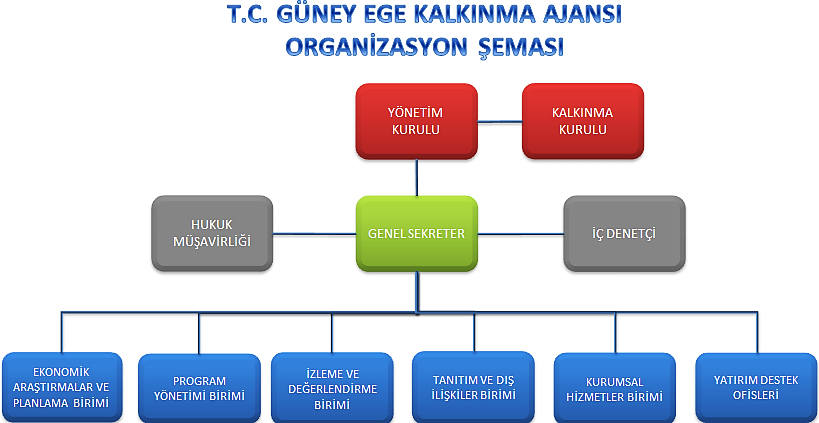 2022 çalışma programı, 2014-2023 TR32 Düzey 2 Bölge Planı amaç ve stratejilerine uygun olarak 4 yıllık projeksiyon hedefi ile " Eko-turizmde Yeni Destinasyonlar ", "Üretici Örgütlerinin Güçlendirilmesi", "İmalat Sanayide Kurumsallaşma ve Dijital Dönüşüm" Sonuç Odaklı Programları ile "Yerel Kalkınma Fırsatları" ve "Kurumsal Gelişim" faaliyetlerinden oluşmaktadır.   2. SONUÇ ODAKLI PROGRAMLAR2.1. EKO-TURİZMDE YENİ DESTİNASYONLAR SONUÇ ODAKLI PROGRAMI 2.1.1. AmaçSOP’un amacı; Güney Ege Bölgesi’nde eko-turizm (kültürel mirası kapsayarak doğal çevreyi öne çıkaran, yerel toplumun refahını destekleyen turizm) potansiyelinin harekete geçirilerek, turizm faaliyetlerinin iç kesimlere yaygınlaştırılması ve hedef ilçelerde turizm gelirlerinin artırılmasıdır. Bu kapsamda; doğal zenginlik, aktivite ve kültürel varlık potansiyeli bakımından görece üstün ilçelerin SOP uygulama dönemi sonunda eko-turizm kapsamında bölgenin çekim merkezleri olması öngörülmektedir.  Programın Özel Amaçları:Doğal zenginliklerin erişilebilirliği ve çekiciliğinin artırılması  Yerel yaşam ve tarihi mirasın deneyimlenebilir hale getirilmesiDoğa aktivitelerinin yaygınlaştırılması ve çeşitlendirilmesi  Destinasyon yönetimi kapasitesinin güçlendirilmesiProgram kapsamında öncelikli ilçeler; Karacasu, Söke, Kuşadası, Pamukkale, Buldan, Çameli, Fethiye, Seydikemer, Köyceğiz, Ula’dır.2.1.2 Arka Plan ve Müdahale GerekçesiOn Birinci Kalkınma Planı’nda “Değişen tüketici eğilimleri ile teknolojik gelişmeler doğrultusunda turizmin çeşitlendirilmesi ve geliştirilmesi, sezon süresinin uzatılması, hizmet kalitesinin yükseltilmesi ve daha fazla harcama eğilimi olan ziyaretçilerin ülkemize çekilmesi ile konaklama süresi ve konaklama dışı harcamaların artırılması, koruma-kullanma dengesi gözetilerek ekonomik ve sosyal kalkınmaya katkı sağlanması” temel amaç olarak belirlenmiştir. Aydın, Denizli, Muğla illerini kapsayan Güney Ege Bölgesi, doğal ve kültürel mirası, geçmişe dayanan turizm tecrübesi ile küresel düzeyde önemli bir turizm destinasyonu olma hedefini sürdürmektedir. 2014-2023 TR32 Bölge Planı’nda “Küresel Turizm Odağı Güney Ege” vizyonu ile yola çıkılmış; “Dört Mevsim Turizm” gelişme ekseninde On Birinci Kalkınma Planı’nda yer alan politikalar ile paralel olarak “Bölge turizminin yenilik, iş birliği ve markalaşmaya dayalı tanıtımının sağlanması” ve “Bölge turizminin çeşitlendirilerek dört mevsime yayılması ve hizmet kalitesinin artırılması” öncelikleri belirlenmiştir.Bölgenin mevcut başarısında kitlesel deniz turizmi büyük pay sahibi olmakla birlikte doğa ve kültür turizmi başta olmak üzere önemli alternatif turizm olanaklarından yeterince fayda sağlanamadığı görülmektedir. Güney Ege’nin hâlihazırda ülkemizin en çok yabancı turist çeken bölgelerinin başında gelmesi, ortalama geceleme sayısının ülke ortalamasının üstünde olması, turizm tesisi ve yatak kapasitesi bakımından yaklaşık %25’lik ülke payı gibi unsurlar, alternatif turizm potansiyelinin değerlendirilmesi bakımından önemli fırsatlar oluşturmaktadır. Tüm bu olumlu hususların yanında, bölgede turizm sezonunun Mayıs-Eylül dönemine sıkıştığı ve deniz-kum-güneş turizmi dışındaki turizm türlerinin potansiyelinin istenen düzeyde değerlendirilemediği görülmektedir. 2019 yılında tamamlanan Güney Ege Bölgesi Alternatif Turizm Envanteri çalışması kapsamında bölgedeki alternatif turizm öğelerinin tespiti yapılmış ve bu öğelerin potansiyelinden daha fazla faydalanılmasına yönelik strateji/faaliyet önerileri ele alınmıştır. Alternatif turizm öğelerinin alt yapı ihtiyaçları belirlenmiştir. Çalışma sonucunda her bir ilçe için alternatif turizm raporu oluşturulmuştur.Ajansımız 2013-2020 döneminde, bölge planında yer alan turizmin çeşitlendirilmesi önceliği kapsamında, alternatif turizm alanında çeşitli araştırma raporları hazırlamış, çalıştaylar gerçekleştirmiş ve sektör paydaşları ile iş birliği içerisinde birçok faaliyet gerçekleştirmiştir. Ayrıca, mali destek programları aracılığı ile doğa turizmi, spor turizmi, kültür turizmi, sağlık turizmi ve diğer alternatif turizm temalarında 104 yakın proje yürütülmüş ve bölgede alternatif turizm alanlarının çekiciliği ve aktivite çeşitliliğini artırma hedefi doğrultusunda önemli düzeyde altyapı oluşturulmuştur. Tüm bu çalışmalar bölgesel düzeyde alternatif turizm farkındalığının ve bu alandaki yatırımların artmasını sağlamıştır. Ajansımızın geçmiş dönem faaliyet ve projeleri, turizm çeşitliliğinin artırılmasına katkı sağlamıştır. Ancak, turistik öğeleri, değer zincirinde yer alan ürün ve hizmetler ile bütüncül bir şekilde ele alan destinasyonlar oluşturulmasına ihtiyaç duyulmaktadır. Özellikle uluslararası turizm talebinin yapısındaki değişiklikler, kentlerden doğaya yöneliş, çevre hassasiyeti artan ilgiyle birlikte eko-turizm, günümüzde turizm sektörünün hızla gelişen bir alt sektörü olmuştur. “Güney Ege Bölgesi Alternatif Turizm Envanteri” çalışması kapsamında elde edilen bilgiler ile doğal zenginlik, aktivite ve kültürel varlık potansiyeli bakımından görece üstün bazı ilçelerimizin rekabet edebilir eko-turizm destinasyonları haline getirilebileceği öngörülmektedir. Belirlenen bu ilçelere ilişkin plan ve programlar, envanter çalışması, ajansın bu bölgelerde ortaya koyabileceği somut katkılar ve paydaşların ajanstan beklenti ve iş birliği yapma düzeyi birlikte değerlendirilmiştir.Öncelikli ilçelerin belirlenmesinde Tarım ve Orman Bakanlığı tarafından hazırlanan 2023 Doğa Turizmi Master Planlarında yer alan doğa turizmi değerleri matrisindeki göstergelerin kullanılması ile oluşturulan endeksten faydalanılmıştır. Bu endeks kapsamında her bir ilçe aşağıdaki başlıklar düzeyinde değerlendirilmiştir.Kanyon, Mağara, Dağ Bisikletçiliği, Dağcılık, Dağ-Yayla Gezisi İmkânı	Kampçılık, Düzenlenmiş Doğa Gezisi Rotası	Pansiyonculuk, Agro-turizmKuş Gözlemciliği, Milli Park vb. Sahalar, Şelale Görme İmkânı	Estetik Göl/Baraj Olan Yerler	Tescilli Avlak Sahası, Yabana Hayatı Geliştirme Sahası	Bakir Doğa Parçaları Gezisi, Bakir Orman GezisiÖren Yeri, Hava Sporları (Balon, Yamaç, Paraşüt)	Turizm Odaklarına Yakınlık, Ulaşım Ağlarına YakınlıkHedef eko-turizm ilçelerine yönelik olarak Ajansımız tarafından geçmiş dönemde hazırlanan raporlardan SOP tasarım ve uygulama süreçlerinde istifade edilmektedir. 2013, 2015, 2018 ve 2020 yıllarında alternatif turizm temalı mali destek programlarında hedef eko-turizm ilçelerinde yürütülmüş projeler ile birlikte hedef destinasyonlarda eko-turizm potansiyelini canlandırmaya yönelik ilk adımlar geçtiğimiz yıllarda atılmıştır. Ajansımız destek programları ile hedef ilçelerde bazı altyapılar oluşturulmuş olmakla birlikte, ilçelerde henüz turizme tam anlamı ile entegre edilememiş doğa alanları, kırsal yaşam/mirasa ilişkin öğeler ve kırsal etkinlikler bulunmaktadır. Aşağıdaki tabloda hedef ilçelerdeki öğeler özetlenmiştir.Tablo 1. Hedef İlçelerin Eko-Turizm ÖğeleriBu kapsamda; 2020 yılı içerisinde; eko-turizm bölgeleri destinasyon yönetim komisyonları oluşturulması, destinasyon yönetim ve eylem planları hazırlanması, destinasyonlara yönelik tanıtım materyalleri oluşturulması çalışmaları başlatılmış olup bu çalışmaların 2022 yılı içerisinde de sürdürülmesi planlanmaktadır. Ayrıca; proje teklif çağrısı kapsamında Alternatif Turizm temalı Mali Destek Programları da 2020 yılı içerisinde ilan edilmiş olup bu programların uygulanmasının 2022 yılında devam etmesi öngörülmektedir.  2.1.3. Sonuç ve Çıktı HedefleriProgram kapsamında 2021-2024 döneminde hedeflenen sonuç ve çıktılar aşağıdaki tabloda yer almaktadır.Tablo 2: Eko-turizmde Yeni Destinasyonlar SOP Sonuç Hedefleri¹(2023-2024) döneminde turizm işletme ve belediye belgeli konaklama tesislerinde geceleme sayısının (2019-2020) dönemine göre artış oranı (%) ² (2023-2024) döneminde ören yerlerindeki ziyaretçi sayısının (2019-2020) dönemine göre artış oranı (%) Tablo 3: Eko-turizmde Yeni Destinasyonlar SOP Çıktı Hedefleri2.1.4. Proje ve Faaliyetler2.1.4.1.Araştırma, Analiz ve Programlama2.1.4.1.1. Destinasyon Yönetim ve Eylem Planları Eylem planları kapsamında; doğal zenginliklerin turizme kazandırılması, doğa aktivitelerinin geliştirilmesi ve çeşitlendirilmesi, destinasyon hinterlandındaki öğelerin cazibesinin artırılması, sosyal, kentsel ve mimari iyileştirmelere yönelik öncelikler ve faaliyetler belirlenecektir. Eylem Planları ile ortaya çıkan faaliyetlerin; bütçe imkânları ölçüsünde Ajansımız mali ve teknik destek programları, kırsal turizme yönelik diğer destek mekanizmaları, yerel yönetimlerin projeleri, lobi faaliyetleri, kapasite geliştirme ve eğitim programları ve tanıtım çalışmaları aracılığıyla hayata geçirilmesi öngörülmektedir. Karacasu, Buldan, Ula ve Çameli ilçelerinin eylem planları 2021 yılında hazırlanmıştır. 2022 yılında ise diğer ilçelerde çalışmalara devam edilecek olup çalıştay ve toplantılar organize edilecektir.Tablo 4: Destinasyon Yönetim ve Eylem Planları2.1.4.2. İşbirliği ve Koordinasyon2.1.4.2.1. Destinasyon Yönetim Komisyonları Turizm endüstrisinin parçalı yapısı, planlama aşamasında paydaşlar arasında koordinasyon sağlamayı ve iş birliği yapmayı zorunlu hale getirmektedir. Turizm endüstrisinin entegrasyon ve koordinasyon ihtiyacı, mevcut kurumsal yapılar ile karşılanamamaktadır. Birçok farklı ürünün özgün bileşiminden oluşan turizm hizmetlerini özel bir şekilde yönetebilmek ve verim alacak tarzda mikro ölçekte koordine edebilmek, mevcut kurumlar arasındaki koordinasyonu formüle edebilmek için destinasyon bazlı yönetim komisyonları oluşturulmasına ihtiyaç duyulmaktadır. Destinasyon yönetim komisyonları, turistleri faaliyette bulundukları destinasyona çekmek için çalışmalar yapan ve koordinasyon çabası içinde olan paydaşlardan oluşturulmaktadır. Bu komisyon, destinasyonu yönetmek ve pazarlamaktan sorumludur. Bu kapsamda hedeflenen 9 ilçede, kaymakam, belediye başkanı, akademisyen, GEKA uzmanı, turizm ile ilgili STK temsilcileri vb. kişileri içerecek şekilde destinasyon yönetim komisyonları oluşturulmaktadır. Ajans, belirlenen destinasyonlardaki komisyonların oluşturulması ve komisyon toplantılarının organizasyonundan sorumludur. Komisyon; turizm sektöründe insan kaynakları planlaması, ürün geliştirme, mevcut ürünlerin zenginleştirilmesi, destinasyon kimliğinin geliştirilmesi ve pazarlanması, destinasyonun markalaşması ve imaj yönetiminin sağlanması gibi fonksiyonların gerçekleştirilmesini sağlamaktadır. 2021 yılında Karacasu, Çameli, Söke, Buldan, Fethiye ve Ula ilçelerinde destinasyon yönetim komisyonları oluşturulmuştur. Tablo 5: Destinasyon Yönetim Komisyonları2.1.4.3.Kapasite Geliştirme2.1.4.3.1. Kapasite Geliştirme ve Farkındalık Programları	Eko-turizm bölgelerinde hedef gruplara yönelik farkındalık yaratılması, rollerin tanımlanması ve eko-turizme yönelik algı ve tutumun geliştirilmesi kapsamında kapasite geliştirme ve farkındalık programları uygulanacaktır.  Eğitim programı, konu başlıklarına göre turizm tesisi yöneticileri, tesis çalışanları, yerel halk ve yerel yöneticileri içerecek şekilde düzenlenecektir. Kapasite geliştirme ve farkındalık programları kapsamında aşağıdaki başlıkların ele alınması öngörülmektedir.Eko-turizm Farkındalığı: (Sürdürülebilir Turizm, Eko-turizm, Eko-turizmin Sosyo-Kültürel, Ekonomik, Çevresel Etkileri, Eko-turistler, Eko-turist Profili ve Seyahat Motivasyonu Özellikleri)Eko-turizm İşletmeciliği: (Eko-turizm İşletmelerinin Kuruluş Aşamaları, Ekolojik Otellerin ve Pansiyonculuğun Özellikleri, Ev Pansiyonculuğu Potansiyeli,  Eko-turizm Aktiviteleri, Açık Alan Etkinlikleri ve Etkinlik Yönetimi)Yöresel Ürün Geliştirme, Satış ve PazarlamasıDijital PazarlamaTablo 6: Kapasite Geliştirme ve Farkındalık Programları2.1.4.3.2. Başarılı Uygulamaların Tanıtılması 2021 yılında başarılı uygulamaların tanıtımı çevrimiçi toplantı ile gerçekleştirilmiştir. 2022 yılında da eko-turizm farkındalığını geliştirme amacıyla çevrimiçi etkinlikler düzenlenecektir. Guneyegeturkiye.com tanıtım portalında bölge içerisindeki başarılı örneklerin tanıtımını sağlayacak şekilde blog yazıları hazırlanacak ve bu yazıların sosyal medya hesaplarında tanıtımı yapılacaktır.Ayrıca Ajansımız, Kalkınma Ajansları eşleştirme programı kapsamında Yöresel Ürünlerin Ticarileştirilmesi, Alternatif Turizm ve Termal Turizm ajanslar arası eşleştirme programlarında yer almaktadır. 2022 yılında da özellikle termal turizm, alternatif turizm ve yöresel ürünler temalarında iyi uygulamaların yaygınlaştırılmasına yönelik çalışmalar yapılacaktır.Tablo 7: Başarı Uygulamaların Tanıtılması2.1.4.4. Tanıtım ve Yatırım Destek2.1.4.4.1. Devlet Desteklerinin Tanıtımı Eko-turizm destinasyonlarına yönelik devlet destekleri paydaşlara tanıtılacaktır. Bu doğrultuda ajansımız Teknik Destek Programı, Fizibilite Desteği Programı, Tarım ve Orman Bakanlığı Kırsal Kalkınma Yatırımlarının Desteklenmesi Programı ve TKDK destekleri başta olmak üzere devlet desteklerini tanıtıcı toplantılar gerçekleştirilecektir. Tablo 8: Devlet Desteklerinin Tanıtımı2.1.4.4.2.Destinasyon Odaklı Hedef Pazar Analizleri Bu çalışma kapsamında eko-turizm destinasyonları ve rotalara uygun turist profilinin belirlenmesi; bu profillere uygun tanıtım yöntemlerinin tespit edilmesi amaçlanmaktadır. 2021 yılında başlatılan çalışmanın 2022 yılında tamamlanması öngörülmektedir.Tablo 9: Destinasyon Odaklı Hedef Pazar Analizleri2.1.4.4.3.Destinasyonlara Yönelik Tanıtım Materyalleri Oluşturulması ve Sosyal Medya HizmetiHedef ilçelerdeki turizm potansiyeline ilişkin tanıtım faaliyetleri ve materyalleri diğer turizm odağı ilçeleri ile kıyaslandığında yetersizdir. Bu doğrultuda başta hedef eko-turizm ilçelerindeki öğeler olmak üzere kültür rotaları, doğa ve spor turizmi temalarında dijital doküman, fotoğraf ve video materyalleri oluşturulacaktır.  Bu tanıtım materyalleri guneyegeturkiye.com tanıtım portalında da kullanılacaktır. Ayrıca ilgili materyallerin sunumu ve tanıtım portalının kullanımının yaygınlaştırılması için sosyal medya hizmeti alınacaktır.Tablo 10: Destinasyonlara Yönelik Tanıtım Materyalleri Oluşturulması ve Sosyal Medya Hizmeti2.1.4.4.4.Tanıtım Organizasyonları Ajansımız, her yıl basın mensupları, yazarlar, seyahat acentaları, işadamları, sosyal medya fenomenleri vb. heyetlere yönelik bölge turizminin ve iş imkânlarının tanıtılması kapsamında faaliyetler düzenlemektedir. Bu faaliyetler, yerel paydaşlarımız, T.C. Kültür ve Turizm Bakanlığı, ilgili Tanıtma Müşaviri, Cumhurbaşkanlığı Yatırım Ofisi ve THY gibi paydaşlarla iletişim halinde gerçekleştirilmektedir. Bu kapsamdaki çalışmaların 2022 yılında da sürdürülmesi planlanmaktadır. Türkiye Turizm Tanıtım ve Geliştirme Ajansı (TGA) ile de 2021 yılında iş birliği içerisinde çalışmalar yapılmaya başlanmıştır ve 2022 yılında da kapsamlı bir şekilde çalışmaların gerçekleştirilmesi planlanmaktadır. Çalışmaların aşağıdaki tabloda belirtilen destinasyonlarda gerçekleştirilmesi ve ziyaretler haricinde farklı etkinliklerle de çeşitlendirilmesi planlanmaktadır.Tanıtım ziyaretlerinin (famtrip) yanı sıra kültür turizmi ve spor turizmi rotalarında özel etkinliklerin gerçekleştirilmesi, gastronomi alanında etkinliklerin yapılması, ulusal ve uluslararası katılımcıların davet edilerek ilgili rotalara dikkat çekilmesi planlanmaktadır. Bu çalışmalar ile eko-turizm ilçelerinin farklı pazarlarda bilinirliğinin ve görünürlüğünün artırılması beklenmektedir. Ayrıca bölgedeki eko-turizm destinasyonları arasında tecrübe paylaşımı yapılması amacıyla iş birliği toplantıları düzenlenecektir. Tablo 11: Tanıtım OrganizasyonlarıTablo 12: Tanıtım Organizasyonları2.1.4.5. Ajans Destekleri 2.1.4.5.1. Proje Teklif Çağrısı 2.1.4.5.1.1. 2018 Kültür Turizminin Geliştirilmesi Mali Destek Programı Uygulaması ve ÖdemeleriProgram kapsamında 2022 yılında toplam 710.000 TL’nin ödemenin yapılacağı öngörülmektedir.Tablo 13: 2018 Kültür Turizminin Geliştirilmesi Mali Destek Programı Uygulaması ve Ödemeleri2.1.4.5.1.2. 2020 Yılı Alternatif Turizm Mali Destek Programı Güney Ege Bölgesi’nde alternatif turizm potansiyelinin harekete geçirilerek, bölgede konaklama yapan ziyaretçi sayısının ve ortalama konaklama sürelerinin artırılmasına yönelik olarak 25.000.000 TL bütçeli bir mali destek programı 2020 yılında ilan edilmiş olup program ve proje uygulamaları 2022 yılında devam edecektir. Program kapsamında 2022 yılı içerisinde 8.393.000 TL ödeme yapılması beklenmektedir. 2022 yılında alternatif turizm temalı destek uygulamalarına devam edilmesi öngörülmektedir.Tablo 14:  2020 Yılı Alternatif Turizm Mali Destek Programı2.1.4.5.1.3. 2022 Yılı Alternatif Turizm KÖA Mali Destek Programı Güney Ege Bölgesi’nde alternatif turizm potansiyelinin harekete geçirilerek, bölgede konaklama yapan ziyaretçi sayısının ve ortalama konaklama sürelerinin artırılmasına yönelik mali destek programı yürütülmesi planlanmaktadır. Gençlere staj ve istihdam imkânı sağlayan projelere ilave verilecektir. Program 2022 yılı son çeyreğinde ilan edilecektir.Tablo 15:  2022 Yılı Alternatif Turizm KÖA Mali Destek Programı2.1.4.5.2. Güdümlü Proje Geliştirme Çalışmaları Hedef ilçelerin ulusal ve uluslararası düzeyde birer çekim merkezi olmasını sağlayacak özel sektör işletmeciliğini güçlendirecek, yeni hizmet organizasyonlarını geliştirilecek, destinasyonu bütüncül bir şekilde harekete geçirecek güdümlü projeler geliştirilmesine yönelik çalışmalar yürütülecektir.Tablo 16: Güdümlü Proje Geliştirme Çalışmaları2.1.5. Program Süresi ve Zaman Planlaması Tablo 17: Program Süresi ve Zaman Planlaması2.1.6. İzleme ve DeğerlendirmeSOP kapsamında yer alan faaliyetlere ilişkin 6 ayda bir genel sekreter başkanlığında birim başkanları ve program koordinatörleri toplantısı gerçekleştirilecektir. Toplantı öncesinde çalışma programında yer alan faaliyetlerden sorumlu birimler ilerlemelere ilişkin raporlarını sunacaklardır. Program izleme ve değerlendirme çalışmalarındaki tüm çıktılar bir sonraki programlama aşamalarına veri sağlayacak, ölçülebilir ve karşılaştırılabilir nitelikte hazırlanacaktır. İzleme ve değerlendirmeye ilişkin detaylar SOP yönetim planında yer alacaktır.2.2.ÜRETİCİ ÖRGÜTLERİNİN GÜÇLENDİRİLMESİ SONUÇ ODAKLI PROGRAMI2.2.1. Amaç Bu programın genel amacı, üretim odaklı kooperatiflerin ve birliklerin rekabet gücünün geliştirilerek, kırsal alanda gelir düzeyinin artırılmasıdır.Programın özel amaçları:Kurumsal kapasitenin güçlendirilmesiİşleme, paketleme, depolama süreçlerinin iyileştirilmesiMarkalaşma ve pazarlama kapasitesinin artırılması2.2.2. Arka Plan ve Müdahale Gerekçesi Ülkemizdeki az gelişmiş yörelerin sürdürülebilir kalkınması, gelir dağılımındaki adaletin sağlanması gibi sorunların iyi organize olmuş, etkin işleyen bir kooperatifçilik mekanizması ile çözüme ulaşabileceği öngörülmektedir. Etkin işleyen bir kooperatifçilik ile kırsal bölgede yaşayan nüfusun geliri, istihdamı ve yaşam standardı artacak, dolayısıyla verimli çalışan kooperatifler bir yönüyle kırsal kesimden kentlere olan kontrolsüz göçün önünde bariyer görevi görecektir. Bu bağlamda On birinci Kalkınma Planı'nda da ortak iş yapma kültürüne, sermaye birikimine ve gelir dağılımına olumlu katkıları açısından önem taşıyan kooperatifçiliğin geliştirilmesi ihtiyacı bulunduğu belirtilmektedir. Ayrıca plan döneminde bireylerin ve küçük işletmelerin ekonomik ve sosyal refaha katkılarını artırmak üzere kooperatifleşme faaliyetlerinin özendirilmesi gerektiği belirtilmektedir. Ülkemizde kooperatifçiliğin yoğun olarak yapıldığı bölgelerden birisi olan TR32 Bölgesi’nde  kooperatiflerin üretim, pazarlama, finansman ve yönetim süreçlerinde sıkıntılar yaşandığı gözlenmektedir. TR32 Düzey 2 Bölgesi 2014-2023 Bölge Planı hazırlık sürecinde de paydaşlarla yapılan görüşmeler ve analizler sonucunda Planın “Bilgi ve kalite odaklı üreten, örgütlülüğü, verimliliği ve pazarlama kapasitesi yüksek tarım sektörü oluşturulması” önceliği altında “Üretimde öne çıkan ürünlere yönelik ortak satış kanalları oluşturulması, tarımsal işletme ölçeklerinin artırılmasına yönelik ortaklığa dayalı yatırımların desteklenmesi, üreticilerin örgütlenmelerinin teşvik edilmesi ve kurumsal altyapılarının güçlendirilmesi” gibi tedbirlere yer verilmiştir. Ajansımız bu gerekçeler doğrultusunda kooperatiflerin mevcut durumunun derinlemesine analizi, rekabet potansiyeli ve gelişme yönünün değerlendirilmesine yönelik olarak “Güney Ege Bölgesinde Üretim Odaklı Kooperatiflerin Mevcut Durumu ve Gelişme Stratejileri” çalışmasını hazırlamıştır. Tarımsal kalkınma kooperatifleri, su ürünleri kooperatifleri, küçük sanayi sitesi yapı kooperatifleri, küçük sanat kooperatifleri, üretim pazarlama kooperatifleri ve kadın girişimi işletme kooperatifleri çalışmanın kapsamını oluşturmuştur. Bölgemizdeki üretim odaklı kooperatiflerin yaklaşık %80’ini tarımsal kalkınma kooperatifleri oluştururken, %8’ini su ürünleri kooperatifleri oluşturmaktadır. Bölgede üretim odaklı faaliyet gösteren ve 590 kooperatif içinden tabakalı örnekleme yaklaşımına göre 159 kooperatif yöneticisiyle görüşme olanağı bulunmuştur. Türkiye’de, il/ilçe düzeyinde kooperatiflere yönelik gerçekleştirilen örnek bir mevcut durum analizi ve strateji çalışması niteliğinde olan çalışma, geniş kapsamlı bir anket uygulamasının yanı sıra kooperatif yöneticileri ile yapılan yüz yüze görüşmelerin sonuçlarını da içermektedir.  Yapılan çalışma sonucunda bölgemizdeki kooperatiflerin, programın müdahale alanlarını oluşturacak aşağıdaki başlıklar altında sorunlarla karşılaştığı gözlenmiştir:Yönetim ve Organizasyon KapasitesiTam zamanlı profesyonel çalışan oranının azlığı, Yönetim ve çalışanlar için alınan eğitimlerin azlığı,İş tanımları, iş planlarına ilişkin dokümantasyon eksikliği,Denetim mekanizmasının etkin çalışmamasıGüney Ege Bölgesi’nde Üretim Odaklı Kooperatiflerin Mevcut Durum Analizi ve Gelişme Stratejileri çalışması çıktılarına göre kooperatiflerin yaklaşık %73’ünde organizasyon ya da yönetim şeması bulunmazken yaklaşık % 80’inde ise iş tanımları ve planlarına ilişkin dokümantasyonun bulunmadığı dikkat çekmektedir. Bu durum kooperatiflerin yönetim ve organizasyonundaki etkinlik sorununa işaret etmektedir. Bölgemizdeki kooperatiflerin eğitim düzeyi ve aldığı eğitimler incelendiğinde kooperatif başkanlarının %48,4’ünün ilkokul mezunu olduğu sadece %6,9’unun lisans mezunu olduğu görülmektedir. Aynı zamanda “son 3 yıl içerisinde yönetim ve çalışanlar için eğitim alan” kooperatifler, görüşülen kooperatiflerin yalnızca %34’ünü oluşturmaktadır.  Üretim Süreçleri:Soğuk hava ve depolama imkânlarının yetersizliği,Üretim yöntemi ve teknolojileri konusunda güncel bilgileri takip edememe,Üretimde yeni yöntemler kullanılamaması,Ürünleri işlenmiş ürüne dönüştürememeGüney Ege Bölgesi’nde Üretim Odaklı Kooperatiflerin Mevcut Durum Analizi ve Gelişme Stratejileri çalışması çıktılarına göre görüşülen kooperatifler içerisinde Muğla’da bulunan kooperatiflerin yaklaşık olarak % 9’u ve Aydın’da bulunan kooperatiflerin yaklaşık olarak % 7’si ürünlerini işlenmiş ürüne dönüştürmektedir. Denizli’de bulunan kooperatiflerin % 53’ü, Muğla’da bulunan kooperatiflerin % 39’u ve Aydın’da bulunan kooperatiflerin % 14’ü üretimlerini işlenmiş ürüne dönüştürmeyi planlamaktadır. Çalışma kapsamındaki kooperatiflerin % 9,4’ ü diğer kooperatiflere göre üretimde farklı bir yöntem kullandıklarını ileri sürmektedir.  Pazarlama Süreçleri:   Pazarlama faaliyetlerinde kullanılan araçların yetersizliği,Dağıtım kanallarında komisyonculara bağımlılık,İhracat yapamama, marka ve coğrafi işaret eksikliğiBölgemizde, ürünlerini işlenmiş ürüne dönüştüren kooperatiflerin % 80’i ürünlerin satışını doğrudan tüketiciye yapmaktadır. Ürünlerini işlenmiş ürüne dönüştürmeyen kooperatiflerin ise % 15,7’si satışını doğrudan tüketiciye yapmaktadır. Ürünlerinin satışını toptancıya yapan kooperatiflerin % 63’ü ürünlerin satışından kaynaklanan tahsilat sorunu yaşamaktadır. Yapılan saha çalışması verilerine göre TR32 Bölgesi’nde faaliyet sürdüren kooperatiflerin %1,4’ü ihracat yaptığını belirtmiştir.Finansal Kapasite:Kredi/teşvik/hibe mekanizmalarından yararlanamama,Mevcut sermaye yetersizliği, banka kredilerinden yararlanamama,Tahsilat sorunlarıGörüşme yapılan kooperatiflerin sadece %37’si devletin teşvik, kredi ya da hibe desteklerinden yararlanmıştır. Kooperatiflerin çoğunluğu finansman ihtiyacı için öz kaynaklarını kullanmakta, ikinci olarak da kamu bankalarını tercih etmektedirler. Görüşülen kooperatiflerin  % 21’i mevcut sermayelerini yeterli bulurken, % 79’u sermayelerini yeterli bulmamaktadır. Görüşme yapılan kooperatiflerden sadece % 17’si son 3 yılda banka kredisi kullanmıştır ve çoğunlukla kamu bankaları tercih edilmiştir. Kooperatiflerin yaklaşık % 30’u ürünlerinin satışından kaynaklanan tahsilat sorunu yaşamaktadır. Bu doğrultuda; üretici örgütlerinde ortaya çıkan sorunlar ve bu sorunlara yönelik müdahale alanları doğrultusunda “Üretici Örgütlerinin Güçlendirilmesi” Sonuç Odaklı Programı tasarlanmıştır.2019 yılında; Güney Ege Bölgesi’nde faaliyet gösteren üretici örgütlerinin kurumsal kapasitelerinin geliştirilmesi amacıyla ajansımız öncülüğünde düzenlenen teknik izleme ziyareti kapsamında Aydın, Denizli ve Muğla’dan kooperatif, birlik, tarım il müdürlükleri ve ziraat odaları temsilcilerinden oluşan yaklaşık 50 kişilik bir heyet teknik izleme ziyaretine katılmıştır. Güney Ege Bölgesi’ndeki kooperatif ve birliklerin Türkiye’nin en güçlü kooperatif markalarından biri olan TORKU’nun iyi uygulamalarından ve başarılarından ilham alarak Aydın, Denizli ve Muğla’da kooperatifçilik alanında ortak proje geliştirme ve iş birliğine katkı sağlaması amacıyla düzenlenen etkinlik boyunca TORKU’nun Çumra, Meram ve Seydibey Kampüsleri ziyaret edilmiştir.Ayrıca 2018 Yılı Kooperatif ve Birliklerin Güçlendirilmesi Mali Destek Programı kapsamında 20 proje ile sözleşme imzalanmış, söz konusu projelere 7.147.244 TL kaynak tahsis edilmiştir.  2020 Yılı Kooperatif ve Birliklerin Güçlendirilmesi Mali Destek Programı kapsamında ise 32 projeye yaklaşık 13.000.000 TL tahsis edilmiştir.SOP kapsamında en önemli risk, üretim odaklı kooperatif ve birliklerin kurumsal kapasitesinin zayıf olmasıdır. Bu doğrultuda Ajans tarafından verilecek eğitim ve danışmanlıklarla, üst birlikler ve çatı kuruluşların katkı ve yönlendirmeleriyle risklerin bertaraf edilmesi öngörülmektedir.2.2.3. Sonuç ve Çıktı Hedefleri Tablo 18: Üretici Örgütlerinin Güçlendirilmesi SOP Sonuç HedefleriTablo 19: Üretici Örgütlerinin Güçlendirilmesi SOP Çıktı Hedefleri2.2.4. Proje ve Faaliyetler 2.2.4.1. Kapasite Geliştirme2.2.4.1.1. İyi Uygulamaların Yaygınlaştırılması YDO’lar Bölgedeki kooperatiflerin proje geliştirme süreçlerine destek verilmesi, devlet desteklerinin üyelere tanıtılması, Ajans ve diğer destek programlarına yönlendirilmesi, model uygulamaları bulunan kooperatiflerin ziyaret edilerek ya da çevrimiçi görüşmeler yoluyla bunların tanıtılması, Bölgedeki kooperatifler ile örnek kooperatiflerin irtibatının kurulması, birbirleri arasında bilgi alışverişi sağlanması, örnek uygulamaların yaygınlaştırılması gibi konularda SOP hedeflerine katkı sağlayacaktır.Tablo 20. İyi Uygulamaların Yaygınlaştırılması 2.2.4.1.2. Finansal Okuryazarlık Eğitimleri Bölgemizdeki kooperatiflerin finansal yapısında öngörü yetersizlikleri gözlenmektedir. Kooperatiflerin % 98,7’sinde muhasebe işlemlerinin finansal bir danışman olan SMMM’lerin yaptığı gözlemlenmiştir. Kooperatiflerin finansman alanında tam zamanlı çalışan nitelikli işgücüne olan ihtiyacı açıkça tespit edilmiş, finansal okuryazarlık becerilerinin yetersiz olduğu göze çarpmaktadır. 2022 yılında SOP kapsamında kurumsal kapasitenin güçlendirilmesi özel amacı doğrultusunda, Bölgede bulunan birlik ve kooperatiflere finansal okuryazarlık eğitimi hizmeti sunulacaktır. Bu eğitimler ile birlikte genel farkındalık düzeyinin artırılması hedeflenmek ile birlikte yönetim danışmanlığı programı ile bu alanlarda kapasitenin gelişmesi beklenmektedir.Tablo 21: Finansal Okuryazarlık Eğitimleri2.2.4.1.3. Satış, Pazarlama, Markalaşma ve Proje Yazma EğitimleriBölgemizdeki kooperatiflerin % 36’sı satış faaliyetlerinde sorun yaşamaktadır. Kooperatifler en fazla tüccar/komisyoncu aracılığıyla (% 41,5) ürünlerini satarken, doğrudan tüketiciye satma oranı %19, toptancıya satma oranı %18 olarak belirlenmiştir. Kooperatiflerin en az tercih ettiği seçenek % 3,8 ile e-ticaret olarak belirlenmiştir. İnternet ve sosyal medya araçlarını kullanmayanların oranı da % 48,6 olarak belirlenmiştir. Bu kapsamda bölgemizdeki kooperatiflerin satış, pazarlama, markalaşma vb. konularında kapasitelerinin geliştirilmesi amacıyla eğitim programları uygulanacaktır. Bu eğitimler ile birlikte satış pazarlama ve markalaşma temalarında genel farkındalık düzeyinin artırılması hedeflenmek ile birlikte yönetim danışmanlığı programı ile bu alanlarda kapasitenin gelişmesi beklenmektedir. Bölgemizdeki kooperatiflerin proje hazırlama ve yürütme kapasitelerinin geliştirilmesi amacıyla eğitim programları uygulanacaktır. Tablo 22: Satış, Pazarlama, Markalaşma ve Proje Yazma Eğitimleri2.2.4.2. Tanıtım ve Yatırım Destek2.2.4.2.1. Kooperatiflere Yönelik Devlet Desteklerinin Tanıtımı“Güney Ege Bölgesi’nde Üretim Odaklı Kooperatiflerin Mevcut Durum Analizi ve Gelişme Stratejileri” adlı çalışma sonucunda bölgedeki kooperatiflerin devlet desteklerinden yeterince faydalanamadığı görülmüştür. Bölgemizdeki kooperatiflerin %26’sı TKDK hakkında hiç bilgi sahibi değil iken, %5’i TKDK desteklerinden yararlanmıştır. Son 3 yıl içerisinde devlet desteği veya kredisi kullanan kooperatiflerin oranı %37’dir. Bu kapsamda Ajans personeli tarafından tüm destek mekanizmalarına ilişkin bilgilendirme toplantıları düzenlenecektir. Tablo 23: Kooperatiflere Yönelik Devlet Desteklerinin Tanıtımı2.2.4.2.2. Kooperatif ve Birliklerin Ulusal Pazarlara Entegrasyonunun SağlanmasıBölgede üretim yapmasına karşın ürünlerini etkin bir şekilde pazarlama şansı bulamayan kooperatif ve birliklerin ulusal pazarlar ve e-ticaret platformları ile entegrasyonları hedeflenmektedir. Bu doğrultuda kooperatif ve birliklerin ürünlerinin ulusal marketler ve e-ticaret platformlarında pazarlanabilmesine yönelik işbirliği çalışmaları yürütülecektir.  Tablo 24: Kooperatif ve Birliklerin Ulusal Pazarlara Entegrasyonunun Sağlanması2.2.4.3. Ajans Destekleri2.2.4.3.1. Proje Teklif Çağrısı2020 Yılı Kooperatif ve Birliklerin Güçlendirilmesi Mali Destek Programları2020 yılı Kooperatif ve Birliklerin Güçlendirilmesi Mali Destek Programı kapsamında 2022 yılı içerisinde 7.138.000 TL proje ödemesi yapılması, 4.842.000 TL tutarında ön ödemenin giderleşmesi öngörülmektedir.  Tablo 25: 2020 Yılı Kooperatif ve Birliklerin Güçlendirilmesi Mali Destek Programları2022 Yılı Kooperatif ve Birliklerin Güçlendirilmesi Mali Destek Programı 2022 yılı Kooperatif ve Birliklerin Güçlendirilmesi Mali Destek Programının 2022 yılının ikinci yarısında ilan edilmesi öngörülmektedir. Programın amacı, üretim odaklı kooperatif ve birliklerin rekabetçi bir yapıya kavuşturularak bölge ekonomisine olan katkılarının arttırılmasıdır. Gençlere staj ve istihdam imkânı sağlayan projelere ilave verilecektir. Programın öncelikleri aşağıdaki gibidir:Kurumsal Kapasitenin Güçlendirilmesiİşleme, Paketleme ve Depolama Süreçlerinin İyileştirilmesiMarkalaşma ve Pazarlama Kapasitesinin ArtırılmasıTablo 26:  2022 Yılı Kooperatif ve Birliklerin Güçlendirilmesi Mali Destek Programları2.2.4.3.2. Yönetim Danışmanlığı ProgramlarıBölgemizdeki kooperatiflerin % 84’ü son 3 yıl içerisinde üniversite, araştırma merkezi, kamu kurumu ya da başka bir kuruluşla ortak çalışmada bulunmamıştır. Ayrıca kooperatiflerin %84'ü son 3 yıl içerinde herhangi bir danışmanlık hizmeti almamıştır. Kooperatiflerin %58'i gelecek 3 yıl içerisinde danışmanlık hizmeti alımına ihtiyaç duyacağını belirtmiştir. Son 3 yılda danışmanlık hizmeti alan kooperatiflerin % 33,3’ü diğer kooperatiflere göre üretimde farklı bir yöntem kullanırken, danışmanlık hizmeti almayan kooperatifler içinde bu oran sadece % 6’dır. Diğer kooperatiflere göre üretimde farklı bir yöntem kullanan kooperatiflerin % 80’i gelecek 3 yılda kooperatif üyelerine eğitim ya da danışmanlık hizmeti vermeyi planlarken, üretimde farklı bir yöntem kullanmayanlar için ise bu oran  % 46’dır.  Bu kapsamda ürünlerini işlenmiş ürünlere dönüştüren veya ürün işleme yatırım planı olan kooperatiflere yönelik danışmanlık programı yürütülecektir. Teknik destek aracı kullanılarak yürütülecek programın bütçesi 500.000 TL öngörülmektedir. 1163 Sayılı Kanun Kapsamında Kurulan Kooperatif ve Birlikler ile 5200 Sayılı Kanun Kapsamında Kurulan Birliklerin başvuru yapabileceği program kapsamında aşağıdaki konularda danışmanlık verilmesi öngörülmektedir:Finansal ve Hukuki DanışmanlıkHibe ve Destekler İçin Proje ve İş Planı HazırlanmasıÜrün Geliştirme DanışmanlığıE-Ticaret ve İhracat DanışmanlığıPazarlama DanışmanlığıKalite ve SertifikasyonTablo 27: Yönetim Danışmanlığı Programları2.2.4.3.3. Güdümlü Proje DesteğiMuğla Arıcılar Birliği üyelerine yönelik Apiterapi Ürünleri İşleme Merkezi Güdümlü Projesi kapsamında; arıcılık konusunda uzmanlaşmış olan Muğla’da Apiterapik Arıcılık Ürünleri Üretimi, İşlenmesi ve Paketlenmesine Yönelik Tesisin kurulması ve işletilmesi öngörülmektedir. Apiterapi Ürünleri İşleme Merkezi Güdümlü Projesi fişi 2020 yılı Çalışma Programı kapsamında bakanlık tarafından onaylanmıştır. Söz konusu proje için 2022 yılında ajans bütçesinden 2.800.000 TL ödenek tahsis edilmiştir.Büyük Menderes Tarım Ürünleri Lisanslı Depoculuk A.Ş.’nin yararlanıcısı olduğu “Aydın ve İzmir İllerinde Bulunan Pamuk Üreticilerine Yönelik Lisanslı Depo Kurulumu Güdümlü Projesi”ne ajansımız tarafından 7.500.000 TL destek sağlanması öngörülmekte olup bu kapsamda 2022 yılında ajans bütçesinden 3.000.000 TL ödenek tahsis edilmiştir. Söz konusu projeye İzmir Kalkınma Ajansı tarafından da 7.500.000 TL destek sağlanması öngörülmektedir. Çine Ziraat Odası’nın yararlanıcısı olduğu “Çine Zeytinyağı Lisanslı Depoculuk Güdümlü Projesi”nin yaklaşık proje bütçesi 23.000.000 TL’dir. Bu projeye ajansımız tarafından 7.500.000 TL destek sağlanması öngörülmekte olup bu kapsamda 2022 yılında ajans bütçesinden 2.500.000 TL proje ödemesi için ödenek tahsis edilmiştir.Muğla ilinde kırsalda tarım, hayvancılık, arıcılık ve su ürünleri faaliyetleri yaparak geçimini sağlayan çiftçilerin/üreticilerin kooperatifleşme ve markalaşma sayesinde ürettikleri ürünlerin satış ve pazarlanması imkânlarının geliştirilerek ekonomik gelirlerinin artırılmasını hedefleyen “Yerelde Kırsal Kalkınma Modeli: Muğla” projesinin bilgi formu 08.06.2022 tarihli GEKA Yönetim Kurulu toplantısında onaylanmıştır. Kalkınma Ajansları Genel Müdürlüğü’nün 08.07.2022 tarihli yazısı ile de projenin 2022 Yılı Çalışma Programı’na eklenmesi uygun görülmüştür.2022 yılında iş ve yatırım ortamının geliştirilmesi, yüksek katma değerli ve ileri teknolojiye dayanan ürünlerin üretiminde yoğunlaşılması, Ar-Ge ve yenilik faaliyetlerinin geliştirilmesine katkı sağlanması ve girişimciliğin desteklenmesi maksadıyla başlanan yeni Güdümlü Projeler geliştirme çalışmalarına devam edilecektir. Tablo 28: Güdümlü Proje Desteği2.2.5. Program Süresi ve Zaman Planlaması  Tablo 29: Üretici Örgütlerinin Güçlendirilmesi SOP'u Zaman Planlaması2.2.6. İzleme ve Değerlendirme SOP kapsamında yer alan faaliyetlere ilişkin 6 ayda bir genel sekreter başkanlığında birim başkanları ve program koordinatörleri toplantısı gerçekleştirilecektir. Toplantı öncesinde çalışma programında yer alan faaliyetlerden sorumlu birimler ilerlemelere ilişkin raporlarını sunacaklardır. Program izleme ve değerlendirme çalışmalarındaki tüm çıktılar bir sonraki programlama aşamalarına veri sağlayacak, ölçülebilir ve karşılaştırılabilir nitelikte hazırlanacaktır. İzleme ve değerlendirme sürecine ilişkin detaylar SOP yönetim planında yer almaktadır.2.3. İMALAT SANAYİDE KURUMSALLAŞMA VE DİJİTAL DÖNÜŞÜM SONUÇ ODAKLI PROGRAMI2.3.1. Amaç“Güney Ege Bölgesel Yenilik Stratejisi” çalışması kapsamında yapılan analizlerde bölgede özellikle gıda ve makine imalatı sektörlerinde “bilgi ve iletişim teknoloji altyapıları ve bunlara bağlı üretim ve yönetim sistemleri yaygın olmadığı” tespit edilmiş, tekstil sektöründeki işletmelerin ise üretim süreçlerinin tüm aşamalarının elektronik ortamda gerçekleştirildiği ancak “bilgisayarla tümleşik üretim” sistemine geçişe ihtiyacı olduğu vurgulanmıştır.  SOP kapsamında Bölgede öne çıkan sektörlerde  (tekstil ve giyim ürünleri, makine ve teçhizat, gıda ve içecek ürünleri imalatı) dijital dönüşümün sağlanarak verimlilik ve rekabet gücünün artırılmasına katkı sağlanması hedeflenmektedir. Program kapsamında işletmelerde dijital hizmetlerin ve dijital operasyonel yetkinliklerin artırılması, kurumsal yönetim ve yönetişim kapasitesinin güçlendirilmesi amaçlanmaktadır.Programın Amacı:Bölgede öne çıkan sektörlerde  (tekstil ve giyim ürünleri, makine ve teçhizat, gıda ve içecek ürünleri imalatı) dijital ve kurumsal dönüşümün sağlanarak verimlilik ve rekabet gücünün artırılmasına katkı sağlamaktır.Programın Özel Amaçları: İşletmelerde dijital hizmetlerin (ürünler, servisler, çözümler) artırılmasıİşletmelerin dijital operasyonel yetkinliklerinin artırılmasıKurumsallaşma kapasitesinin geliştirilmesi2.3.2. Arka Plan ve Müdahale Gerekçesiİmalat sanayide dijitalleşme, değer zincirinin her aşamasında etkinlik ve verimlilik artışları ile değer oluşturma potansiyeli taşımaktadır. Dijitalleşme, bu konuda ilerleme kaydetmiş bölgeler ve işletmeler açısından önemli fırsatlar sunarken, bu alanda adım atmamış olan işletmeler açısından da tehdit oluşturmaktadır. Üretimde rekabet edebilir pozisyonda olabilmek için dijital teknolojilerden verimli ve etkin bir şekilde faydalanılması gerekmektedir.İmalat sanayinin dijital dönüşüm sürecinde “yapay zekâ, otonom robotlar, büyük veri ve ileri analitik, bulut bilişim, artırılmış ve sanal gerçeklik, nesnelerin interneti, eklemeli imalat, yeni nesil akıllı sensör teknolojileri ve siber güvenlik” gibi teknolojiler katma değerin, verimliliğin, kârlılığın, kalitenin ve benzeri birçok unsurun en üst seviyeye çıkarılmasında öncü teknolojiler olarak görülmektedir. Diğer taraftan, dijital teknolojiler şimdiye kadar insanlar tarafından geleneksel yöntemlerle yapılan birçok işin otonom bir şekilde yapılabilmesine olanak tanımakta, dolayısıyla da aynı üretimin daha az kişi istihdam edilerek yapılmasını mümkün kılmaktadır. Bununla birlikte, ekonomideki büyümenin sağladığı ek istihdam olanakları da ortaya çıkmaktadır.  Sanayi ve Teknoloji Bakanlığı tarafından hazırlanan Dijital Türkiye Yol Haritasında başta KOBİ’ler olmak üzere birçok işletmenin dijital dönüşüm sürecini sağlıklı bir şekilde yürütecek finansal kaynağa ve teknolojik altyapıya sahip olmadığı belirtilmektedir. Yol Haritası ve Dijital dönüşüm destek programı kapsamında kimya, motorlu kara taşıtları, makine ve teçhizat, yarı iletkenler ve elektronik ile gıda ve içecek ürünleri olarak belirlenen odak sektörlerde faaliyet gösteren KOBİ’ler başta olmak üzere imalat sanayi işletmelerinin üretim değer zinciri üzerinden dijital dönüşüm süreçlerinin desteklenmesi hedeflenmiştir.İmalat Sanayide Kurumsallaşma ve Dijitalleşme Sonuç Odaklı Programı’nın ilk adımı olan “Güney Ege Bölgesi’nde Öne Çıkan Sektörlerde Kurumsallaşma ve Dijitalleşme Düzeyinin Belirlenmesi” araştırması 2021 yılında tamamlanmıştır. Araştırma; Aydın, Denizli ve Muğla illerinde tekstil ve giyim ürünleri, makine ve ekipman, gıda ürünleri imalatı sektörlerinde belirli ölçeğin üzerindeki 301 işletme ile tam sayım yöntemi kapsamında gerçekleştirilmiştir. Bölge işletmelerinde kurumsallaşma ve dijitalleşme mevcut durumu ile ilgili önemli bilgiler sunan araştırmaya göre işletmelerin yaklaşık %73’ünün dijitalleşme çabası içinde olduğu görülmüştür.Çalışma kapsamında elde edilen verilere göre; bölgemizdeki işletmelerin %77’sinde yazılı bir işletme anayasası bulunmamaktadır. Yazılı bir işletme anayasasına sahip olma durumunda en dezavantajlı sektör %8 ile giyim eşyalarının imalatı sektörüdür. Bununla birlikte tekstil sektörünün %82 ile dijitalleşme çabası gösteren en yoğun sektör olduğu; onu %78 ile makine ve ekipman imalatı, %70 ile gıda ürünlerinin imalatı, %60 ile giyim eşyalarının imalatı sektörlerinin izlediği görülmektedir. Ancak ankete katılan işletmelerin %53’ü dijitalleşmenin sağlanabilmesi için işletmelerinde yeterli insan kaynağına sahip olmadıklarını belirtmişlerdir.Gelecek üç yıl içerisinde bölgemizdeki işletmelerden dijital sistemlere yatırım yapmak isteyenlerin oranı %35 iken dijital teknolojilere yatırım yapmak isteyenlerin oranı %19’dur. Bu noktada dijitalleşme sürecini geciktiren ve işletmeyi zorlayan konular araştırıldığında %73 ile bütçe hususunun ilk sırada geldiği göze çarpmaktadır. Bütçeyi ise sırasıyla insan kaynağı (%55), değişime direnç (%33), hangi teknolojiye adapte olunacağının bilinmemesi (%20), yasal mevzuatlar (%19) gibi hususlar takip etmektedir.SOP kapsamında bölgede öne çıkan sektörlerde  (tekstil ve giyim ürünleri, makine ve teçhizat, gıda ve içecek ürünleri imalatı) dijital dönüşümün sağlanarak verimlilik ve rekabet gücünün artırılmasına katkı sağlanması hedeflenmektedir. Program kapsamında, işletmelerde dijital hizmetlerin ve dijital operasyonel yetkinliklerin artırılması, dijital dönüşüm sürecinde kurumsal yönetim ve yönetişim kapasitesinin güçlendirilmesi amaçlanmaktadır.Program kapsamında Dijitalleşme ve Kurumsallaşma Mevcut Durum Analizi, Eğitim Programları, Yönetim Danışmanlığı Programı, Dijital Dönüşüm Faizsiz Kredi Destek Programları, Dijital Dönüşüm Temalı Konferans, Dijital Teknoloji Tedarikçileri-Sektör Paydaşları Webinar Organizasyonu, hackathon organizasyonu gibi araçlarla 4 yıllık dönemde dijitalleşme alanında bölgede ilerleme sağlanması hedeflenmektedir.İşletmelerin dijitalleşme konulu yatırım ve faaliyetlere mevcut durumda istenilen düzeyde ilgi ve yönelim göstermemesi Sonuç Odaklı Programın önemli risklerinden biridir. Ancak, Ajansımız tarafından gerçekleştirilecek eğitim ve farkındalık faaliyetleri, mali destek programı uygulamaları ile dijitalleşme sürecine olan ilgi ve yatırım yapma eğiliminin artırılması beklenmektedir. 2.3.3. Sonuç ve Çıktı HedefleriProgram kapsamında 2021-2024 Döneminde hedeflenen sonuç ve çıktılar aşağıdaki tabloda yer almaktadır.Tablo 30: İmalat Sanayinde Kurumsallaşma ve Dijital Dönüşüm SOP Sonuç GöstergeleriTablo 31: İmalat Sanayinde Kurumsallaşma ve Dijital Dönüşüm SOP Çıktı Göstergeleri2.3.4. Kapasite Geliştirme2.3.4.1. Dijitalleşme ve Kurumsallaşma EğitimleriBölgede öne çıkan makine ve teçhizat, tekstil ve giyim ile gıda ve içecek imalatı sektörlerinde aşağıdaki konularda genel bilgi düzeyi ve farkındalık artırılacaktır.Dijital Dönüşüm Kurumsal Yönetimİşletme Anayasası OluşturulmasıVerimlilik Artırıcı Proje Hazırlama ve Proje Uygulama Dış Ticaret Yalın Üretim Tablo 32: Dijitalleşme ve Kurumsallaşma Eğitimleri 2.3.4.2. İmalat Sanayide Dijital Dönüşüm Hackathon OrganizasyonuBölgede başta makine, gıda, içecek ve tekstil imalatı sektörleri olmak üzere imalat sanayide dijital dönüşümün sağlanmasına yönelik bir Hackathon organizasyonu yapılacaktır. Bu doğrultuda 15-24 yaş arası gençlerin bu sektörlere yönelik çözümler üretmesi teması kullanılacaktır. Genç İstihdamı konusuna da katkı sunacak şekilde organize edilecek faaliyet kapsamında Bölge genelindeki tüm lise ve üniversitelerde duyurusu yapılacak ve üniversiteler, Milli Eğitim Müdürlükleri, odalar ve ilgili STK’lar ile işbirliği sağlanacaktır.Tablo 33: İmalat Sanayinde Dijital Dönüşüm Hackathon Organizasyonu2.3.5. Tanıtım ve Yatırım Destek2.3.5.1. Dijital Teknoloji Tedarikçileri-Sektör Paydaşları ile Webinar Organizasyonu Bölgedeki imalat sanayi işletmelerinin, dijital teknoloji ürün ve hizmetlerini geliştiren bölgesel ve ulusal tedarikçiler ile çevrimiçi ortamda bir araya gelmesi sağlanacaktır. Böylece yerli dijital teknoloji firmalarının ürün ve hizmetlerinin bölgemizdeki imalat sanayi işletmelerine erişimi kolaylaştırılacaktır.Tablo 34: Dijital Teknoloji Tedarikçileri-Sektör Paydaşları ile Webinar Organizasyonu2.3.6. Ajans Destekleri2.3.6.1. 2022 Yılı İmalat Sanayinde Dijitalleşme Faizsiz Kredi Desteği2022 Yılı İmalat Sanayinde Dijitalleşme Faizsiz Kredi Desteğinin amacı; Bölgede öne çıkan makine ve teçhizat, tekstil ve giyim ile gıda ve içecek imalatı sektörlerindeki işletmelerde dijital teknolojilerin yaygınlaştırılarak verimliliğinin artırılmasıdır. Program kapsamında gençlere staj imkânı sağlayan projelere ve genç istihdamına yönelik projelere ilave puan verilecektir. Program bütçesinin 15.000.000 TL olması öngörülmektedir. Tablo 35:  2022 Yılı İmalat Sanayinde Dijitalleşme Faizsiz Kredi Desteği2.3.6.2. 2022 Yılı İmalat Sanayinin Güçlendirilmesi Yönetim Danışmanlığı ProgramıDijital dönüşüm, bir süreç olarak değerlendirildiğinde ilk aşamada işletmelerin mevcut durumlarını analiz etmeleri ve bir yol haritası hazırlamalarını gerektirmektedir. Bu süreçte işletmelerin eğitim ve danışmanlık hizmetlerinin yönetim danışmanlığı programı ile desteklenmesi öngörülmektedir. Bu kapsamda gıda ve içecek, makine imalatı ile tekstil ve giyim imalatı sektörlerinde yönetim danışmanlığı programı uygulanacaktır. Teknik destek aracı ile yürütülecek programın bütçesi 500.000 TL olarak öngörülmektedir. Gıda ürünleri ve İçecek, Makine ve Teçhizat İmalatı ile Tekstil Ürünleri ve Giyim Eşyası İmalatı sektörlerinde faaliyet gösteren işletmelerin başvuru yapabileceği program kapsamında aşağıdaki başlıklarda danışmanlık temini sağlanabilecektir:Dijital Dönüşüm DanışmanlığıAr-Ge, İnovasyon ve Tasarım DanışmanlığıVerimlilik Artırıcı Proje Hazırlama ve Proje Uygulama DanışmanlığıDış Ticaret ve e-ihracat DanışmanlığıTedarik Zinciri Yönetimi DanışmanlığıYalın Üretim DanışmanlığıTeknik Tekstil DanışmanlığıKurumsal Yönetim DanışmanlığıTablo 36:  İmalat Sanayinin Güçlendirilmesi Yönetim Danışmanlığı Programı2.3.7. Program Süresi ve Zaman PlanlamasıTablo 37: Program Süresi ve Zaman Planlaması2.3.8. İzleme ve DeğerlendirmeSOP kapsamında yer alan faaliyetlere ilişkin 6 ayda bir genel sekreter başkanlığında birim başkanları ve program koordinatörleri toplantısı gerçekleştirilecektir. Toplantı öncesinde çalışma programında yer alan faaliyetlerden sorumlu birimler ilerlemelere ilişkin raporlarını sunacaklardır. Program izleme ve değerlendirme çalışmalarındaki tüm çıktılar bir sonraki programlama aşamalarına veri sağlayacak, ölçülebilir ve karşılaştırılabilir nitelikte hazırlanacaktır.3. KURUMSAL GELİŞİM 3.1. Faaliyetler  3.1.1. Kapasite Geliştirme 3.1.1.1. Mesleki ve Kişisel Gelişime Yönelik Eğitimler Ajans personelinin kişisel gelişim, uzmanlık ve uyum niteliklerinin artırılmasına önem verilmektedir. Bu doğrultuda ajans personelinden gelen geri dönüşler ve ajans faaliyetleri sırasında ortaya çıkan ihtiyaçlar göz önünde bulundurularak 2022 yılı içerisinde alınması planlanan eğitimler aşağıdaki tabloda sunulmaktadır. Tablo 38: Mesleki ve Kişisel Gelişime Yönelik Eğitimler Tablo 39: Mesleki ve Kişisel Gelişime Yönelik Eğitimler 3.1.1.2.Kurumsallaşma FaaliyetleriÇoğunluğu 2011 yılında düzenlenen Ajans iç yönergeleri değişen mevzuat ve koşullar karşısında güncelliğini yitirmiş durumdadır. Bu kapsamda bir çalışma grubu oluşturularak 2022 yılında Ajans iç yönergeleri güncellenecektir. 3.1.2. Tanıtım ve Yatırım Destek3.1.2.1. İletişim ve Tanıtım Çalışmaları 2014 yılında yayımlanmaya başlayan Güney Ege Dergisi, 2022 yılında dijital olarak yayımlanmaya devam edecektir. Dergide ajans faaliyetleri, ajans tarafından desteklenen projeler, uzmanların Bölge kapsamındaki çalışmaları vb. konular hakkında yazılara yer verilmeye devam edilecektir. Bu çalışma ile ajans faaliyet ve desteklerinin Bölgede bilinirliğini artırmak, sektörel/bölgesel politikaların ve gelişmelerin paydaşlara duyurulması hedeflenmektedir. İçeriği Ajans uzmanlarınca oluşturulan derginin tasarım işleri için satın alma yapılacaktır. Ayrıca, 2022 yılında Kurumsal Kimlik çerçevesinde Ajansın basılı materyallerinin ihtiyaca göre yeniden basımı yapılacak ve yeni tanıtım materyalleri (kalem, bloknot, takvim vb.) oluşturulacaktır. Haber takibini düzenli ve etkin bir şekilde sağlayabilmek amacıyla medya takip ve haber dağıtım hizmetleri alınacaktır. Ajansın projelerinin ve faaliyetlerinin tanıtılması için özel haber prodüksiyonuna yönelik çalışmalar yapılacaktır. Ayrıca ajansın programları kapsamında yürütülmüş başarılı projelerin tanıtımı için etkinlikler gerçekleştirilecektir.Tablo 40: İletişim ve Tanıtım Çalışmaları 3.1.3. Diğer Proje ve Faaliyetler3.1.3.1. İnsan Kaynaklarına İlişkin Faaliyetler2022 yılında insan kaynaklarına ilişkin faaliyet ve tahmini maliyetler aşağıdaki tabloda yer almaktadır. Tablo 41: İnsan Kaynaklarına İlişkin Faaliyetler3.1.3.2. Tüketime Yönelik Mal ve Malzeme Alımları2022 yılı içinde ajansa ait tüm hizmet binalarında kullanılmak üzere bir yıl içerisinde tüketilmesi beklenen sarf malzemeleri tedarik edilecektir. Kırtasiye ve büro malzemesi alımları, akaryakıt alımları, baskı ve cilt giderleri, temizlik malzemesi alımları, enerji alımları, su alımları, yiyecek ve içecek alımları, yazıcı toner gibi sarf malzemelerinin satın alınması bu kapsamda değerlendirilmektedir.Tablo 42: Tüketime Yönelik Mal ve Malzeme Alımları3.1.3.3. Menkul Mal, Gayrimaddi Hak Alım, Bakım ve Onarım Giderleri, Mamul Mal AlımlarıAjansın demirbaş ihtiyacının çoğunun karşılanmış olmasıyla beraber, kurumsal kapasitenin büyümesi, yeni personel istihdamı ve mevcut demirbaşların ekonomik ömürlerinin tamamlanması durumunda yeni demirbaşlara ihtiyaç duyulacaktır. Mevcut yazılım lisanslarının yenilenmesi, klimaların arıza vb. durumlarda değiştirilmesi, dizüstü bilgisayarların yenilenmesi bu kapsamda öngörülen gider kalemleridir.Tablo 43: Menkul Mal, Gayrimaddi Hak Alım, Bakım ve Onarım, Mamul Mal Alımları Giderleri3.1.3.4. Gayrimenkul Mal Bakım ve Onarım GiderleriAjansın Denizli merkez hizmet binası ile Aydın ve Muğla Yatırım Destek Ofislerinde tadilat işlemleri kapsamında bakım ve onarım faaliyetleri gerçekleştirilecektir. Tablo 44: Gayrimenkul Mal Bakım ve Onarım Giderleri3.1.3.5. Kira, Araç, Temizlik Hizmetleri TeminiAjans merkezi 2022 yılında da Denizli’de Pamukkale Teknokent binasında kiralama yöntemi ile Aydın Yatırım Destek Ofisi mülkiyeti ajansa ait olan hizmet binasında, Muğla Yatırım Destek Ofisi ise Sanayi ve Teknoloji Bakanlığı tarafından ücretsiz bir şekilde Ajans kullanımına tahsis edilen Menteşe İlçesinde yer alan taşınmazda faaliyetlerini sürdürecektir. Ajansın 6 adet şoför dahil kiralama şeklinde kullanmakta olduğu taşıtların kira bedelleri, Aydın ve Muğla YDO’ların temizlik hizmeti bedelleri, Denizli merkez hizmet binamızda güvenlik hizmeti bedellerinin ödenmesi öngörülmektedir.Tablo 45: Kira, Araç, Temizlik, Güvenlik Hizmetleri Temini3.1.3.6. Destek Hizmetleri TeminiAjans 2022 yılı içerisinde İş Sağlığı ve Güvenliği, avukatlık hizmeti temini vb. konularda hizmet alımı yapacaktır. Ayrıca, Ajansın rutin giderleri arasında yer alan haberleşme giderleri (posta, kargo ve telgraf ücretleri, telefon abonelik ve kullanım bedelleri, internet servis sağlayıcılarına ödenen ücretler, internet telefon hatlarının kullanımı karşılığında Telekom’a ödenen ücretler), taşıma giderleri,  komisyon giderleri bu kapsamda yer almaktadır. Tablo 46: Destek Hizmetleri Temini3.1.3.7. Organizasyon GiderleriAjans düzenli olarak Yönetim Kurulu toplantıları gerçekleştirmektedir. Yönetim Kurulu toplantılarının 2022 yılında en az 2 ayda bir gerçekleştirilmesine devam edilecektir. Tablo 47: Organizasyon Giderleri3.1.3.8.  Kalkınma Kurulu Toplantı OrganizasyonlarıKalkınma Kurulu, illerin dengeli temsilini sağlayacak şekilde kamu kurum ve kuruluşları ile özel kesim ve sivil toplum kuruluşları temsilcilerinden oluşturulmuş olup Ajansın danışma organıdır. Elli üyeden oluşan Kalkınma Kurulu’nun 2022 yılı içerisinde en az iki kez toplanması öngörülmektedir. Tablo 48: Kalkınma Kurulu Toplantı Organizasyonları3.1.3.9. Görev GiderleriAjansın 2022 yılı için kullanmayı planladığı ödenecek vergi, resim,  harçlar ve benzeri giderler, mahkeme harç ve giderleri, kusursuz tazminatlar gibi giderler bu kapsamda yer almaktadır.Tablo 49: Görev Giderleri3.1.3.10. Temsil ve Tanıtma GiderleriGenel Sekreterlik makamının temsil, ağırlama ve tanıtma giderleri bu kapsamda değerlendirilmektedir.Tablo 50: Temsil ve Tanıtma Giderleri3.1.4. İzleme ve Değerlendirme3.1.4.1. Program Sonrası Değerlendirme FaaliyetleriKalkınma Ajansları Proje ve Faaliyet Destekleme Yönetmeliği 47’nci maddesi gereği Ajans tarafından yürütülen mali destek programlarına ilişkin program sonrası değerlendirme çalışmaları gerçekleştirilmesi gerekmektedir. Ajans tarafından yürütülmüş olan 2014 Yılı Yenilik ve 2014 Yılı Çevre Mali Destek Programları ile 2015 Yılı Üretim ve Ticaret Altyapısının Geliştirilmesi, Yenilenebilir Enerji, Alternatif Turizm Altyapısı ve Alternatif Turizm Mali Destek programları kapsamında hazırlanacak olan program sonrası değerlendirme çalışmalarına devam edilecektir.3.1.5. Performans Yönetim SistemiKalkınma ajanslarında istihdam edilmiş personelin performans değerlendirmesini yapmak üzere Performans Yönetim Sistemi satın alınacaktır. Bu kapsamda, “Yetkinlik Bazlı Performans Sistemi” ve “Hedef Bazlı Performans Sistemi” iki faaliyet planlanmaktadır.Tablo 51: Performans Yönetim Sistemi 4. YEREL KALKINMA FIRSATLARI AmaçYerel kalkınma fırsatları kapsamında, SOP’larda öngörülmeyen ancak bölgesel kalkınma açısından önem arz eden faaliyetler gerçekleştirilecektir. Bu kapsamdaki faaliyetlerin amaçları;Bölgenin iş ve yatırım olanaklarının geliştirilmesi ve tanıtımıGenç istihdamının artırılmasıİmalat sanayide yenilik ve temiz üretimin yaygınlaştırılmasıYerel paydaşların kurumsal kapasitesinin güçlendirilmesiDezavantajlı kesimlerin ekonomik ve sosyal hayata entegrasyonunun artırılmasıBilgi ve kalite odaklı üreten, örgütlülüğü, verimliliği ve pazarlama kapasitesi yüksek tarım sektörü oluşturulması Tablo 52: Yerel Kalkınma Fırsatları Amaçlar ve Faaliyetler 2022 Yılı Genç İstihdamı TemasıSanayi ve Teknoloji Bakanlığı Kalkınma Ajansları Genel Müdürlüğü tarafından 2022 yılı teması olarak belirlenen Genç İstihdamı konusunda Ajans tarafından farklı programlar altında gerçekleştirilecek faaliyetler aşağıdaki tabloda gösterilmektedir:Arka PlanYerel Kalkınma Fırsatları başlığı altında “Bölgenin iş ve yatırım olanaklarının geliştirilmesi ve tanıtımı” amacı ile Bölgede öne çıkan sektörlerde yapılacak yatırımlara yönelik fizibilitelerin desteklenmesi kapsamında Fizibilite Desteği programı uygulanacaktır. Bu amaç doğrultusunda özel sektöre yönelik olarak; eko-turizm, kurumsallaşma ve dijitalleşme konularındaki projeleri öncelikli olarak destekleyecek bir teknik destek programı uygulanması öngörülmektedir. Ayrıca 2019 yılı Güçlü Sanayi ve Temiz Üretim Mali Destek Programı uygulaması ve ödemeleri 2022 yılında devam edecektir.Yerel paydaşların kurumsal kapasitesinin güçlendirilmesi amacı doğrultusunda bölgedeki yerel aktörlerin bölgesel kalkınma açısından önem arz eden ancak kurumsal kapasite eksikliği nedeni ile hazırlık ve uygulama aşamalarında sıkıntı ile karşılaşılan çalışmalarına destek sağlamak amacı ile Teknik Destek Programı yürütülecektir. Bölgesel kalkınmanın sağlanması ve gelişmişlik farklarının azaltılması amacıyla 2022 yılında yeni dönem Bölge Planı Hazırlık Çalışmalarına başlanacaktır.2022 Kalkınma Ajansları teması olan genç istihdamının artırılmasına da katkı sağlayacak olan Denizli Mesleki Eğitim ve Test Merkezi güdümlü projesi hazırlık çalışmaları gerçekleştirilmiş olup 2022 yılında proje uygulamalarının başlaması öngörülmektedir. 2022 Yılı Kalkınma Ajansları teması olarak belirlenen genç istihdamına yönelik, bölgedeki gençlerin istihdam edilebilirliğini kolaylaştırmak amacıyla beceri geliştirme eğitimleri düzenlenecektir.Dezavantajlı kesimlerin ekonomik ve sosyal hayata entegrasyonunun artırılması kapsamında Bölgede Sosyal Gelişmeyi Destekleme Programı (SOGEP) uygulanması öngörülmektedir. Sonuç ve Çıktı HedefleriTablo 53: Çıktı HedefleriProje ve FaaliyetlerAraştırma ve AnalizPamuk Sektörüne Yönelik Yol Haritasının BelirlenmesiPamuk üretimi alanları bakımından Türkiye’de ikinci sırada bulunan Aydın ilinde ürün standardı ve yüksek katma değerli üretim ekseninde sorunlar yaşanmaktadır. Aydın ve İzmir bölgesinde pamuk üretimi yapılan bölgelerdeki mevcut durumun ortaya koyulmasına ve ihtiyaçların çözümünün araştırılmasına yönelik bir analiz çalışması gerçekleştirilecektir. Bölgedeki pamuk üretimindeki sorunların çözümüne yönelik ilgili bütün oda, borsa, STK ve kamu kurumlarının da katkıları ile gerçekleştirilecek çalışma, hizmet alımı yöntemi ile yaptırılacaktır. Tablo 54: Pamuk Sektörüne Yönelik Yol Haritasının BelirlenmesiBölge Planı Hazırlık ÇalışmalarıYeni dönem Bölge Planı hazırlık çalışmaları kapsamında sektörel toplantılar, çalıştaylar ve araştırmalar yapılması öngörülmektedir. Bu kapsamda aşağıdaki iki çalışmaya ilişkin hizmet alımı yapılması öngörülmekle birlikte yıl içerisinde ortaya çıkacak ihtiyaca binaen farklı satın almalar gerçekleştirilebilecektir.  Güney Ege Bölgesinde İklim Değişikliğinin Tarım ve Turizm Sektörleri Üzerindeki EtkileriAlternatif Turizm İşletmelerine Yönelik Anket UygulamasıAyrıca mekânsal analizler ve gelişme şemalarının hazırlanabilmesine yönelik coğrafi bilgi sistemleri yazılımı satın alınacaktır.Tablo 55: Bölge Planı Hazırlık ÇalışmalarıKapasite GeliştirmeBeceri Geliştirme ve İstihdam Garantili Eğitim Programları • Beceri Geliştirme Programı: Gençlerin iş hayatına geçişte deneyim eksikliğinden kaynaklı sorunlar yaşaması sebebiyle kamu kurumları ve özel sektör firmalarıyla iş birliği halinde beceri geliştirme programları oluşturulacaktır. • İstihdam Garantili Eğitim Programı: Bölgede sanayi ve diğer sektörlerde ihtiyaç duyulan niteliklerin karşılanmasına yönelik eğitimler verilecektir. Bu kapsamda; bölgedeki firmalar, teknokentler, OSB’ler, ticaret ve sanayi odaları gibi kurum/kuruluşlarla yapılacak görüşme ve iş birlikleri doğrultusunda piyasanın ihtiyaç duyduğu nitelikler belirlenecek ve bu niteliklerin kazandırılmasına yönelik istihdam garantili eğitim programları düzenlenecektir.Tablo 56: Beceri Geliştirme ve İstihdam Garantili Eğitim Programları 4.4.2.2.	İşten Sosyal Uyuma ProgramıSanayi ve Teknoloji Bakanlığı koordinasyonunda Kalkınma Ajansları ile işbirliği halinde yürütülen proje kapsamında kadın girişimciler ve kadın kooperatiflerinin sosyal ve ekonomik hayata katılımlarının ve kendilerine yeterliliklerinin artırılması yolu ile sosyal uyumun desteklenmesini amaçlamaktadır. Proje ile kadın kooperatiflerinin ve kadın girişimcilerin ihtiyaçlarına yönelik danışmanlık hizmeti verilmesi, danışmanlık hizmeti sonucu ortaya çıkan ihtiyaçlar için ayni destek sağlanması ve desteklenen kooperatiflerin ticarileşme ve satış kanallarını geliştirmeleri amacıyla yerel, bölgesel ve uluslararası tedarik zincirleri, e-ticaret platformları ve hedef illerdeki potansiyel alıcılar nezdinde girişimde bulunulmasına yönelik faaliyetler yer almaktadır. Yerel ürünlerin ticarileşmesi ve tanıtımı için envanter çalışması yürütülerek Türkiye’nin yöresel ürün haritasının çıkarılması ve yöresel ürün platformu oluşturulması da proje kapsamında gerçekleştirilecek çalışmalar arasındadır. Tanıtım ve Yatırım DestekYatırımcı Çekme Faaliyetleri ve Uluslararası İş Birlikleri Yatırım Destek Ofislerinin, uluslararası iş birlikleri tesis etmesi ve yatırımcı çekmesi için 2022 yılında bölgesel önceliklerle uyumlu olacak şekilde uzmanlaşması sağlanacaktır. Cumhurbaşkanlığı Yatırım Ofisi ile tarım ve gıda sektörlerinde yatırım fırsatlarının tanıtımı ile 2021 yılında başlanan iş birliği faaliyetlerine devam edilecektir. Ayrıca il veya sektör özelinde yıl içerisinde talepler doğrultusunda oluşabilecek farklı ülke ya da ülkeler nezdinde Ticaret müşavirlikleri, Ticaret ve Sanayi Odaları, İş İnsanları Dernekleri ve ilgili diğer STK’lar ile istişare ve iş birliğine yönelik faaliyetler düzenlenecektir. Bu çalışmalar kapsamında Bölgemizdeki dış ticaret ve yatırım fırsatlarının artırılması hedeflenmektedir.Yatırım Destek Ofislerinin 2022 yılında hazırlayacağı ön fizibilite konularına EK-B Ön Fizibilite Konusu Proje Önerileri Listesi’nde yer verilmiştir. Bölgesel ve küresel oyuncu olma potansiyeline sahip KOBİ’lere kaynak aktarılacak olan bölgesel kalkınma fonu ile ilgili olarak öncelikli sektörlere ve istihdamı artıran yatırımlara yönelik çalışmalar yürütülecektir. Tablo 57: Yatırımcı Çekme Faaliyetleri ve Uluslararası İşbirlikleriAjans DestekleriTeknik Destek ProgramlarıBölgedeki kamu kurum ve kuruluşlarının, sivil toplum kuruluşlarının bölgesel kalkınma açısından önem arz eden, ancak kurumsal kapasite eksikliği nedeniyle hazırlık ve uygulama aşamalarında sıkıntıyla karşılaşılan bölge plan ve programlarını uygulayıcı veya yerel kalkınma kapasitesini artırıcı faaliyetlerine ve genç istihdamını artırmayı hedefleyen projelere ajans tarafından teknik destek sağlanacaktır. 2022 yılı Teknik Destek Programı (Kar Amacı Gütmeyen Kuruluşlar) bütçesi 750.000 TL olarak belirlenmiştir.Tablo 58: Teknik Destek ProgramlarıFizibilite Desteği ProgramlarıFizibilite Desteği Programı ile Ajansın plan, program ve stratejik öncelikleri ve 2022 Çalışma Programı'nda yer alan SOP'lar ile uyumlu, kısa/orta vadede yatırıma dönüştürülebilecek nitelikteki fizibilite çalışmalarının desteklenmesi amaçlanmaktadır. Programın bütçesi 1.000.000 TL olarak planlanmış olup yıl içerisinde 700.000 TL ödeme gerçekleşmesi öngörülmektedir. Bu program için ayrılan bütçenin yıl içerisinde erken tükenmesi durumunda, tutar mevzuat hükümlerine uygun şekilde arttırılacaktır. Tablo 59: Fizibilite Desteği ProgramlarıGüdümlü Proje DesteğiDenizli Mesleki Eğitim ve Test Merkezi Güdümlü ProjesiBu güdümlü proje kapsamında, tekstil ürünleri ve makine imalatı sektörleri öncelikli olmak üzere sanayinin ihtiyaç duyduğu nitelikli eleman teminin sağlanması ve uygulama altyapısının güçlendirilerek mesleki eğitimin kalitesinin artırılması amaçlanmaktadır. Proje kapsamında genç istihdamını artırmaya yönelik eğitim programları uygulanacaktır.  Projenin sözleşmesi Kasım 2021 tarihinde imzalanmış olup 2022 yılı içinde proje faaliyetlerinin tamamlanması hedeflenmektedir.Tablo 60: Denizli Mesleki Eğitim ve Test Merkezi Güdümlü ProjesiÜreten Şehirler Projesi: Denizli’nin Geleceği Temiz ÜretimdeTürkiye’de imalat ve ihracatın odağı olan illerin kurumsallaşma, pazarlama ile ulaşım altyapısının desteklenmesi için uygulamaya konan “Üreten Şehirler Programı” kapsamında başarılı bulunan “Denizli’nin Geleceği Temiz Üretimde” projesi Ajansımız tarafından yürütülecektir.Proje kapsamında Denizli’de tekstil ve hazır giyim sektörüne yönelik olarak boya-terbiye alanında faaliyet gösteren 40 işletmeye enerji verimliliği, temiz üretim ve hammadde verimliliğini kapsayan kaynak verimliliği alanında danışmanlık verilip, bu alanda yapılması planlanan yatırımlar için fizibilite raporları oluşturulacaktır. Bu fizibilite raporlar ile ilerleyen aşamalarda açılacak programlara destek başvurusunda bulunulacaktır. Toplam bütçesi 2.930.000 TL olan projenin eş finansmanı 293.000 TL olarak belirlenmiştir. Tablo 61: Üreten Şehirler Projesi: Denizli’nin Geleceği Temiz ÜretimdeProje Teklif Çağrısı2019 Yılı Güçlü Sanayi ve Temiz Üretim Mali Destek Programı Ödemeleri2019 Güçlü Sanayi ve Temiz Üretim Mali Destek Programı kapsamında 2022 yılında 3.340.000 TL ödeme yapılması öngörülmektedir.Tablo 62: 2019 Yılı Güçlü Sanayi ve Temiz Üretim Mali Destek Programı ÖdemeleriSosyal Gelişmeyi Destekleme Programı (SOGEP) Projelerinin Yürütülmesi “Dezavantajlı kesimlerin ekonomik ve sosyal hayata entegrasyonunun artırılması” amacına yönelik olarak; bölgede Sosyal Gelişmeyi Destekleme Programı (SOGEP) yürütülmesi öngörülmektedir. Tablo 63. Sosyal Gelişmeyi Destekleme Programı (SOGEP) ProjeleriTablo 64: SOGEP Projelerinin Yürütülmesi2022 Yılı Genç İstihdamına Yönelik SOGEP Projeleri GeliştirilmesiSanayi ve Teknoloji Bakanlığı tarafından genç istihdamı 2022 yılı teması olarak belirlenmiştir. 2022 yılı SOGEP projelerinde genç istihdamı alanında hazırlanmış projelere öncelik verilmesi planlanmaktadır. Bu kapsamda Milli Eğitim İl Müdürlükleri, üniversiteler, odalar, İŞKUR, belediyeler, kaymakamlıklar gibi yerel paydaşlarla işbirliği içerisinde genç istihdamının artırılmasına yönelik projelerin geliştirilmesi için gerekli çalışmalar yürütülecektir. Tablo 65: 2022 Yılı Genç İstihdamına Yönelik SOGEP Projeleri GeliştirilmesiYenilikçi Genç Girişimcilik Destek ProgramıTR32 Düzey 2 Bölgesinde gençler tarafından teknoloji ve yaratıcılık temelli yeni girişimlerin kurulması ve genç istihdamının artırılmasına yönelik girişimler desteklenecektir. Bu konuda bölgenin ya da bölgenin öne çıkan sektörlerinin rekabet gücünü artıracak ya da önemli bir ihtiyacını karşılayacak girişimler desteklenecektir. Program neticesinde destek alacak ve kurulacak yeni girişimlerin genç istihdamı sağlaması esastır.  Program kapsamında ön değerlendirmeyi geçen girişimci adayları İş Planı Geliştirme Sürecine dâhil olacaklardır. Bu kapsamda girişimci adaylarına Temel Girişimcilik Eğitimi, Girişim Fırsatlarını Görme ve Fikir Yaratma/Geliştirme, İş Planı Oluşturma, Ürün ve Hizmet Geliştirme, Hukuki Altyapı ve Etik Değerler, Finansal Yönetim ve Sürdürülebilirlik, Ağ kurma (Networking), Stratejik Yönetim, Satış ve Pazarlama eğitimleri verilerek iş fikirlerini geliştirmeleri sağlanacaktır. Nihai iş fikirleri alındıktan sona yapılacak nihai değerlendirme sonrası program kapsamında başarılı girişimciler belirlenecektir.Tablo 66: Yenilikçi Genç Girişimcilik Destek ProgramıDiğer Ajans/Kurum Faaliyetleri ile KoordinasyonFizibilite Desteği ve Teknik Destek Programları kapsamında Sonuç Odaklı Programlarda belirlenen hedeflere hizmet edecek projelerin ajansa sunulması kapsamında proaktif tanıtım ve bilgilendirme çalışmaları yapılacak olup çatı kuruluşlarla/meslek kuruluşları (ticaret/sanayi odaları) ile bu kapsamda iş birliği sağlanacaktır.Yabancı yatırımcı çekme faaliyetleri ve uluslararası işbirlikleri kapsamında Cumhurbaşkanlığı Yatırım Ofisi ve ilgili ülke ticaret müşavirlikleri/ataşelikleri ile iş birliği halinde çalışmalar yürütülecektir. Genç istihdamına yönelik faaliyetler, Sanayi ve Teknoloji Bakanlığı ve yerel paydaşlarla koordinasyon içinde yürütülecektir.İzleme ve DeğerlendirmeYerel Kalkınma Fırsatlarına ilişkin 6 ayda bir genel sekreter başkanlığında birim başkanları ve program koordinatörleri toplantısı gerçekleştirilecektir. Toplantı öncesinde çalışma programında yer alan faaliyetlerden sorumlu birimler ilerlemelere ilişkin raporlarını sunacaklardır. Program izleme ve değerlendirme çalışmalarındaki tüm çıktılar bir sonraki programlama aşamalarına veri sağlayacak, ölçülebilir ve karşılaştırılabilir nitelikte hazırlanacaktır. İzleme ve değerlendirme sürecine ilişkin detaylar SOP yönetim planında yer almaktadır. Program Süresi ve Zaman Planlaması5.SONUÇ VE DEĞERLENDİRMEAjans tarafından önümüzdeki dönemlerde uygulanacak Sonuç Odaklı Programlar ve Yerel Kalkınma Fırsatları faaliyetleri; On Birinci Kalkınma Planı, Bölgesel Gelişme Ulusal Stratejisi (2014-2023), 2014-2023 TR32 Düzey 2 Bölge Planı ve ulusal düzeyde hazırlanan ilgili politika ve strateji dokümanları çıktıları dikkate alınarak belirlenmiştir. Bu kapsamda uygulanacak programlar aracılığıyla, kaynakların stratejik alanlara kaydırılarak daha verimli ve etkin bir şekilde kullanılması öngörülmektedir. Söz konusu yaklaşım, On Birinci Kalkınma Planı ve Bölge Planı’nda yer alan politikaların işlevsel hale getirilmesi ve paydaşlarla birlikte hayata geçirilmesi açısından da kritik önem taşımaktadır.Ajans, 2021-2024 döneminde Eko-turizmde Yeni Destinasyonlar SOP ile turizm sektöründe, Üretici Örgütlerinin Güçlendirilmesi SOP ile tarım ve tarıma dayalı sanayi sektörlerinde, İmalat Sanayide Kurumsallaşma ve Dijital Dönüşüm SOP ile de tekstil/giyim, gıda ve makine imalatı sektörlerinde katma değer yaratan sonuçlara ulaşmayı hedeflemektedir.Sonuç Odaklı Program yöntemine geçiş ile birlikte Ajans personelinin uzmanlık alanları revize edilmiş, ajans personelinin imkân verdiği ölçüde Sonuç Odaklı Programlar kapsamındaki eğitimlere ve etkinliklere  katılım sağlaması teşvik edilmektedir. Sonuç Odaklı Programlar dışında, bölge kalkınması açısından önem taşıyan ve dönüşüm sağlanabilecek diğer öncelikli alanlara ve temalara yönelik faaliyetlere ise “Yerel Kalkınma Fırsatları” bölümü altında yer verilmiştir. Bu kapsamda uygulanacak Fizibilite Desteği Programı ve Teknik Destek Programları gibi destek enstrümanları dışında, özellikle bölgeye yatırımcı çekilmesi ile ilgili faaliyetlere ağırlık verilmesi öngörülmektedir.Sonuç Odaklı Programlar ve Yerel Kalkınma Fırsatları kapsamında gerçekleştirilecek olan faaliyetlerin; ulusal ve bölgesel politikalar ile uyum bakımından, Sanayi ve Teknoloji Bakanlığı ve bölgedeki ilgili paydaşlar ile iş birliği ve koordinasyon halinde sürdürülmesi hususu gözetilecektir.6.EKLEREK-A 2022 Yılı Güdümlü Proje Bilgi FormuA.1. ÇİNE ZEYTİNYAĞI LİSANSLI DEPOCULUK GÜDÜMLÜ PROJESİTemel BilgilerProje Arka Planı, Gerekçesi, Hedef ve AmaçlarıÖn Değerlendirme A.2. YERELDE KIRSAL KALKINMA MODELİ: MUĞLA GÜDÜMLÜ PROJESİTemel BilgilerProje Arka Planı, Gerekçesi, Hedef ve AmaçlarıÖn Değerlendirme EK-B Ön Fizibilite Konusu Proje Önerileri ListesiEK-C Yurtdışı Fuarlar ve Çalışma Ziyaretleri Tablosu2022 yılında yurt dışı fuar ve çalışma ziyareti öngörülmemektedir.EK-D Düzenlenecek Etkinlikler TablosuEK-E Yapılacak Araştırmalar, Analizler, Stratejiler ve Raporlar TablosuEK-F Yapılacak Program Sonrası Değerlendirme ve/veya Etki Analizi Çalışmaları TablosuİLÇEDOĞA ALANLARIKIRSAL YAŞAM VE MİRASDOĞA ETKİNLİKLERİKUŞADASIDilek Yarımadası Milli ParkıOleatrium Zeytinyağı MüzesiGüzelçamlı Yamaç ParaşütüKUŞADASIZeus MağarasıAnaia Antik KentiDoğa Yürüyüşü (Milli Park)KUŞADASIAslanlı MağarasıKurşunlu ManastırıKamp alanlarıKUŞADASIYaren MağarasıÇalıkuşu Evi Kültür Sanat MerkeziDilek Yarımadası Bisiklet TuruKUŞADASIDavutlar KaplıcalarıTarihi Kuşadası EvleriBisiklet FestivaliKUŞADASIOsmanlı MezartaşlarıOrganik tarımKUŞADASIPygela, Panionion antik kentleriKUŞADASIGüvercinada KalesiKUŞADASICaferli Köyü, Kirazlı KöyüKUŞADASIKaleiçi Surları ,KervansarayKARACASUKahvederesi YaylasıKeşkekKamp turizmiKARACASUTekke YaylasıAphrodisias Antik KentiYürüyüş rotalarıKARACASUBahçeköy ŞelalesiKaracasu Etnografya MüzesiKaravan turizmiKARACASUDandalaz ŞelalesiSeramik ve Çömlekçilik AtölyeleriBisiklet TuruKARACASUGörle KanyonuDikmen Kekik BalıKARACASUDedebağı YaylasıDedebağı türbesiKARACASUKaracasu Baraj GölüKARACASUSırtlanini MağarasıKARACASUKarabağlar KanyonuSÖKEKarina DalyanıPriene Antik KentiDoğa Yürüyüşü SÖKELatmos DağıEski Doğanbey KöyüKuş GözlemiSÖKEBafa Gölüİlyas Bey CamiiDağ bisikletçiliğiSÖKEAzap GölüAziz Nikolas KilisesiKampçılıkSÖKEDilek Yarımadası Ziyaretçi MerkeziMyus Antik KentiPansiyonculukSÖKEBağarcık KalesiSportif Olta BalıkçılığıSÖKESöke tatlı maya ekmeğiSÖKESöke Körüklü ÇizmesiSÖKEKarakaya Mağara ResimleriSÖKESerçin Eko-turizm MerkeziSÖKEGüllübahçe Bez BebekleriFETHİYE / SEYDİKEMERÖlüdeniz LagünüTelmasos Antik KentiBabadağ Yamaç ParaşütüFETHİYE / SEYDİKEMERKıdrak Tabiat ParkıKayaköyLikya Yürüyüş YoluFETHİYE / SEYDİKEMERKelebekler VadisiAmintas Kaya MezarlarıJeep SafariFETHİYE / SEYDİKEMERŞövalye AdasıAfkule ManastırıEşen çayında raftingFETHİYE / SEYDİKEMERKarabel ve Kuyucak YaylalarıFethiye MüzesiATV turlarıFETHİYE / SEYDİKEMERDokuzgöl YaylalarıKadiana Antik Kenti, Sidyma Antik KentiSanat KampıFETHİYE / SEYDİKEMERGirdev Gölü YaylasıÖren (ceramos)At turlarıFETHİYE / SEYDİKEMERSaklıkent Kanyonu-Eşen ÇayıEşen ve Üzümlü KöyüFETHİYE / SEYDİKEMEREren DağıLetoon Antik KentiFETHİYE / SEYDİKEMERSeki YaylasıPinara Antik KentiFETHİYE / SEYDİKEMERTlos Antik Kenti KÖYCEĞİZKöyceğiz GölüKaunos Antik KentiÇamur banyosuKÖYCEĞİZSultaniye KaplıcalarıSığla AğacıDalaman Çayı RaftingKÖYCEĞİZYuvarlak ÇayNarenciyeBisiklet turuKÖYCEĞİZSandıraz DağıPınarköy ve Zeytinalanı yörük türkmen kültürüKampKÖYCEĞİZDalyan DeltasıÇandır Organik KöyKÖYCEĞİZToparlar ŞelalesiKÖYCEĞİZAğla (Yaylaköy)KÖYCEĞİZTopgözü KanyonuKÖYCEĞİZKulak Mesire YeriKÖYCEĞİZGökçeova ve Sülüklü GölüULAGeyik KanyonuCittaslowDoğa YürüyüşüULAUla GöletiUla EvleriYamaç ParaşütüULAAkyakaArıcılıkAkyaka Orman KampıULASığla OrmanıAkçapınar TostçusuYelken, kitesörfULAUla KanyonuEge DizisiBisiklet turuULAOkaliptus YoluKarabörtlen KöyüULAYedi delik mağarasıPAMUKKALEPamukkale TravertenleriHierapolisPamukkale Balon TuruPAMUKKALEKarahayıt KaplıcalarıKarahayıtYamaç ParaşütüPAMUKKALETeleferikDenizli Etnografya MüzesiGyrocopterPAMUKKALEBağbaşı Kent OrmanıColossea Antik KentiDoğa yürüyüşüPAMUKKALEPamukkale Seyir TepesiLaodikya Antik KentiPAMUKKALEKarahayıt Kırmızı SuDenizli KonağıPAMUKKALENatural Parkİbrahim Çallı Sanat EviPAMUKKALELavanta BahçesiAkhan KervansarayıPAMUKKALEÇamlık ParkıÇAMELİKolak GölüHayri Dev UNESCO eviBisiklet TuruÇAMELİEmecik KanyonuKibyra Antik KentiYaylacık Dağı Yamaç ParaşütüÇAMELİKıztüydü KanyonuTaş KonaklarOff RoadÇAMELİPaşadere ParkıÇAMELİSazak KanyonuÇAMELİYörük OturağıBULDANYenice KaplıcalarıGeleneksel Buldan Evleri KampçılıkBULDANSüleymanlı Yayla GölüTripolis Antik KentiDoğa GezisiBULDANBuldan bezi - dokumacılıkKuş GözlemciliğiBULDANBuldan El Sanatları ve Kültür Merkezi#Gösterge AdıBirimMevcut Hedefİlgili Özel Amaç(lar) 1Hedef ilçelerdeki tesislerde geceleme sayısında artış¹%-201,2,32Hedef ilçelerdeki ören yerlerinde ziyaretçi artışı²%-20232023 yılında destinasyon yönetim komisyonu toplantılarını gerçekleştirmeye devam eden destinasyon sayısıAdet-94Çıktı GöstergesiSOP Hedefi2022 HedefTamamlanma DönemiDestinasyon Yönetim Komisyonu Toplantı Sayısı2792023Eylem Planı Sayısı942022Kapasite Geliştirme ve Farkındalık Programına Katılım Sayısı6002002022Başarılı Uygulamaların Tanıtıldığı Paydaş Sayısı2001002022Devlet Desteklerinin Tanıtımı Toplantılarına Katılım Sayısı6002002022Hedef Pazar Analizi Oluşturulan Eko-Turizm Destinasyonu Sayısı992022Tanıtım Materyali Oluşturulan Destinasyon Sayısı962023Gerçekleştirilen Tanıtım Organizasyonu Sayısı1242023Alternatif Turizm Sektöründe Yönetim Danışmanlığı Hizmeti Alan İşletme Sayısı30-20242020 Alternatif Turizm Mali Destek Programı Kapsamında Sözleşme İmzalanan Proje Sayısı353520212022 Alternatif Turizm KÖA Mali Destek Programı Kapsamında Sözleşme İmzalanan Proje Sayısı25-2023Bakanlığa Onaya Gönderilen Güdümlü Proje Bilgi Fişi Sayısı112022Proje/FaaliyetSorumlu BirimMaliyet (TL)Çıktı GöstergesiDestinasyon Yönetim ve Eylem PlanlarıEAPB100.000Eylem Planı SayısıProje/FaaliyetSorumluMaliyet (TL)Çıktı GöstergesiDestinasyon Yönetim KomisyonlarıEAPB50.000Destinasyon Yönetim Komisyonu Toplantı SayısıProje/FaaliyetSorumlu BirimMaliyet (TL)Çıktı GöstergesiKapasite Geliştirme ve Farkındalık ProgramlarıYDO 75.000Katılım SayısıProje/FaaliyetSorumlu BirimMaliyet (TL)Çıktı GöstergesiBaşarı Uygulamaların Tanıtılması TDB50.000Başarılı Uygulamaların Tanıtıldığı Paydaş SayısıProje/FaaliyetSorumlu BirimMaliyet (TL)Çıktı GöstergesiDevlet Desteklerinin TanıtımıYDO15.000  Katılım SayısıProje/FaaliyetSorumlu BirimMaliyet (TL)Çıktı GöstergesiDestinasyon Odaklı Hedef Pazar AnalizleriTDB140.000Hedef Pazar Analizi Oluşturulan Eko-Turizm Destinasyonu SayısıProje/FaaliyetSorumluMaliyet (TL)Çıktı GöstergesiDestinasyonlara Yönelik Tanıtım Materyalleri Oluşturulması ve Sosyal Medya HizmetiTDB350.000Tanıtım Materyali Oluşturulan Destinasyon SayısıProje/FaaliyetSorumluMaliyet (TL)Çıktı GöstergesiTanıtım OrganizasyonlarıTDB600.000Gerçekleştirilen Tanıtım Organizasyonu SayısıTanıtılacak DestinasyonDestinasyondaki ÖğelerYöntemHedef KitleFethiye, ÇameliKayaköy, Taş Konaklar, Kelebekler Vadisi, Tlos Antik Kenti, Amintas Kaya Mezarları, Saklıkent Kanyonu, Yamaç Paraşütü alanlarıFam TripUluslararası Özel Tanıtım EtkinliğiUlusal ve Uluslararası Basın Mensupları, Sosyal Medya Fenomenleri, Seyahat Acentaları, Doğa Yürüyüşü ve Spor ile İlgili STK’larKöyceğiz, UlaKöyceğiz Gölü, Sultaniye Kaplıcaları, Dalyan Deltası, Yuvarlakçay, Kaunos Antik Kenti, Akyaka, Geyik KanyonuFam TripUlusal ve Uluslararası Basın Mensupları, Basın Mensupları, Sosyal Medya Fenomenleri, Seyahat AcentalarıKaracasuAfrodisias Ören Yeri, Geleneksel Çömlekçilik ve Seramikçilik, Doğa Yürüyüşü ve Doğa SporlarıUluslararası Seramik ve heykel atölyesiFam TripUlusal ve Uluslararası Basın Mensupları Basın Mensupları, Sosyal Medya Fenomenleri, Seyahat Acentaları, Seramik ve Heykel Sanatçıları, Doğa Yürüyüşü ve Spor ile İlgili STK’larPamukkale, BuldanHierapolis, Laodikeia, Termal Tesisler, Bağbaşı YaylasıFam TripTanıtım KonseriFestivalUlusal ve Uluslararası Basın Mensupları, Basın Mensupları, Sosyal Medya Fenomenleri, Seyahat AcentalarıKuşadası, SökeDilek Yarımadası Milli Parkı, Anaia Antik Kenti, Zeus Mağarası, Kirazlı Köyü, Oleatrium Zeytinyağı MüzesiFam TripÖzel Tanıtım EtkinliğiUlusal ve Uluslararası Basın Mensupları, Sosyal Medya Fenomenleri, Seyahat AcentalarıProje/FaaliyetAlt FaaliyetSorumlu BirimMaliyet (TL)Proje Destek Ödemelerinin Gerçekleştirilmesi2018 Kültür Turizminin Geliştirilmesi Mali Destek Programı Ödemesinin GiderleştirilmesiİDB710.000Proje/FaaliyetSorumlu BirimMaliyet (TL)2020 Yılı Alternatif Turizm Mali Destek Programı Proje Destek Ödemelerinin GerçekleştirilmesiİDB8.393.0002020 Yılı Alternatif Turizm Mali Destek Programı Ön Ödemelerinin GiderleştirilmesiİDB7.548.123Proje/FaaliyetSorumlu BirimMaliyet (TL)2022 Yılı KÖA Mali Destek Programı Tanıtım ve Eğitim FaaliyetleriPYB50.000Proje/FaaliyetSorumluMaliyet (TL)Çıktı GöstergesiGüdümlü Proje Geliştirme ÇalışmalarıYDO20.000Bakanlığa Onaya Gönderilen Güdümlü Proje SayısıFAALİYETLER2021202220232024Destinasyon Yönetim ve Eylem PlanlarıDestinasyon Yönetim Komisyonları Kapasite Geliştirme ve Farkındalık ProgramlarıBaşarılı Uygulamaların TanıtılmasıDevlet Desteklerinin TanıtımıDestinasyon Odaklı Hedef Pazar AnalizleriDestinasyonlara Yönelik Tanıtım Materyalleri Oluşturulması ve Sosyal Medya HizmetiTanıtım Organizasyonları				2020 Yılı Alternatif Turizm Mali Destek Programı				2022 Yılı Alternatif Turizm KÖA Mali Destek ProgramıGüdümlü Proje Geliştirme Çalışmaları2023 Yılı Alternatif Turizm Sektörü Yönetim Danışmanlığı Programı2018 Yılı Kültür Turizminin Geliştirilmesi Mali Destek Programı Uygulaması ve ÖdemeleriAmaçSonuç ve Çıktı HedefleriBirimiHedefKaynakÖzel Amaç 1Kurumsal Kapasitesi İyileştirilen Kooperatif / Birlik SayısıAdet100GEKA Faaliyet RaporuÖzel Amaç 2Üretim Süreçlerine İşleme ve Paketleme Sürecini Ekleyen Kooperatif/Birlik SayısıAdet15Faaliyet Raporu, Tarım ve Orman Müdürlükleri, İdari KayıtlarıÖzel Amaç 2İşleme ve Paketleme Süreçlerini İyileştiren Kooperatif/Birlik SayısıAdet30Tarım ve Orman Müdürlüğü, GEKA Faaliyet RaporuÖzel Amaç 3Kendi Markası ile Satış Yapmaya Başlayan Kooperatif / Birlik SayısıAdet9Tarım ve Orman Müdürlüğü, GEKA Faaliyet RaporuÇıktı Göstergesi Bileşen KoduBirimPlanlanan HedefDönem DeğeriPlanlanan Tamamlanma Dönemiİyi Uygulamaların Tanıtıldığı Kooperatif Üye Sayısı1.1Adet100302022Finansal Okuryazarlık Eğitimi Alan Kooperatif/Birlik Sayısı1.2Adet150502022Satış, Pazarlama, Markalaşma ve Proje Yazma Eğitimi Alan Kooperatif/Birlik Sayısı1.3Adet60302023Kooperatiflere Yönelik Devlet Destekleri Bilgilendirmelerine Katılım Sayısı1.4Adet3001002023Kooperatif ve Birliklerin Ulusal Pazara Erişiminin Sağlanması Amacıyla Çalışma Yürütülen Kooperatif ve Birlik Sayısı 1.4Adet18920232020 Yılı Kooperatif ve Birliklerin Güçlendirilmesi Mali Destek Programı Kapsamında Sözleşme İmzalanan Proje Sayısı3.2Adet402020212022 Yılı Kooperatif ve Birliklerin Güçlendirilmesi Mali Destek Programı Kapsamında Sözleşme İmzalanan Proje Sayısı3.4Adet4002023Yönetim Danışmanlığı Programı Kapsamında Danışmanlık Hizmeti Alan Kooperatif/Birlik Sayısı3.5Adet60202023Tamamlanan Yenilenebilir Enerjiye Dayalı Soğuk Hava Deposu Güdümlü Projesi 4.1Adet112021Apiterapi Ürünleri İşleme Merkezi Güdümlü Projesi Ön/Ara/Nihai Ödeme Sayısı4.2Adet312023Aydın ve İzmir İllerinde Bulunan Pamuk Üreticilerine Yönelik Lisanslı Depo Kurulumu Güdümlü Projesi Ön/Ara/Nihai Ödeme Sayısı4.3Adet312023Çine Zeytinyağı Lisanlı Depoculuk Tesisi Güdümlü Projesi Ön/Ara/Nihai Ödeme Sayısı4.4Adet312023Proje/FaaliyetSorumluMaliyet (TL)Çıktı Göstergesiİyi Uygulamaların YaygınlaştırılmasıYDO50.000İyi Uygulamaların Tanıtıldığı Kooperatif Üye Sayısı Proje/FaaliyetSorumluMaliyet (TL)Çıktı GöstergesiFinansal Okuryazarlık EğitimiPYB60.000Eğitim Alan Kooperatif/Birlik SayısıProje/FaaliyetSorumluMaliyet (TL)Çıktı GöstergesiSatış, Pazarlama, Markalaşma EğitimleriPYB60.000Eğitim Alan Kooperatif/Birlik SayısıProje Yazma EğitimleriPYB50.000Eğitim Alan Kooperatif/Birlik SayısıProje/FaaliyetSorumluMaliyet (TL)Çıktı GöstergesiKooperatiflere Yönelik Devlet Desteklerinin TanıtımıYDO15.000Kooperatiflere Yönelik Devlet Destekleri Bilgilendirmelerine Katılım SayısıProje/FaaliyetSorumluMaliyet (TL)Çıktı GöstergesiKooperatif ve Birliklerin Ulusal Pazarlara Entegrasyonunun SağlanmasıYDO50.000Kooperatif ve Birliklerin Ulusal Pazara Erişiminin Sağlanması Amacıyla Çalışma Yürütülen Kooperatif ve Birlik SayısıProje/FaaliyetSorumluMaliyet (TL)2020 Yılı Kooperatif ve Birliklerin Güçlendirilmesi Mali Destek Programı Proje Destek Ödemelerinin GerçekleştirilmesiİDB7.138.0002020 Yılı Kooperatif ve Birliklerin Güçlendirilmesi Mali Destek Programı Ön Ödemelerin GiderleştirilmesiİDB4.842.000Proje/FaaliyetSorumluMaliyet (TL)2022 Yılı Mali Destek Programı Tanıtım ve Eğitim FaaliyetleriPYB75.0002022 Yılı Mali Destek Programı Değerlendirme SüreciPYB12.500Proje/FaaliyetSorumluMaliyet (TL)Çıktı Göstergesi2022 Yılı Yönetim Danışmanlığı ProgramıPYB500.000Yönetim Danışmanlığı Programı Kapsamında Danışmanlık Hizmeti Alan Kooperatif ve Birlik Sayısı2021 Yılı Yönetim Danışmanlığı Programı PYB500.000Yönetim Danışmanlığı Programı Kapsamında Danışmanlık Hizmeti Alan Kooperatif ve Birlik SayısıProje/FaaliyetSorumluMaliyet (TL)Apiterapi Ürünleri İşleme Merkezi Güdümlü Projesi ÖdemesiİDB2.800.000Yerelde Kırsal Kalkınma Modeli: Muğla Güdümlü Projesi ÖdemesiİDB5.000.000Aydın ve İzmir İllerinde Bulunan Pamuk Üreticilerine Yönelik Lisanslı Depo Kurulumu Güdümlü Projesi Ödemesi (Söke)İDB3.000.000Çine Zeytinyağı Lisanslı Depoculuk Tesisi ÖdemesiİDB2.500.000Güdümlü Proje Desteği Ön Ödemelerinin GiderleştirilmesiİDB8.700.000Toplam Toplam 22.000.000Faaliyetler202120222023İyi Uygulamaların YaygınlaştırılmasıFinansal Okuryazarlık EğitimleriSatış, Pazarlama, Markalaşma ve Proje Yazma EğitimleriKooperatiflere Yönelik Devlet Desteklerinin TanıtımıKooperatif ve Birliklerin Ulusal Pazarlara Entegrasyonunun SağlanmasıÜretici Örgütlerinin Gelişimine Yönelik Tanıtım ve Fuar Faaliyetleri2018 Yılı Kooperatif ve Birliklerin Güçlendirilmesi Mali Destek Programı2020 Yılı Kooperatif ve Birliklerin Güçlendirilmesi Mali Destek Programı2022 Yılı Kooperatif ve Birliklerin Güçlendirilmesi Mali Destek ProgramıYönetim Danışmanlığı ProgramıYenilenebilir Enerjiye Dayalı Soğuk Hava Deposu Güdümlü ProjesiApiterapi Ürünleri İşleme Merkezi Güdümlü Projesi Çine Zeytinyağı Lisanslı Depoculuk Güdümlü ProjesiAydın ve İzmir İllerinde Bulunan Pamuk Üreticilerine Yönelik Lisanslı Depo Kurulumu Güdümlü ProjesiYerelde Kırsal Kalkınma Modeli: Muğla Güdümlü ProjesiAmaçGösterge AdıBirimHedefDoğrulama Kaynağı1Dijital Hizmetlerini Artıran İşletme SayısıAdet50Anket çalışması ve idari kayıtlar2Dijital Operasyonel Yetkinliklerini Artıran İşletme Sayısı Adet75Anket çalışması ve idari kayıtlar3Dijitalleşme/Kurumsallaşma temalı Teknik Destek Programı ve Yönetim Danışmanlığı Programlarından En Az 2 Kez Faydalanan İşletme SayısıAdet30Anket çalışması ve idari kayıtlarÇıktı GöstergesiBirimSOP Hedef2022 HedefTamamlanma DönemiDijitalleşme ve Kurumsallaşma Eğitim Programına Katılan Kişi SayısıAdet30302022Hackathon Katılım SayısıAdet1001002022Dijital Teknoloji Tedarikçileri-Sektör Paydaşları Webinar Organizasyonuna Katılım Sağlayan İşletme SayısıAdet505020222022 Yılı İmalat Sanayinde Dijitalleşme Faizsiz Kredi Desteği Kapsamında Destek Almaya Hak Kazanan Proje SayısıAdet25-2023Yönetim Danışmanlığı Programından Faydalanan İşletme SayısıAdet30102023Gerçekleştirilen “Öne Çıkan Sektörlerde Dijital Dönüşüm Mevcut Durum Analizi” Sayısı Adet1-2021“Öne Çıkan Sektörlerde Dijital Dönüşüm Mevcut Durum Analizi” Kapsamında Görüşme Yapılan İşletme SayısıAdet200-2021Gerçekleştirilen Dijital Dönüşüm Temalı Etkinlik/Konferansa Katılan Kişi SayısıKişi200-2021Proje/FaaliyetSorumluMaliyet (TL)Çıktı GöstergesiDijitalleşme ve Kurumsallaşma EğitimleriYDO100.000Dijitalleşme ve Kurumsallaşma Eğitim Programına Katılan Kişi SayısıProje/FaaliyetSorumluMaliyet (TL)Çıktı Göstergesiİmalat Sanayinde Dijital Dönüşüm Hackathon OrganizasyonuTDB ve YDO250.000Hackathon’a Katılım SayısıProje/FaaliyetSorumlu BirimMaliyet (TL)Çıktı GöstergesiDijital Teknoloji Tedarikçileri-Sektör Paydaşları ile Webinar OrganizasyonuTDB25.000Organizasyona Katılım Sağlayan İşletme SayısıProje/FaaliyetSorumlu BirimMaliyet (TL)Tanıtım ve Bilgilendirme ÇalışmalarıPYB75.000Faizsiz Kredi Desteği Değerlendirme SüreciPYB250.000 Sözleşme DavetiPYB-Sözleşmelerin İmzalanmasıİDB-İzleme Ziyaretlerinin GerçekleştirilmesiİDB-2022 Yılı İmalat Sanayinde Dijitalleşme Faizsiz Kredi DesteğiİDB15.000.000Proje/FaaliyetSorumlu BirimMaliyet (TL)2021 Yılı İmalat Sanayinin Güçlendirilmesi Yönetim Danışmanlığı Programı ÖdemeleriPYB750.0002022 Yılı İmalat Sanayinin Güçlendirilmesi Yönetim Danışmanlığı Programı ÖdemeleriPYB500.000Faaliyetler202120222023Öne Çıkan Sektörlerde Dijitalleşme Mevcut Durum AnaliziDijitalleşme ve Kurumsallaşma Eğitimleriİmalat Sanayide Dijital Dönüşüm Hackathon Organizasyonuİmalat Sanayinin Güçlendirilmesi Yönetim Danışmanlığı ProgramıDijital Dönüşüm KonferansıDijital Teknoloji Tedarikçileri-Sektör Paydaşları Webinar Organizasyonu2022 Yılı Dijital Dönüşüm Faizsiz Kredi Desteği Programı 2023 Yılı Dijital Dönüşüm Finansman Desteği ProgramıEğitimin AdıSüreİçerikTakım Çalışması ve Ekip Olma Eğitimi2 günProfesyonel hayatta ilerleme sağlamak üzere takım üyesi olmak, başarmak ve takımca sinerjiyi oluşturmak adına geliştirilmesi gereken tutum, davranış ve tekniklere yönelik bilgi ve becerilerin geliştirilmesi. Protokol Eğitimi1 GünResmi ve sosyal yaşamda uyulması gereken protokol ve sosyal davranış kurallarının uygulanmasına yönelik bilgi ve becerilerin geliştirilmesi.Afet Farkındalık Eğitimi3 günBaşta deprem olmak üzere ülkemizde sıkça görülen afetlere yönelik herhangi bir afet öncesi, sırası ve sonrasında uygulanacaklara dair bilgi ve becerilerin geliştirilmesi.Verimlilik ve Motivasyon Yönetimi Eğitimi2 günİş yerlerinde verimliliğin ve yönetici-çalışan ilişkisinin kalitesinin artırılması, çalışanların aidiyet duygusunun artırılması, işgücü verimliliğinin artırılmasına yönelik bilgi ve becerilerin geliştirilmesi. Rapor Yazma Teknikleri Eğitimi2 günRaporlamada sonuç odaklılık yetkinliklerini geliştirmek üzere raporlama kavramı, raporlama ve raporun sunulmasına yönelik teknikler ve raporlamada kurumsal imajın yansıtılmasına yönelik bilgi ve becerilerin geliştirilmesi.Proje/FaaliyetSorumluMaliyet (TL)Çıktı GöstergesiHedefMesleki ve Kişisel Gelişime Yönelik EğitimlerKHB30.000Gerçekleştirilen Eğitim Günü Sayısı10Proje/FaaliyetSorumluMaliyet (TL)Çıktı Göstergesiİletişim ve Tanıtım Çalışmaları (Kurumsal Tanıtım ve Görünürlük, Kurumsal İletişim ve Tanıtım, Görsel ve Yazılı çalışmalar, Ajans Tanıtımı,  Prodüksiyon ve Başarılı Projelerin Tanıtımı)TDB600.000Dergiye Erişim Sağlayan Kişi Sayısıİletişim ve Tanıtım Çalışmaları (Kurumsal Tanıtım ve Görünürlük, Kurumsal İletişim ve Tanıtım, Görsel ve Yazılı çalışmalar, Ajans Tanıtımı,  Prodüksiyon ve Başarılı Projelerin Tanıtımı)TDB600.000Özel Haber SayısıFaaliyet AdıSorumluMaliyet (TL)Personel ücretleriKHB13.548.889İhbar ve Kıdem Tazminatı Karşılıkları AyrılmasıKHB240.000Sosyal HaklarKHB1.059.600Fazla MesaiKHB50.000Diğer ÖdemelerKHB650.000Ödül ve İkramiyelerKHB3.410.898İşsizlik Sigortası Fonuna ÖdemelerKHB341.505Sosyal Güvenlik Kurumuna ÖdemelerKHB3.467.924YolluklarKHB195.000TOPLAMKHB22.963.816Faaliyet AdıAlt FaaliyetlerSorumlu BirimTahmini Maliyet (TL)Tüketime Yönelik Mal ve Malzeme AlımlarıAkaryakıt ve Yağ Alımları, Enerji Alımları, Temizlik Malzemesi Alımları, Kırtasiye ve Büro Malzemesi  Alımları, Su Alımları, Yiyecek, İçecek Alımları, Özel Malzeme Alımları vb.KHB628.000Faaliyet AdıAlt FaaliyetlerSorumlu BirimMaliyet (TL)Menkul Mal, Gayrimaddi Hak Alım, Bakım ve Onarım GiderleriMenkul Mal Alım Giderleri, Dayanıklı Mal ve Malzeme Alımları, Bilgisayar Yazılım Alımları vb.KHB250.000Sermaye Giderleri, Mamul Mal AlımıKlima Yenilemeleri, Sunucu GüncellemeleriKHB270.000Faaliyet AdıAlt FaaliyetlerSorumlu BirimMaliyet (TL)Gayrimenkul Mal Bakım ve Onarım GiderleriHizmet Binaları Bakım ve Onarım GiderleriKHB12.000Faaliyet AdıSorumlu BirimMaliyet (TL)Ajans Merkez Binası KirasıKHB415.000Araç KiralamaKHB1.100.000YDO’ların Temizlik/Diğer Hizmet Alım GiderleriKHB170.000Faaliyet AdıSorumlu BirimTahmini Maliyet  (TL)Destek Hizmetleri (Müşavir Firma ve Kişilere Ödemeler, Haberleşme Giderleri, Taşıma Giderleri)KHB210.000Faaliyet AdıSorumlu BirimMaliyet (TL)Organizasyon GiderleriKHB50.000Faaliyet AdıSorumlu BirimMaliyet (TL)Kalkınma Kurulu Toplantı OrganizasyonlarıKHB50.000Faaliyet AdıSorumlu BirimMaliyet  (TL)Görev GiderleriKHB60.000Faaliyet AdıSorumlu BirimMaliyet (TL)Temsil ve Tanıtma GiderleriKHB30.000Faaliyet AdıSorumlu BirimMaliyet (TL)Yetkinlik Bazlı Performans SistemiKHB12.307,69 Hedef Bazlı Performans SistemiKHB18.461,54 AmaçlarFaaliyet ve ProjelerBölgenin iş ve yatırım olanaklarının geliştirilmesi ve tanıtımı Yatırımcı Çekme Faaliyetleri ve Uluslararası İşbirlikleriBölgenin iş ve yatırım olanaklarının geliştirilmesi ve tanıtımı Fizibilite Desteği Programı Teknik Destek Programı 2019 Güçlü Sanayi ve Temiz Üretim Mali Destek Programı ÖdemeleriBölgenin iş ve yatırım olanaklarının geliştirilmesi ve tanıtımı Pamuk Sektörüne Yönelik Yol Haritasının BelirlenmesiYerel paydaşların kurumsal kapasitesinin güçlendirilmesi Teknik Destek ProgramıBölgesel kalkınmanın sağlanması ve gelişmişlik farklarının azaltılması Bölge Planı Hazırlık ÇalışmalarıGenç İstihdamının Artırılması Beceri Geliştirme ve İstihdam Garantili Eğitim ProgramlarıGenç İstihdamının Artırılması Denizli Mesleki Eğitim ve Test Merkezi Güdümlü ProjesiDezavantajlı kesimlerin ekonomik ve sosyal hayata entegrasyonunun artırılması İşten Sosyal Uyuma Programı Dezavantajlı kesimlerin ekonomik ve sosyal hayata entegrasyonunun artırılması Sosyal Gelişmeyi Destekleme Programı (SOGEP)FAALİYETLERAÇIKLAMALAR2022 Yılı İmalat Sanayinde Dijitalleşme Faizsiz Kredi DesteğiProgram kapsamında gençlere staj imkânı sağlayan projelere ve genç istihdamına yönelik projelere ilave puan verilecektir.Teknik Destek ProgramlarıGenç istihdamının artırılmasına katkı sağlayan projelere ilave puan verilecektir.Denizli Mesleki Eğitim ve Test Merkezi Güdümlü ProjesiProje kapsamında genç istihdamını artırmaya yönelik eğitim programları uygulanacaktır.2022 Yılı Genç İstihdamına Yönelik SOGEP Projeleri Geliştirilmesi2022 yılı SOGEP projelerinde genç istihdamı alanında hazırlanmış projelere öncelik verilmesi planlanmaktadır. Yenilikçi Genç Girişimcilik Destek ProgramıProgram neticesinde destek alacak ve kurulacak yeni girişimlerin genç istihdamı sağlaması esastır.  Diğer Ajans/Kurum Faaliyetleri ile KoordinasyonGenç istihdamına yönelik girişimcilik ve etkin iş arama faaliyetleri, Sanayi ve Teknoloji Bakanlığı ve yerel paydaşlarla koordinasyon içinde yürütülecektir.2022 Yılı Alternatif Turizm Faizsiz Kredi Desteği ve Mali Destek ProgramıGençlere staj ve istihdam imkânı sağlayan projelere ilave puan verilecektir.2022 Yılı Kooperatif ve Birliklerin Güçlendirilmesi Mali Destek Programı Gençlere staj ve istihdam imkânı sağlayan projelere ilave puan verilecektir.İmalat Sanayide Dijital Dönüşüm Hackathon OrganizasyonuBölgede başta makine, gıda, içecek ve tekstil imalatı sektörleri olmak üzere imalat sanayide dijital dönüşümün sağlanmasına yönelik bir Hackathon organizasyonu yapılacaktır. Bu doğrultuda 15-24 yaş arası gençlerin bu sektörlere yönelik çözümler üretmesi teması kullanılacaktır. Genç İstihdamı konusuna da katkı sunacak şekilde organize edilecektir.Beceri Geliştirme ve İstihdam Garantili Eğitim Programları Gençlerin iş hayatına geçişte deneyim eksikliğinden kaynaklı sorunlar yaşaması sebebiyle kamu kurumları ve özel sektör firmalarıyla iş birliği halinde beceri geliştirme programları oluşturulacaktır. FaaliyetÇıktı GöstergesiHedefBölge Planı Hazırlık ÇalışmalarıBölge Planı Hazırlıkları Kapsamında Hazırlanan Rapor Sayısı2Pamuk Sektörüne Yönelik Yol Haritasının BelirlenmesiPamuk Sektörüne Yönelik Yol Haritası Rapor Sayısı1Beceri Geliştirme ve İstihdam Garantili Eğitim ProgramlarıEtkinliklere Katılım Sayısı300Yatırımcı Çekme Faaliyetleri ve Uluslararası İşbirlikleriHazırlanan Ön Fizibilite Rapor Sayısı3Fizibilite Desteği ProgramıHazırlanan Fizibilite Sayısı10Teknik Destek ProgramlarıEko-Turizm, Üretici Örgütleri, Dijitalleşme, Genç İstihdamı Temalı Desteklenen Proje Sayısı30Başarılı Projelerin TanıtımıYapılan Etkinlik Sayısı3Denizli Mesleki Eğitim ve Test Merkezi Güdümlü Projesi2022 Yılında Merkezden Faydalanan ve Eğitim Alan Kişi Sayısı250SOGEP Projelerinin YürütülmesiSOGEP Kapsamında Yürütülen Proje Sayısı5Proje/FaaliyetSorumlu BirimMaliyet (TL)Pamuk Sektörüne Yönelik Yol Haritası BelirlenmesiPYB150.000Proje/FaaliyetSorumlu BirimMaliyet (TL)Bölge Planı Hazırlık ÇalışmalarıEAPB400.000Proje/FaaliyetSorumlu BirimMaliyet (TL)Beceri Geliştirme ve İstihdam Garantili Eğitim ProgramlarıYDO240.000Proje/FaaliyetAlt FaaliyetSorumlu BirimMaliyet (TL)Yatırımcı Çekme Faaliyetleri ve Uluslararası İşbirlikleriYatırımcı Çekme ve Uluslararası İşbirlikleri Faaliyetleri, Raporların Basımı, Çevirisi, Yayımı, Tanıtımı, Hazırlanmasına Yönelik Hizmet AlımlarıYDO200.000Yatırımcı Çekme Faaliyetleri ve Uluslararası İşbirlikleriYatırımcılara Yönelik Ön Fizibilite Raporları HazırlanmasıYDO300.000Yatırımcı Çekme Faaliyetleri ve Uluslararası İşbirlikleriyatirimadestek.gov.tr Web Sitesi Güncelleme ve Geliştirme ÇalışmalarıMYDO100.000Faaliyet AdıSorumlu BirimTahmini Maliyet (TL)Önceki Yıllar Teknik Destek Programı Kalan ÖdemeleriPYB750.0002022 Yılı Teknik Destek Proje Ödemeleri PYB350.000                                         TOPLAM                                         TOPLAM1.100.000Faaliyet AdıSorumlu BirimTahmini Maliyet TL)2022 Yılı Fizibilite Desteği Bilgilendirme ve Eğitim FaaliyetleriPYB25.0002022 Yılı Fizibilite Desteği Ön ve Nihai Ödemelerin YapılmasıİDB700.000Önceki Yıllar Fizibilite Desteği Programı Kalan Ödemelerinin YapılmasıİDB763.000Fizibilite Desteği Programı Ön Ödemelerinin GiderleştirilmesiİDB710.000TOPLAMTOPLAM2.198.000Proje/FaaliyetSorumlu BirimMaliyet (TL)Denizli Mesleki Eğitim ve Test Merkezi Projesi ÖdemesiİDB2.010.000Denizli Mesleki Eğitim ve Test Merkezi Projesi Ön Ödemesinin GiderleştirilmesiİDB3.015.000Proje/FaaliyetSorumlu BirimMaliyet (TL)Çıktı GöstergesiÜreten Şehirler Projesi: Denizli’nin Geleceği Temiz ÜretimdePYB2.637.000Verilen Eğitim Sayısı: 2Danışmanlık Verilen Firma Sayısı: 40 Oluşturulan Kaynak Verimliliği Fizibilite Raporu: 40Konsolide Sektör Raporu: 1Proje/FaaliyetAlt FaaliyetSorumlu BirimMaliyet (TL)2019 Yılı Güçlü Sanayi ve Temiz Üretim Mali Destek Programı Ödemeleri2019 Güçlü Sanayi ve Temiz Üretim Mali Destek Programı Proje Destek Ödemelerinin GerçekleştirilmesiİDB1.557.0002019 Yılı Güçlü Sanayi ve Temiz Üretim Mali Destek Programı Ödemeleri2019 Güçlü Sanayi ve Temiz Üretim Mali Destek Programı Proje Destek Ödemelerinin GiderleştirilmesiİDB1.783.000İliProje AdıBaşvuru SahibiDestek Ödemesi (TL)AydınEngelsiz Yaşam ve Gelişim Merkezi Aydın Aile Çalışma ve Sosyal Hizmetler İl Müdürlüğü300.000 DenizliOtizmli Çocuklara Umut OlalımDenizli Milli Eğitim Müdürlüğü445.000MuğlaUla’da Organik Üretime Değen Kadın EliUla Belediyesi- Aydın Karacasu için Birlik OldukKaracasu Kaymakamlığı-AydınKadının Sosyal ve Ekonomik Hayata KatılımıKuyucak Belediyesi558.000DenizliPamuk Eller ÜretiyorPamukkale Belediyesi582.000MuğlaKadınlar Üretiyor Menteşe KazanıyorMenteşe Kaymakamlığı750.000MuğlaMavi Nesil Projesi: Denizcilik ve Yatçılık Sektöründe Eğitim, Beceri ve İstihdam Edilebilirliği Geliştirme MerkeziMuğla Sıtkı Koçman Üniversitesi588.000MuğlaKöy Okullarında Akıllı Tarım Akıllı ArıcılıkMuğla İl Milli Eğitim Müdürlüğü540.000Proje/FaaliyetSorumlu BirimMaliyet (TL)SOGEP ÖdemeleriİDB4.186.636SOGEP Ön Ödemelerinin GiderleştirilmesiİDB2.426.000Proje/FaaliyetSorumlu BirimMaliyet (TL)2022 Yılı Genç İstihdamına Yönelik SOGEP Projeleri GeliştirilmesiPYB-Proje/FaaliyetSorumlu BirimMaliyet (TL)Yenilikçi Genç Girişimcilik Destek ProgramıPYB2.000.000Genç Girişimcilik Destek Programı Eğitim FaaliyetiPYB270.000Genç Girişimcilik Destek Programı Değerlendirme FaaliyetleriPYB300.000Faaliyet ve Projeler2022202220222022Faaliyet ve ProjelerI.ÇEYREKII.ÇEYREKIII.ÇEYREKIV.ÇEYREKPamuk Sektörüne Yönelik Yol Haritasının BelirlenmesiBölge Planı Hazırlık ÇalışmalarıGençlere Yönelik Girişimcilik ve Etkin İş Arama EğitimleriYatırımcı Çekme Faaliyetleri ve Uluslararası İşbirlikleriTeknik Destek ProgramlarıFizibilite Desteği ProgramıDenizli Mesleki Eğitim ve Test Merkezi Güdümlü Projesi2019 Yılı Güçlü Sanayi ve Temiz Üretim Mali Destek Programı ÖdemeleriYenilikçi Genç Girişimcilik Destek ProgramıSOGEP Projelerinin Yürütülmesi2022 Yılı Genç İstihdamına Yönelik SOGEP Projeleri GeliştirilmesiProje adı EFE LİSANSLI DEPOCULUK A.Ş Yatırım ProjesiProje KonusuZeytinyağı Lisanslı depoculuk tesisisin KurulmasıUygulama yeriÇine-AydınProje yürütücüsü kuruluşÇine Ziraat OdasıProje ortakları Aydın Ticaret BorsasıFaydalanıcılar13 Üretim KooperatifiTARİŞ35 Bin Çiftçiİşleme TesisleriProje konusuyla ilişkili diğer kurum 
ve kuruluşlarADÜ, Gıda Laboratuvarları, UZZK, İhracatçılar Birliği, Gıda Tarım Müdürlüğü, TüccarlarProje FaaliyetleriProje ekibinin oluşturulmasıSatın alınacak malzemelerin belirlenmesi ve ihalelerin yapılmasıİnşaatın yapılmasıMakine teçhizatın kurulmasıİşletmeye AlmaToplam maliyet23 Milyon Türk LirasıAjans katkı payı7,5 Milyon Türk LirasıProje yürütücüsü ve ortaklarının katkı payı15,5 Milyon Türk LirasıProje konusu taşınmazların mülkiyet durumuÇine OSB de yer alan 17 dönümlük arsa başvuru sahibine tahsis edilecektir.Yapım 
işlerinin tahmini bedelinin proje 
bütçesine oranı%25Proje uygulama 
süresi24 ayProjedeki İşletme Modeli İşletmeye alındıktan sonra kurulacak şirket eliyle profesyonel kadrolar ile A.Ş. modeli le yönetilecektir. İşletme sağladığı hizmetlerden elde ettiği gelirler ile varlığını sürdürecektir.Projenin arka planı ve gerekçesiAydın il sofralık zeytinyağı üretiminde ilk sırada yer almaktadır. Buna rağmen sektörün üç önemli sorunu bulunmaktadır. Bunlar tağşiş, kalite, katma değer ve fiyat istikrarıdır. Bu durumun nedenleri incelendiğinde zeytinyağı değer zincirinin işleme ve dağıtım bölümlerinde sorunlar olduğu görülmektedir. Depolamada yaşanan sorunlar ürünün kalitesini etkilemekte bu durum hem ürün fiyatlarına yansımakta hem de marka değerine zarar vermektedir. Ayrıca Tonajlı ihracatta istenen miktar ve kalitede ürün tedarikinde zorluklar yaşanmakta ve karışık yağ kullanıma gidilmektedir. Tek başına Türkiye zeytin üretiminin yaklaşık yüzde yirmisini karşılayan Aydın İlinde Dünya çapında ödüllü butik işletmeler bulunmasına rağmen zeytinyağı halen eski usul metotlarla depolanmaktadır. Zeytinyağı içinde bulunan bileşiklerin insan sağlığına yararlı olarak kalabilmesi için özel koşullarda depolanması gerekmektedir. Kuruluş yeri olarak seçilen Çine ilçesinin 40 km çapında yer alan Söke, Karpuzlu, Efeler, Bozdoğan ve Milas ilçeleri yer almakta ve bu ilçeler toplam zeytinyağı üretiminin yaklaşık yüzde 65’ini karşılamaktadır. Lisanslı deponun kurulması halinde özellikle zeytin var yılında yaşanan arz fazlası uygun koşullarda muhafaza edilecektir.Projenin genel hedefi Zeytinyağında kalite ve katma değerinin artırılmasına katkı sağlamak amacıyla Çine ilçesinde lisanslı depoculuk modelinin uygulanmasıProje amaçlarıVar yılında oluşan arz fazlasını uygun koşullarda depolamakArz istikrarını sağlamakFiyat istikrarını sağlamakKalitede artışı sağlamakKatma değeri artırmakTağşişin önüne geçmekMarka değerini artırmakFenol bileşiklerinin yapısını muhafaza ederek tibbi yararlarının korunmasıDeğer zincirinin güçlendirilmesiİhracatın artırılmasıGıda güvenliğinin ve sanitasyonun sağlanmasıMedikal ve Kozmetik bakım ürünleri üretimine kaliteli girdi teminiTest ve analiz süreçlerinin güçlendirilmesiTicaretin dijitalleştirilerek kayıt altına alınmasıRekabet gücünün artırılmasıBölge Planı ile 
olan ilişkisiAjansın 2014-2023 dönemini kapsayan bölge planında Yüksek katma değer ve yenilik odaklı üretim ekseni başlığı altında, Kalite odaklı üreten, verimliliği yüksek, markalaşmış, uluslararası rekabet gücüne sahip tarım ve gıda sektörü dönüşümünün sağlanması amaçlanmaktadır. Planın 161,172,173 ve 174. Stratejileri direk tarımsal ürünlerin depolanması ve katma değerli hale getirilmesi ile ilgilidir161.Strateji; Bölge zeytin, zeytinyağı, üzüm, incir, kestane, kekik, badem, narenciye ve su ürünleri gibi ürünlerin üretiminde ülke genelinde oldukça önemli bir konumdadır. Fakat söz konusu ürünlerde markalaşma ve tanıtım eksikliği bulunmaktadır. 172. Strateji; Tarım ürünlerine yönelik depolama imkanları artırılacak,
lisanslı depoculuk şirketlerinin ve ürün ihtisas borsalarının kurulmasına yönelik çalışmalar yürütülecektir.173. Strateji; Üretimde öne çıkan ürünlere yönelik markalaşma yatırımları, etkin tanıtım ve ortak pazarlama faaliyetleri, ortak satış kanalları oluşturulması desteklenecektir.174. Strateji; Tarımsal işletme ölçeklerinin artırılmasına yönelik ortaklığa dayalı yatırımlar desteklenecektir.175. Strateji; Üreticilerin örgütlenmeleri teşvik edilecek ve kurumsal
altyapılarının güçlendirilmesi sağlanacaktırUlusal Plan ve 
Stratejiler ile 
olan ilişkilerTÜBİTAK Türkiye Sanayi ve Sevk İdare Enstitüsü (TÜSSİDE)koordinatörlüğünde yürütülen “Zeytin ve Zeytinyağı Sektörü Ulusal Kümelenme Stratejilerinin Geliştirilmesi Projesi” kapsamında hazırlanan “Zeytin ve Zeytinyağı Sektörü Ulusal Kümelenme StratejisiRaporu”nda ortak rekabet alanları olarak rekabetçilik ve kalitenin artırılması üretimin artırılması planlanması başlıkları altında sektörde güncel teknolojilerin kullanımının teşvik edilmesiUZZK tarafından yayımlanan raporlarda taklit tağşiş ve kayıt dışılık sorunu olduğu bildirilmiş ve lisanslı depoculuğun yaygınlaştırılması istenmiştir.Aydın il tarım master planında sektörün SWOT analizi bölümünde -Var yıllarındaki arz fazlalığının stoklama problemine ve fiyatların düşmesine neden olması.-Stoklama da hijyen ve depolama koşullarının iyi olmaması. -Kaliteli zeytinyağı elde etme bilincinin yeterince gelişmemiş olması olarak sıralanmakta ve lisanslı depoculuğun bu sorunları çözmekte önemli olduğu vurgulanmaktadır.Projenin tamamlayıcılığıProje başta “Tarım Reformu Uygulama Programı” olmak üzere gıda güvenliğini hedefleyen programlar ile Kırsal Kalkınma ve İPARD destekleri  ile uyumlu ve tamamlayıcı niteliktedir. Ayrıca coğrafi işaretin alınması, zeytinyağı kümesinin oluşturulması gibi hedeflere de hizmet edeceği değerlendirilmektedir.Projenin sektörel ve bölgesel etkileriYapılacak bu yatırım projesi ile sektörün değer zincirinde yer alan tüm aktörlere daha kaliteli ve hijyenik hammadde ve ara mal temini sağlanacaktır. Çiftçinin elde ettiği gelir artacak ve genç nüfusun kırsalda kalması özendirilmiş olacaktır.Kayıt dışılığın önüne geçilerek sektör planlamalarına yardımcı doğru ve anlık veriler elde edilecektir. Ürün senedinin borsalar araçlığıyla kullanımı artığında hem borsalar hem de üreticiler ekonomik kazanımlar elde edecektir. Ürün kalitesindeki artış ve arz güvenliğinin sağlanması ile 26 milyon dolarlık zeytin ve zeytinyağı ihracat değerlerinde artı ş sağlanacaktır.Proje RiskleriÜreticilerin ve sektörün diğer paydaşların lisanslı depoculuk sistemine güveni ve ilgisi sağlanamadığı taktirde işletme masraflarının karşılanamama riski vardır.Proje adı Yerelde Kırsal Kalkınma Modeli: MUĞLAProje KonusuMuğla ili 12974 km² yüzölçümü, 1479 km’ lik kıyı şeridi, 967.487 kişilik nüfusu ve 13 ilçesi ile önemli bir tarih, tarım ve turizm kentidir. Bodrum, Marmaris ve Fethiye gibi Dünyaca ünlü destinasyonları;  uluslararası marka haline gelmiş Datça, Köyceğiz, Milas, Seydikemer gibi ilçeleri; Dalyan, Ölüdeniz, Kayaköy, Akyaka, Saklıkent, Kelebekler Vadisi, Sedir Adası gibi seçkin turizm alternatifleri; mavi bayraklı yüzlerce plajı ile tam bir turizm cenneti olan Muğla’da turizm sektörü, 400’ü Turizm İşletme Belgeli olmak üzere   3.600’ün üstünde konaklama tesisi ve toplam 260.000 üzerinde yatak kapasitesi  ve yıllık ortalama 8,5 milyona yakın yerli ve yabancı turist girdisi ile on binlerce kişiye istihdam olanağının yanı sıra, doğrudan ve dolaylı alışveriş içinde olduğu diğer sektörlere de ticaret hacmi yaratmakta ve önemli miktarda döviz geliri sağlamaktadır.İlimiz eşsiz doğası ve iklimi ile önemli bir turizm kenti olmasının yanı sıra gerek kırsal nüfusu gerekse de ekolojik avantajları sebebi ile önemli bir tarım kentidir. Uygun iklim yapısı ile ülkemizde üretilen birçok ürünün yetiştirilebildiği bir ekolojiye sahiptir.Dünya’da arıcılığın en önemli merkezlerinden biri olan İlimiz “Dünya Çam Balı Üretiminin Başkenti” olarak anılmakta ve ülkemizdeki çam balının % 90'ı burada üretilmektedir. Muğla, %68’i ormanlarla kaplı ve floristik iklim çeşitliliğini içinde barındıran, çam balı üretimi için özel bir coğrafyaya sahiptir. Muğla ilimiz; geniş flora sahaları, çiçeklenme için uygun mevsimleri, topoğrafik yapısı, bal verimi yüksek kır çiçekleri, endüstri bitkileri, kızılçam ormanları, okaliptüs ormanları ve günlük (sığla) ormanlarıyla, doğal kaynakları yönünden, arıcılık için son derece şanslı olan bir ildir. İlimizdeki arıcılara ait olan 1,2 milyon koloni ve diğer illerden gelen misafir arıcılarımız ile birlikte çam balı üretim döneminde, Muğla’da toplam 3-3,5 milyon koloni ile çam balı üretimi gerçekleşmektedir. İlimizde yaklaşık yıllık 25-30 bin ton civarında çam balı üretimimiz mevcuttur. TUİK verilerine göre ilimiz, kovan varlığı ve bal üretiminde ülke genelinde ilk sıradadır.  Dünya toplam bal üretiminin %1,62’si, Türkiye bal üretiminin de yaklaşık olarak %24‘ü Muğla’da yapılmaktadır. 2018 yılında MAYBİR’in çalışmalarıyla Muğla Çam Balı ve 2019 yılında Marmaris Ticaret Odasının aracılığıyla Marmaris Çam Balı coğrafi işaret tescili alarak markalaşma yolunda ilk adımlar atılmış oldu.Ülkemizde yaklaşık 800.000 ha alanda zeytin üretilmektedir. Üretimin %73ü yağlık %27 si sofralık olarak değerlendirilmektedir. Ülkemiz yağlık zeytin üretiminin %51 i Ege Bölgesinden sağlanmaktadır. Muğla yaklaşık 14 milyon zeytin ağacına sahip olup zeytinyağı üretiminin %12,8 ilimizde gerçekleşmektedir. Muğla zeytinyağı da Güney Ege Zeytinyağları olarak S.S Tariş Zeytin Ve Zeytinyağı Tarım Satış Kooperatifleri aracılığı ile 2004 yılında coğrafi işaret tescili almıştır. AB’nin Milas zeytinyağına coğrafi işaret verilmesini onaylamasıyla birlikte Milas zeytinyağı da AB’den coğrafi işaret almış ilk ve tek Türk zeytinyağı oldu. Milas zeytinyağı aynı zamanda, Türkiye’nin AB’den coğrafi işaret almış Gaziantep baklavası, Aydın inciri, Malatya kayısı ve Aydın kestanesinden sonra beşinci ürünü oldu.Ortaca, Fethiye, Dalaman ve Dalyan ilçelerinde ise yaygın bir şekilde narenciye tarımı (portakal, limon, mandalina, greyfurt) yapılmaktadır. 2020 yılı TÜİK verilerine göre Muğla İlinde 103.374 dekar alanda bu yıl yaşanan aşırı sıcaklık ve kuraklığa rağmen toplam 276.616 ton narenciye üretimi yapılmıştır. Hem alan hem de üretim miktarı olarak Türkiye’de 5. Sırada yer almaktayız. Nar yetiştiriciliğinde ise 24.288 dekar alanda, 75.995 ton üretim ile Türkiye üretiminin %12,67’si ile 4. Sırada yer almaktadır. Bu ürünlerin ülkemize sağladıkları katma değerler ise narenciye için 903.582.000 Tl iken nar için 227.985.000 Tldir. Bu yılki ihracat rakamları incelendiğinde limon (9.036.520 kg), nar (5.501.749 kg) ve portakal (4.726.759 kg) ürünlerinin yüksek miktarda ihraç edildiği görülmektedir. Bodrum’un simgesi haline gelen Bodrum Mandarinine coğrafi işaret alınması ise ürüne ayrı bir değer katmıştır. 2020 yılı TÜİK verilerine göre İlimiz badem üretiminde Türkiye’de 3. sırada yer almaktadır. Muğla Ticaret ve Sanayi Odası (MUTSO), Datça ilçemize özgü nurlu badem için coğrafi işaret tescili başvurusunda bulunmuş olup süreç devam etmektedir.Coğrafi işaretli ürün potansiyeli yüksek olan ilimizde 15 adet tescil almış ve başvuru süreci devam eden yöresel ürünlerimiz bulunmaktadır. Coğrafi işaret alarak ulusal ve uluslararası pazarda tanınabilirliğini artıran Muğla çam balı, Marmaris çam balı, Bodrum mandarini, Kavaklıdere cevizi, Milas yağlı zeytini, Milas zeytinyağı, Muğla göce tarhanası, Milas el halısı, Üzümlü dastarı, Fethiye Kayaköy halısı, Seydikemer kilimi gibi yöresel ürünlerimizin e-ticaret ve satış noktaları ile yeni pazarlar açılarak bölge ekonomisine katkı sağlayacağı düşünülmektedir.Su ürünleri üretimi için önemli bir potansiyele sahip olan ve deniz kültür balıkları üretiminde Türkiye’de birinci sırada yer alan ilimizde; deniz ve karadaki sularda çipura, levrek, sarıağız, minekop ve alabalık yetiştiriciliği yapılmaktadır. Milas ilçesinde son yıllarda açılan artezyenlerden sağlanan acı sularla toprak havuzlarda deniz balıkları yetiştiriciliği yapılmaktadır. 1.479 km’lik kıyı şeridiyle Türkiye kıyılarının () yedide birine sahip olan Muğla ilimizde 1.166 adet ruhsatlı balıkçı teknesi ile balıkçılık faaliyetleri yürütülmektedir. Ağ-paragat teknelerinin avladığı deniz ürünleri, yüksek turizm potansiyeli olan Muğla kıyılarında genellikle perakende satış yerlerinde, otellerde ve restoranlarda tüketiciye ulaşmaktadır. Trol ve gırgır teknelerinin avladığı balıklar ise genellikle balık hallerine gönderilmektedir. Sadece perakende satış yerlerinden alınan veriler doğrultusunda Muğla ilinde avlanan balık miktarı 2.000-2.500 ton olarak belirlenmiştir. Ancak balık haline gönderilen ve turizm tesislerinde tüketilen deniz ürünleri de düşünüldüğünde Muğla İli balıkçılık filosunun yıllık 30.000-32.000 ton üretim potansiyeline sahip olduğu düşünülmektedir. Bu miktar ortalama yıllık üretimi 390.000 ton olan Türkiye filosunun üretiminin yaklaşık %8,2’sidir. 2020 yılı Yetiştiricilik ürünlerinden elde edilen ortalama gelir ise 4 trilyonu bulmuştur. Tarımsal Amaçlı kooperatifler; tarımsal üretimleri ortak olan üreticilerin üretim kalitesini ve verimliliğini yükseltmek, pazar sorununa çözüm bulmak ve girdi ihtiyaçlarını ucuza mal etmek amacıyla bir araya gelerek oluşturulan güç birliği örgütleridir. Alt yapısı ve işleyiş mantığı ile kooperatifler, üreticinin sorunlarının çözümü için en önemli kurumsal yapılardır. İlimizde 203 tarımsal amaçlı kooperatif olup; bunun 145 adet tarımsal kalkınma, 28 adet sulama, 30 adet su ürünleri kooperatifi bulunmaktadır. Bunların bağlı olduğu üst birlik olarak ise üç adet üst birliğimiz olan Or-Koop, Köy-Koop, Sür-Koop mevcuttur.Muğla ili genelinde gıda, tarım, hayvancılık ve su ürünleri konularında oldukça yoğun faaliyetler yürütülmekte ve nüfusunun büyük bir kısmı bu faaliyetlerden geçimini sağlamaktadır. Ancak söz konusu ekonomik faaliyetler gerçekleştirilirken üretici ve işletmelerimizin bilgi ve eğitim eksikliği sebebiyle;-Kooperatifleşmenin öneminin anlaşılamaması-Kapasitelerinin etkin kullanılamaması-Emekle, sabırla ürettikleri ürünlerde yeterli katma değerin oluşturulamaması-Teknolojinin yeterince kullanılamaması-Satış için pazar imkanlarının çeşitlendirilememesigibi problemlerle karşılaşılmaktadır. Müdürlüğümüzün ana faaliyetleri içerisinde de yer alan gıda, tarım, hayvancılık ve su ürünleri konularında ilimizin potansiyelini geliştirmek için bu faaliyetlerin projeler ile desteklenerek nitelik ve nicelik olarak bölge ekonomisine ve sosyal yapıya katkı sağlayacağı aşikardır.İlimizde ki çiftçilerin, arıcıların, toprak havuzda balık üretimi yapanların, emekçi kadınlarımızın kısacası tüm üreticilerimizin ürettikleri ürünlerinin proje çerçevesinde belirlenecek bir MUĞLA markasıyla Köy-Koop, Kooperatifler ve Birlikler eliyle hak ettiği değerden pazara/tüketicilere ulaştırılması ve satış kanallarının çeşitlendirilmesi ile yerelde kırsalda yaşayan üreticilerimizin ekonomik gelirlerinin arttırılması amaçlanmaktadır. Kooperatiflerin kendi markalarıyla birlikte oluşturulacak Muğla markası altında yereldeki mikro ürünlerin ulusal pazara Muğla markasıyla ulaştırılmasıyla İlimizdeki üreticiler bir araya getirilecek ve ürünlerini değerinde arz etmeleri sağlanacaktır.Uygulama yeriMuğla İli ve ilçeleri-Milas (Hayıtlı): 338 ada 71 parsel ve 338 ada 16 parsel, toplam 101.200 m²-Milas (Dörttepe): 384 ada 64 parsel, 11992 m²- Köyceğiz (Balcılar mesire yeri):  Proje yürütücüsü kuruluşMuğla İl Tarım ve Orman MüdürlüğüProje ortakları Muğla Valiliği Yatırım İzleme ve Koordinasyon Başkanlığı (Eş finansman)Köy-Koop Muğla Birliği (Eş finansman) (arazi temini: 103 ada 82 parsel)Or-Koop Muğla Birliği (Eş finansman)Sür-Koop (Eş finansman)Muğla Alabalık Yetiştiriciliği Birliği (Eş finansman)Muğla Ticaret Borsası (Eş finansman)Muğlaya Hizmet Vakfı (Eş Finansman)FaydalanıcılarBakanlığımız ÇKS sistemi ve Ziraat odalarına kayıtlı toplam 69397 çiftçi ve ailesiYaklaşık 4833 arıcı ve ailesiTüketicilerKooperatif Ortakları (14276 Kişi )İlimizi ziyaret eden yıllık ortalama 8,5 milyona yakın yerli ve yabancı turist Proje konusuyla ilişkili diğer kurum 
ve kuruluşlarMuğla Sıtkı Koçman ÜniversitesiTarımsal Kalkınma Kooperatifleri ( Aktif Üretim Yapan Kooperatifler)Muğla Ticaret ve Sanayi OdasıFethiye Ticaret OdasıMilas Ticaret ve Sanayi OdasıBodrum Ticaret OdasıFethiye – Seydikemer Süt BirliğiMilas Süt BirliğiProje Faaliyetleri1-Örgütlenme & Markalaşma & E-Ticaret & Pazarlamaa-Örgütlenme Faaliyetleri & Eğitimleriİlimizde;-5200 sayılı Kanun’a tabi 12 adet toplam 6173 üyeli tarımsal üretici birlikleri bulunmaktadır. -1163 sayılı Kanun’a tabi 203 adet toplam 142 üyeli bulunan Tarımsal Kalkınma Kooperatifi, Sulama Kooperatifi ve Su Ürünleri Kooperatifi bulunmaktadır.-3 adet 7961 üyeli Islah Amaçlı Birlikler bünyesinde Muğla İli Arı Yetiştiricileri Birliği, Muğla İli Damızlık Sığır Yetiştiricileri Birliği ve Muğla İli Damızlık Koyun-Keçi Yetiştiricileri Birliği bulunmaktadır.Mevcut kooperatiflerin etkinliğinin ve verimliliğinin artırılması, üyelerinin ve yöneticilerinin markalaşma, e-ticaret ve pazarlama gibi konularda bilinçlendirilmesi için eğitim faaliyetleri düzenlenecek ve danışmanlık hizmeti alınacaktır. Eğitimlerle projenin sağlam temellere oturtularak sürdürülebilir olması sağlanacaktır.İlimizde toplam 203 kooperatif bulunmakla birlikte Ortaca(2 adet), Marmaris(6 adet), Datça(7 adet), Bodrum(8 adet) ilçelerimizde örgütlenme potansiyeli var olmasına rağmen günümüzde beklenen yeterlilikte kooperatife ulaşılamamıştır. Bu bölgelerde yeni kooperatiflerin kurulması sağlanarak üretimleri ortak olan üreticilere yeni pazar imkanları oluşturulacak, sorunlarına çözümler bulunacak ve yöre halkının kendi içinde güç birliği yapması sağlanacaktır.  b-Markalaşma ve Marka ÇalışmalarıMarkalaşma çalışmaları sonucunda; Kooperatiflerin kendi markalarıyla birlikte kullanabilecekleri, yöresel ürünlerin tek bir çatı altında toplanacağı, ürünlerin etiketinde yer alacak isim ve sembolle pazarda emsallerinden ayrılacak, tüketicinin gözünde bir imaj oluşturacak ve pazarda tanınırlığı artacaktır. Bu amaçla yöresel ürünlere uygun ve Muğlamıza has bir marka için isim ve logo tasarımı belirleme çalışmaları yapılacaktır. Bu süreçte markalaşma konusunda uzman kişilerden danışmanlık hizmeti ile destek alınacak olup hedef kitle analizi yapılarak, pazardaki durumumuz ve müşteri profillerimiz belirlenerek, marka tanıtımı için yapacağımız pazarlama ve reklam stratejilerinizi planlanacaktır.c-E-ticaret ÇalışmalarıBelirlenen marka ve logo için tescil alındıktan sonra yöresel ürünlerimizin e-ticaretinin de yapılabilmesi amacıyla internetten satışın sağlanacağı web sitesi kurularak hem tüketiciler hem de kurulacak şirket için büyük avantaj sağlanmış olacaktır. Yöresel ürünlerimiz daha kısa süre içerisinde daha büyük kitlelere ulaşacaktır.  Muğla dışındaki tüketiciler satış noktalarından alamadıkları ürünleri internet sitesinden kolaylıkla temin edebileceklerdir.d-Reklam ve Tanıtım ÇalışmalarıOtoyol kenarlarındaki satış yerlerinde ve e-ticaret sitesi üzerinden yapılacak satışlarda pazar ağını genişletmek amacıyla belirlenen stratejilere göre reklam ve tanıtım faaliyetleri gerçekleştirilecektir. Haber kanallarına röportaj verilmesi, gündüz kuşağına numunelik hediyeler gönderilmesi ve yerinden yayın yapılması, tv ve sosyal medya odaklı kısa reklam videoları oluşturulması vb. ayrıca tescillenen Muğla markasının belirlenecek karayolu güzergahlarına ve şehir merkezlerine totem/billboard/afiş şeklinde konumlandırılması sağlanabilir. Sosyal medya üzerinden yapılacak reklam ve tanıtım faaliyetleri için uzman kişilerden danışmanlık hizmeti alınacaktır. Reklam faaliyetleriyle yöresel ürünlerimizin bilinirliği artacak ve tüketiciler tarafından talep edildiği zaman Muğla dışına da web sitesi üzerinden kolaylıkla ürün satışı gerçekleştirilecektir. 2-Yöresel Ürünlerin Lojistiği ve Satış Yerleria-Lojistik merkeziKooperatifler ve üst birlikler aracılığıyla üreticilerimizden alınan yöresel ürünlerimizin satış noktalarına taşınmadan önce depolanmasının ve e-ticaret için satışa hazır konumda bekletilmesinin sağlanacağı lojistik depoya inşa edilmesi planlanmaktadır.b-Satış yerlerinin ve çevresinin düzenlemesiSatış standlarının yöresel ürünlere göre konseptli dizayn edilmesi düşünülmekte olup her bir ürün grubu için yan yana standlar (odalar yada ahşap görünümlü olmakla beraber dayanıklı kulübeler) kurulması düşünülmektedir. Satış yerlerinin dizaynı ve çevre düzenlemesi için kentsel tasarım uzmanı mimarlar tarafından çalışmalar yürütülmektedir. Ürün grupları; tarımsal ürünler (yaş meyve-sebze,işlenmiş ürünler), zeytinyağı, arıcılık ürünleri (bal, propolis,vb.), el sanatları (milas halısı, Kavaklıdere bakırcılığı, motifi dastar) ve su ürünleriMuğla çam balı, Marmaris çam balı, Bodrum mandarini, Kavaklıdere cevizi, Milas yağlı zeytini, Milas zeytinyağı, Muğla göce tarhanası, Milas el halısı, Üzümlü dastarı, Fethiye Kayaköy halısı, Seydikemer kilimi gibi coğrafi işaret tescilli ürünlerimiz ile başvuru süreci devam eden Datça nurlu badem, Fethiye tahini vb yöresel ürünlerimizin satış noktalarında ve e-ticaret üzerinden satışı sağlanacaktır. Tablo: Kooperatifler ve ürettikleri ürünlerSatış standlarının arka tarafında balık, yaş meyve sebze vb. ürünler için soğuk hava deposu ve diğer tüm ürünler için lojistik depo alanı oluşturulması gerekmektedir.Kooperatifler ve üst birlikler aracılığıyla üreticilerimizden alınan yöresel ürünlerimizin satış noktalarına taşınmadan önce depolanmasının ve e-ticaret için satışa hazır konumda bekletilmesinin sağlanacağı lojistik depoya inşa edilmesi planlanmaktadır. Ürünlerin bu lojistik alanda Türk Gıda Mevzuatına uygun depolanması için asgari, teknik ve hijyenik şartların temin edilmesi sağlanacaktır.Ayrıca satış noktalarına taşınacak olan ürünlerin standların arkasında bulunan depolarda uygun muhafaza şartlarında depolanacak, satışa hazır konumda standlarda teşhiri ve pazarlanması sağlanacaktır. Ürünlerin satışında kurulacak olan Muğla markası altında kooperatifler ve birlikler kendi markalarıyla ürünlerini satabilecektirler.Kooperatif üyeliği olmayan yerel üreticilerinde yol kenarlarında derme çatma yapılarda satış yapmasının önüne geçilmesi amacıyla kurulacak olan satış yerlerinde onlar içinde serbest bir alan oluşturulması ve denetim komisyonundan onay aldıktan sonra ürünlerini bu alanda satışa sunabilmelerinin sağlanması düşünülmektedir.c-Tarım eğitim merkezi ve uygulama bölgesiMuğla-Milas karayolu üzerinde bulunan alanın arazi yapısının uygun olması ve bölgemizde bu tarz bir eğitim merkezinin olmaması sebebiyle standların arka tarafında Tarım Eğitim Merkezi ve küçük parsellerde farklı ürün demonstrasyon bahçelerinin tesis edilmesinin bölgeye katkı sağlayacağı düşünülmektedir.Toplam maliyet10.000.000 TL ( Tahmini Maliyet )Ajans katkı payı7.500.000 TLProje yürütücüsü ve ortaklarının katkı payı2.500.000 TL            Proje konusu taşınmazların mülkiyet durumuMuğla İl Tarım ve Orman Müdürlüğüne tahsis edilen araziler ve Muğla YİKOB tarafından kiralanan araziYapım 
işlerinin tahmini bedelinin proje 
bütçesine oranı%60-80Proje uygulama 
süresi2 yılProjedeki İşletme ModeliProjenin faaliyetleri proje başvuru sahibi ve proje ortakları tarafından gerçekleştirilecektir.Kurumumuz ve proje ortakları ile yürütülen proje faaliyetleri sonucu oluşturulan marka ile kurulan satış yerleri ve internet sitesinin (e-ticaret) yönetim modeli olarak; proje tamamlandığında Köy-Koop, Or-Koop, Su Ür. Bir. ve YİKOB un ortaklığında kurulacak bir şirkete yönetim yetkisi verilecek ve projenin sürdürülebilirliğinden sorumlu olacaktır.Projenin arka planı ve gerekçesi-Üreticilerin örgütlenmesi, Kooperatifler ve Birlikler aracılığıyla üreticilerin kazançlarının artmasıTarımda avantajlara sahip bir ülke olmamıza rağmen; tarım işletmelerinin genel olarak küçük olması, buna ilaveten arazilerinin küçük parsellere bölünmüş olması, genç nüfusun kırsaldan şehirlere göç etmesi, eğitim seviyesinin nispeten düşük olması, girdilerin bir kısmının ithal edilmesi, üretici fiyatı ile tüketici fiyatı arasındaki farkın giderek artması gibi yapısal sorunlar yaşanmaktadır. Bütün bu sorunların çözümüne yönelik olarak tarımda örgütlenmeye ihtiyaç duyulmaktadır. Özellikle kırsalda yaşayan üreticilerimizin ürünlerini değerine pazarlayabilmeleri, tarımsal üretimde kullandıkları girdileri uygun koşullarda alabilmeleri ve gelir ve yaşam kalitelerini yükseltmek gibi konularda örgütlenme anahtar rol oynamaktadır.Kısaca örgütlenme: benzer ihtiyaç ve sorunlara sahip bireylerin çözüm için bir araya gelmeleridir. Bu ihtiyacın en fazla duyulduğu sektör, tarım sektörüdür.Örgütlenmenin amacı ise; tarımda verimliliği yükseltmek ve üretimden tüketim aşamasına kadar tarımsal ürünlerin değerlendirilmesi suretiyle üreticinin gelirini ve pazardaki konumunu yükseltmektir.Üreticinin örgütlenmesi ve pazarda etkin bir konuma gelebilmesinde en önemli araç tüm gelişmiş ekonomilerde olduğu gibi kooperatiflerdir.İyi yönetilen, başarılı çalışmalar yaparak halkın desteğini kazanan üretici örgütleri, bulundukları çevreye ekonomik, sosyal ve kültürel hizmetler vermekte ve ülkenin kıt üretim kaynaklarının daha iyi kullanılması ve korunması, ülke ihtiyaçlarının doğrudan daha az masrafla, etkin bir şekilde karşılanmasına yardımcı olmaktadırlar.-Markalaşma ve e-ticaret oluşturulması, Yüksek katma değerli ürünlerin üretilmesiÜretimden pazarlamaya kadar örgütlü bir yapıda hareket edecek üreticiler, gerek kendileri ve gerekse bölge için ekonomik ve sosyolojik yarar sağlayacaktır. Bölgedeki güçlü üretici örgütleri, tarım - sanayi ve pazarlama arasında güçlü bir bağ kurmuş olacaktır. Oluşturulan yeni pazarlama yapısıyla, üreticiler pazardan daha fazla pay alacak ve ürettikleri ürünlerden daha fazla kazanç elde edeceklerdir.Muğla’nın tarım alanında yeterli üretim potansiyeli ve kaliteli ürünleri olmasına rağmen üretilen ürünlerde markalaşmanın çok düşük düzeyde kaldığı görülmektedir. Üreticilerin ekonomik gelir elde edebilmeleri, tüketicilerin kaliteli ürün tüketebilmeleri, ürün ve kalite kayıplarının azaltılabilmesi için kaliteli üretimler yanında marka olmaya ve markalaşmaya da önem verilmesi gerekmektedir. Üreticilerimizin binbir zorluklarla ve emekle ürettikleri ürünlerin katma değerini artırabilmeleri,  ürünlerin kalitesinin ve prestijinin geliştirilmesi amacıyla bir Muğla markası çalışmaları gerçekleştirilecek. Marka; ürünü ve üreticiyi rekabet bakımından diğerlerinden ayıran isim, kelimeler, sembol veya bir çizim tasarımıdır. Ürünün var olan fiziki görünümünü iyileştirmenin, albenisini artırmanın bir başka görsel çalışmasıdır.Muğla markasıyla yöresel ürünlerimizin etiketinde yer alacak isim ve sembolle benzerlerinden ayrılacak, tüketicinde gözünde bir imaj oluşturacak ve pazarda tanınırlığı artacak ayrıca tüketiciler tarafından talep edildiği zaman bulunabilirliği artacaktır. -Bölgenin var olan üretim potansiyelinin artırılmasıMarkalaşma ve e-ticaret ile birlikte yöresel ürünlerimizin bilinirliği artacaktır. Yeni pazar imkanlarının oluşmasıyla tüketicilerin ürünlere talebi artacak, piyasaya ürün sağlamak için bölgenin var olan üretim potansiyeli daha da genişleyecektir.Projenin genel hedefi Kırsalda tarım, hayvancılık, arıcılık ve su ürünleri faaliyetleri yaparak geçimini sağlayan çiftçilerin/üreticilerin kooperatifleşme ve markalaşma sayesinde ürettikleri ürünlerin satış ve pazarlanması imkanlarının geliştirilerek ekonomik gelirlerinin artırılmasıProje amaçlarıKırsalda yaşayan üreticilerimizin kooperatif ve birlikler aracılığıyla ürettikleri ürünlerinin bir MUĞLA markası ile bilinilirliğinin artırılması ve e-ticaret ile satış kanallarının çeşitlendirilmesi ayrıca karayolu kenarında inşa edilecek satış yerleriyle pazar imkanlarının kolaylaştırılması sonucunda bölgenin ekonomik açıdan kalkınması amaçlanmaktadır. Bölge Planı ile 
olan ilişkisiTR32 Düzey 2 Bölgesi Bölge Planı (2014-2023)6. Vizyon, Gelişme Eksenleri, Öncelikleri ve Tedbirler-Zengin Beşeri Sermaye, güçlü toplumsal yapıBölgenin beşeri sermayesinin ve bu sermayenin geliştirilmesi yönünde atılacak adımların Muğla’nın gelecekteki konumunda yadsınamaz önemine yönelik olarak; istihdam ve işgücü verimliliğinin artırılması, sosyal ve kültürel sermayenin geliştirilmesi hedeflenmiştir. -Yüksek katma değer ve yenilik odaklı üretimMuğla İlinin ekonomik göstergeleri ve sektörel yapısından yola çıkılarak üretim alanlarında yenilik, pazarlama, tasarım ve markalaşma kapasitesi ile işbirliği ve kümelenmenin geliştirilmesi, ulaştırma ve lojistik kapasitesinin güçlendirilmesi hedeflenmektedir. -Dört mevsim turizmTurizmde tanıtım ve markalaşma alanlarında ortak inisiyatif ve işbirliği olanaklarının geliştirilmesi, farklı turizm türlerine (agro turizm) ilişkin özelleşmiş tanıtım faaliyetlerinin gerçekleştirilmesi ve turizmin çeşitlendirilmesi ve kalitenin artırılması hedeflenmiştir.Muğla İlinin turizm bölgesi olması avantajını kullanabilmek için üretilen ürünlerin markalaşması sağlanacak ve tanıtımları yapılarak turistlere yönelik bir pazar oluşturulacak (6.3.1 Turizmde tanıtım ve markalaşma)6.2.2 Tarım ve GıdaMevcut Durum: 161.Bölge zeytin, zeytinyağı, üzüm, incir, kestane, kekik, badem, narenciye ve su ürünleri gibi ürünlerin üretiminde ülke genelinde oldukça önemli bir konumdadır. Fakat söz konusu ürünlerde markalaşma ve tanıtım eksikliği bulunmaktadır.Öncelik: 164. Bilgi ve kalite odaklı üreten, örgütlülüğü, verimliliği ve pazarlama kapasitesi yüksek tarım sektörü oluşturulması sağlanacaktır.Tedbirler: 173. Üretimde öne çıkan ürünlere yönelik markalaşma yatırımları, etkin tanıtım ve ortak pazarlama faaliyetleri, ortak satış kanalları oluşturulması desteklenecektir.175. Üreticilerin örgütlenmeleri teşvik edilecek ve kurumsal altyapılarının güçlendirilmesi sağlanacaktır.Ulusal Plan ve 
Stratejiler ile 
olan ilişkiler11. Kalkınma Planı (2019-2023)2.2.2.1 TarımAmaç: 402. Çevresel, sosyal ve ekonomik olarak sürdürülebilir, ülke insanının yeterli ve dengeli beslenmesinin yanı sıra arz talep dengesini gözeten üretim yapısıyla uluslararası rekabet gücünü artırmış, ileri teknolojiye dayalı, altyapı sorunlarını çözmüş, örgütlülüğü ve verimliliği yüksek, etkin bir tarım sektörünün oluşturulması temel amaçtır.Politika ve Tedbirler: 407.2 Başta yüksek katma değerli tıbbi ve aromatik bitkilerde olmak üzere, ürün güvenilirliği, çeşitliliği ve üretimini artırmak amacıyla, iyi tarım uygulamaları, organik tarım, sözleşmeli üretim, kümelenme, araştırma, pazarlama ve markalaşma faaliyetleri desteklenecektir.411.4 Tarımsal ürünlerde e-ticaretin etkin ve güvenli yürütülmesine yönelik düzenlemeler yapılacaktır.413.1 Üretici örgütlülüğünün artırılması ve işleyişlerinin etkinleştirilmesini teminen finansmana erişimleri kolaylaştırılacak, profesyonel yönetim, denetim ve organizasyon altyapıları geliştirilecektir. 414.1 Yöresel ürünler, coğrafi işaretli tarım ürünleri ile tıbbi ve aromatik ürünlerin tanıtım, pazarlama ve markalaşmaya yönelik iyileştirmelerle ürün değeri artırılarak ticarete konu olması sağlanacaktır.418.3 Üretici örgütlerinin eğitim ve yayım hizmeti sağlamaya yönelik kapasiteleri iyileştirilecektir.Stratejik Plan (2017-2021)Gelişim Ekseni: 2. Nitelikli Bilgi ve Politika ÜretilmesiHedef: 2.2. Politika ve stratejilerin uygulanabilirliği artırılacaktır.Strateji: Bölgede öne çıkan sektörlerde ve geliştirilmesi gereken alanlarda bilgi ve tecrübe paylaşımı artırılacaktırGelişim Ekseni: 4. Ulusal ve Uluslararası Destek Mekanizmalarından Etkin FaydalanılmasıHedef: 4.2. Bölgenin ajans kaynaklarından daha etkin faydalanması sağlanacaktır.Strateji: Güdümlü Proje havuzu oluşturulacak ve öne çıkanlara ilişkin fizibilite ve araştırmalar yapılacaktırProjenin tamamlayıcılığıProjenin sektörel ve bölgesel etkileri: (Bu bölümde projenin olası ekonomik, sosyal ve çevresel etkileri sektörel ve bölgesel açıdan değerlendirilecektir.)Markalaşma ve örgütlenme faaliyetleriyle birlikte yerel ürünlerin katma değeri artacak, otoyol kenarlarında inşa edilecek satış yerleri ve e-ticaret sayesinde genişleyecek yeni pazar imkanlarıyla bölge halkının ekonomik kazancı artacaktır. Proje sayesinde oluşturulan yeni ticaret modeli ile yerel ürünler gıda sektöründe daha profesyonel bir biçimde temsil edilecek ve güvenilir gıda kategorisinde yerini alacaktır.Proje Riskleri: (Bu bölümde projenin yapım aşamasında ortaya çıkabilecek risklerin yanı sıra projeden beklenen faydanın sağlanamaması riski değerlendirilecektir.)Bölgede üretim yapan halk tarafından proje faaliyetlerinin benimsenmemesi.Ekonomik sorunlarSıra No.Ajans AdıProje KonusuSektörüUygulama Yeri (İl-İlçe)Yatırım Büyüklüğü (milyon USD)Açıklama1Güney Ege Kalkınma AjansıDenizli İli Dondurarak Kurutma (Liyofilizasyon) Metodu ile İşleyen Meyve Sebze Kurutma TesisiİmalatDenizli (Merkez ve diğer ilçeler)5Denizli; iyi tarım uygulamaları, organik tarım ve tarıma dayalı sanayiye yönelik yatırımlar için coğrafi koşulları, geçiş bölgesinde yer alması, iklim, toprak yapısı ve su kaynakları açısından elverişli olup yatırımcılara bu alanda önemli avantajlar sunmaktadır. İlimiz, başta yaş ürünlerde sofralık üzüm, nar, ayva, şeftali, elma, kiraz, domates, kavun, karpuz olmak üzere 125 çeşit ürünün yetiştirildiği tarım ve tarımsal sanayi merkezidir. Denizli’den 81 ülkeye 96 çeşit tarım ürünü ihraç edilmektedir. Tarımsal ürünlerin işlenerek katma değerinin artırılması ve ihracatın çeşitlendirilerek cari açığın azaltılmasına katkı sağlanması bakımından kurutarak işleme ve pazarlama yöntemi önem arz etmektedir.  Dondurarak kurutma sürecinde kullanılan düşük sıcaklık nedeniyle işlem yüksek kaliteli bir ürünle sonuçlanır. Kurutulan ürünlerin şekil, renk, tat, boyut, görsellik ve vitamin değerlerinin maksimum oranda korunması sağlanır. Ürünlerin raf ömrü uzar, saklanması ve taşınması daha kolay hale gelir ve ekonomiktir. Bu sebeplerden ötürü, freeze dry yöntemi ile kurutma yapacak bir meyve-sebze işleme tesisinin ön fizibilitesinin yapılması bölgeye konuya ilişkin yatırımcı çekmek için önem arz etmektedir.2Güney Ege Kalkınma AjansıDoğal Ürünlerden Yüksek Katma Değerli Biyoaktif Bileşiklerin ÜretimiKimyaMuğla (Menteşe, Kavaklıdere, Seydikemer)5Tıbbi ve aromatik bitki çeşitliliği zengin ve doğası korunmuş Muğla ilinde, tıbbi aromatik bitki yetiştiriciliği ve işlenmesine yönelik ilgi giderek artmaktadır. Ancak bu konuda daha ileri teknolojik yöntemler kullanılarak daha yüksek katma değerli ürünler üretilmesi mümkündür. Zira Muğla ilindeki ürünlerin çoğunluğu ham olarak yurtdışına gönderilmekte ve yurt dışında yüksek katma değerli ürünlere dönüştürülmektedir. Muğla Sıtkı Koçman Üniversitesi bünyesinde hizmet sunan kimya laboratuvarları oldukça güçlü bir altyapıya sahip olup bu konudaki bir yatırımı destekleyici niteliktedir. Bu konuda fizibilite raporu hazırlanmasıyla, yatırımcılara yönelik farkındalık oluşturulacak ve bölgeye yatırım çekilmesinin önü açılacaktır.3Güney Ege Kalkınma AjansıTarımsal Ambalajlama Üretim Tesisi Ön Fizibilite RaporuİmalatAydın3Ürünün satış, depolama, dağıtım ve kullanım amacına hizmet etmek için koruma ve çevreleme yöntemi olarak tanımlanan tarımsal ambalajlama; ürünlerin elleçlenmesi ve taşınması sırasındaki riskleri azaltmak, bozulmalarını önlemek ve pazara katma değerli şekilde sunmak için oldukça önemli bir rol oynamaktadır. Tarım sürecinde artan yenilikler ve artan nüfusla orantılı şekilde yükselen gıda talebi, tarım sektörü büyümesini güçlendirmektedir. Tarım sektöründeki gelişmelere bağlı olarak ambalajlama/paketleme sektörü de büyümektedir. Özellikle organik tarım faaliyetlerinde ülkemizde önde gelen Aydın ilinde ise ambalajlama sektörü, tarımsal üretimin pazara katma değerli şekilde sunulmasını sağlayacak derecede gelişmemiştir. Bu eksiklik zaman zaman pazar kaybına da sebep olmaktadır. Sektör temsilcilerinden alınan görüşler bu durumu destekler niteliktedir. Yapılacak fizibilite çalışması ile tarımsal ambalajlama sektöründeki potansiyelin başta Aydın ili tarımsal ürünleri özelinde olmak üzere raporlanması ve yatırımcıya maliyet ve getiriler konusunda bilgi sağlanması amaçlanmaktadır.Gerçekleştirilecek Etkinlikİlişkili SOPEtkinliğin AmacıBeklenen Fayda ve ÇıktılarDetaylı Etkinlik Bütçesi (KDV Dahil)Etkinliğin Gerçekleştirileceğiİlİşbirliği Yapılacak Kurumlar ve Yüklendiği MaliyetlerSorumlu Ajans Çalışma BirimiEtkinlik TakvimiDestinasyon Yönetim KomisyonlarıEko-Turizmde Yeni DestinasyonlarBirçok farklı ürünün özgün bileşiminden oluşan turizm hizmetlerini özel bir şekilde yönetebilmek ve mikro ölçekte koordine edebilmek, mevcut kurumlar arasındaki koordinasyonu formüle edebilmek için destinasyon bazlı yönetim komisyonları oluşturulacaktır. Altı Ayda Bir Belirlenen 9 İlçede Turizm Sektöründe İnsan Kaynakları Planlaması, Ürün Geliştirme, Mevcut Ürünlerin Zenginleştirilmesi, Destinasyon Kimliğinin Geliştirilmesi ve Pazarlanması, Destinasyonun Markalaşması ve İmaj Yönetiminin Sağlanması Gibi Fonksiyonların Gerçekleştirilmesi50.000Denizli, Aydın, Muğlaİlçe Kaymakamlıkları, İlçe Belediye Başkanlıkları, AkademisyenlerEAPBYıl BoyuncaKapasite Geliştirme ve Farkındalık ProgramlarıEko-Turizmde Yeni DestinasyonlarEko-Turizm bölgelerinde hedef gruplara yönelik farkındalık yaratılması, rollerin tanımlanması ve eko-turizme yönelik algı ve tutumun geliştirilmesi kapsamında kapasite geliştirme ve farkındalık programları uygulanacaktır. Eko-Turizm Farkındalığı, Eko-Turizm İşletmeciliği, Yöresel Ürün Geliştirme, Satış ve Pazarlama Alanlarında Kapasitenin Geliştirilmesi75.000Denizli, Aydın, MuğlaTurizm Tesisi Yöneticileri ve Çalışanları, Yerel Halk, Kaymakamlıklar, Belediye Başkanlıkları, AkademisyenlerYDOII. ÇeyrekBaşarılı Uygulamaların TanıtılmasıEko-Turizmde Yeni DestinasyonlarHedef ilçelerde eko-turizm faaliyetlerinin yaygınlaştırılması kapsamında belirlenen destinasyonlarda yerel girişimciler ve yerel yöneticilerin bilinç ve farkındalık düzeyini geliştirme amacı ile başarılı uygulamalar ile ilgili bilgilendirme yapılacaktır. Eko-Turizm Farkındalığı, Eko-Turizm İşletmeciliği, Yöresel Ürün Geliştirme, Satış ve Pazarlaması Alanlarında Kapasitenin Geliştirilmesi50.000Denizli, Aydın, MuğlaTurizm İşletmeleri, Kaymakamlıklar, İlçe Belediyeleri, Kültür ve Turizm İl MüdürlükleriTDBII. ÇeyrekDevlet Desteklerinin TanıtımıEko-Turizmde Yeni DestinasyonlarTeknik Destek Programı, Fizibilite Desteği Programı, Tarım ve Orman Bakanlığı Kırsal Kalkınma Yatırımlarının Desteklenmesi Programı ve TKDK destekleri Başta Olmak Üzere Devlet Desteklerini Tanıtıcı Toplantılar Gerçekleştirmek9 İlçede Bilgilendirme Yapılması ve Devlet Destekleri Hakkında Bilgi Düzeyinin Artırılması Kapsamında Toplantı Yapılması15.000Denizli, Aydın, MuğlaTurizm İşletmeleri, Kaymakamlıklar, İlçe Belediyeleri ve Tarım ve Orman İl Müdürlükleri, TKDK İl KoordinatörlükleriYDOII. ve IV. ÇeyrekTanıtım OrganizasyonlarıEko-Turizmde Yeni DestinasyonlarHedef Eko-Turizm İlçelerinin Farklı Pazarlarda Bilinirliği, Görünürlüğü ve Payını artırmakHedef İlçelerde Gerçekleştirilen Tanıtım Organizasyonları600.000Denizli, Aydın, MuğlaYabancı Sosyal Medya Fenomenleri, Seyahat AcentalarıTDBII. ve IV. Çeyrekİyi Uygulamaların YaygınlaştırılmasıÜretici Örgütlerinin GüçlendirilmesiTarımsal Odaklı Örgütlerin Kurumsal Kapasitelerini GeliştirmekBölgedeki kooperatiflerin proje geliştirme süreçlerine destek verilmesi, devlet desteklerinin üyelere tanıtılması, Başarılı Uygulamaların Diğer Üretici Örgütlerine Tanıtımı Yapılması50.000Denizli, Aydın, MuğlaKooperatif Birlikleri, Tarım ve Orman İl Müdürlüğü - Koordinasyon SağlamaYDOIII. ve IV. ÇeyrekFinansal Okuryazarlık EğitimleriÜretici Örgütlerinin GüçlendirilmesiBirlik ve Kooperatiflere Teknolojik Entegrasyon ve Finansal Okuryazarlık Eğitim Hizmeti Sunmak50 Kooperatif Yöneticisine Eğitim Verilmesi60.000Aydın, Denizli, MuğlaKooperatif Birlikleri, Tarım ve Orman İl Müdürlüğü - Koordinasyon SağlamaPYBII. ve III. ÇeyrekSatış, Pazarlama, Markalaşma ve Proje Yazma EğitimleriÜretici Örgütlerinin GüçlendirilmesiKooperatif ve Birliklere Ürünlerini Tüketicilerle Buluşturacak Satış Noktaları Oluşturma Konusunda  Eğitim Desteği Sunmak 30 Kooperatife Eğitim Verilmesi, Satış Pazarlama Konularında Bilgi Düzeyinin Artırılması 110.000Aydın, Denizli, MuğlaKooperatif Birlikleri, Tarım ve Orman İl Müdürlüğü - Koordinasyon SağlamaPYBII. ve III. ÇeyrekKooperatiflere Yönelik Devlet Desteklerinin TanıtımıÜretici Örgütlerinin GüçlendirilmesiÖzellikle Ekonomik Çıkmazda Olan ya da Yeni Yatırımlar Yaparak Büyümek İsteyen Kooperatifler İçin Devlet Desteklerinin Sunduğu Önemli Fırsatları Aktarmak100 Kooperatife Bilgilendirme Yapılması ve Devlet Destekleri Hakkında Bilgi Düzeyinin Artırılması15.000Aydın, Denizli, MuğlaKooperatif Birlikleri, Tarım ve Orman İl Müdürlüğü - Koordinasyon SağlamaYDOII. ÇeyrekDijitalleşme ve Kurumsallaşma Eğitimleriİmalat Sanayide Kurumsallaşma ve Dijital DönüşümBölgede Öne Çıkan İmalat Sektörlerinde Dijitalleşme ve Kurumsallaşma Alanındaki Genel Bilgi Düzeyini ve Farkındalığı Artırmakİşletmelerin Dijitalleşme ve Kurumsallaşma Konusundaki Farkındalığının Artırılması100.000Aydın, Denizli, MuğlaTicaret Odası, Sanayi Odası, OSBYDOII. ÇeyrekDijital Teknoloji Tedarikçileri-Sektör Paydaşları ile Webinar Organizasyonuİmalat Sanayide Kurumsallaşma ve Dijital DönüşümÜlkemizdeki Dijital Teknoloji Tedarikçilerinin Bölgedeki İşletmelere Tanıtım Yapmasını Sağlayarak ve Firmaların Dijitalleşme Sürecinin Hızlandırılmasını Teşvik EtmekFirmaların Dijitalleşme Sürecinin Hızlandırılması25.000Aydın, Denizli, MuğlaTicaret Odası, Sanayi Odası, OSB, TeknokentTDBIII. Çeyrekİmalat Sanayide Dijital Dönüşüm Hackathon Organizasyonuİmalat Sanayide Kurumsallaşma ve Dijital DönüşümBölgede başta makine gıda, içecek, tekstil imalatı sektörleri olmak üzere imalat sanayide dijital dönüşümün geliştirilmesini sağlamak15-24 yaş arası 100 gencin kapasite gelişimi ve imalat sanayine yönelik 3 yeni çözüm250.000Aydın, Denizli, MuğlaTicaret Odası, Sanayi Odası, OSB, Teknokent, PAÜTDB ve YDOIII. ÇeyrekBeceri Geliştirme ve İstihdam Garantili Eğitim ProgramlarıYerel Kalkınma FırsatlarıBölgedeki gençlerin istihdam edilebilirliğini artırmak300 gencin programlardan istifade etmesi beklenmektedir.240.000Aydın, Denizli, MuğlaTicaret Odası, Sanayi Odası, OSBYDOYıl BoyuncaYapılacak Araştırma/Analiz/Strateji/RaporlarAmaçHazırlanış ŞekliHizmet Alımı Gerekçesi ve KapsamıDestinasyon Odaklı Hedef Pazar AnalizleriEko-turizm destinasyonları ve rotalara uygun turist profilinin belirlenmesi; bu profillere uygun tanıtım yöntemlerinin tespit edilmesi amaçlanmaktadır.Hizmet AlımıEko-turizm SOP’ta belirlenen 9 ilçenin planlı bir şekilde hedef pazarlarının belirlenmesi ve çalışmalarını bu doğrultuda yapmaları için altyapının sağlanmasıPamuk Sektörüne Yönelik Yol Haritası BelirlenmesiAydın ve İzmir Bölgesinde pamuk üretimi yapılan bölgelerdeki mevcut durumun ortaya koyularak ihtiyaçların çözümüne yönelik analiz çalışmaları yapılacaktır. Parçacıl Hizmet AlımıEge Bölgesi’ndeki pamuk üretimindeki sorunların çözümüne yönelik ilgili bütün oda, borsa, stk ve kamu kurumlarının da katılımıyla gerçekleştirilecek çalışma hizmet alımı yöntemi ile yaptırılacaktır.Güney Ege Bölgesi İklim Değişikliği Eylem PlanıBölgede enerji yoğunluğunun azaltılması, temiz enerjinin payının artırılması, atık yönetiminin güçlendirilmesi, tarım sektörünün verimliliğinin artırılması, orman alanların korunması, su kaynaklarının yönetimiHizmet Alımıİklim değişikliği ile bölgedeki tarım ve turizm sektörlerine yönelik tehditlerin artması, su ve enerji arzının yetersiz kalması gibi sebeplerle bölgesel düzeyde eylem planı hazırlanması öngörülmüştür. Planın, enerji yoğunluğunun azaltılması, temiz enerjinin payının artırılması, atık yönetiminin güçlendirilmesi, tarım sektörünün verimliliğinin artırılması, orman alanların korunması, su kaynaklarının yönetimi gibi başlıkları içermesi öngörülmektedir.Yapılacak Program Sonrası Değerlendirme ve/veya Etki Analizi ÇalışmalarıProgramın YılıProgramın Kapanış TarihiHazırlanış ŞekliHizmet Alımı Gerekçesi ve KapsamıYenilikle Dönüşüm Mali Destek Programı201420.07.2016Ajans eliyle-Çevre Mali Destek Programı201412.10.2015Ajans eliyle-Üretim Ve Ticaret Altyapısının Geliştirilmesi Mali Destek Programı201516.07.2018Ajans eliyle-Yenilenebilir Enerji Mali Destek Programı201529.09.2017Ajans eliyle-Alternatif Turizm Altyapısı Mali Destek Programı201512.12.2018Ajans eliyle-Alternatif Turizm Mali Destek Programı201520.04.2017Ajans eliyle-